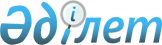 2024-2026 жылдарға арналған қала және ауылдық округтердің бюджеттері туралыТүркістан облысы Сарыағаш аудандық мәслихатының 2023 жылғы 22 желтоқсандағы № 13-99-VIII шешiмi
      ЗҚАИ-ның ескертпесі!
      Осы шешім 01.01.2024  бастап қолданысқа енгізіледі.
      Қазақстан Республикасының Бюджет кодексінің 9-1 бабының 2 тармағына, 75 бабының 2 тармағына, "Қазақстан Республикасындағы жергілікті мемлекеттік басқару және өзін-өзі басқару туралы" Қазақстан Республикасының Заңының 6 бабының 1 тармағының 1) тармақшасына және Сарыағаш аудандық мәслихатының 2023 жылғы 20 желтоқсандағы № 12-86-VIII "2024-2026 жылдарға арналған аудандық бюджет туралы" шешіміне сәйкес, Сарыағаш аудандық мәслихаты ШЕШІМ ҚАБЫЛДАДЫ:
      1. Сарыағаш қаласының 2024-2026 жылдарға арналған бюджеті 1, 2 және 3-қосымшаларға сәйкес, оның ішінде 2024 жылға мынадай көлемде бекiтiлсiн:
      1) кiрiстер – 938 596 мың теңге:
      салықтық түсiмдер – 904 346 мың теңге;
      салықтық емес түсiмдер – 0;
      негiзгi капиталды сатудан түсетiн түсiмдер – 34 250 мың теңге;
      трансферттердiң түсiмдерi – 0;
      2) шығындар – 939 912 мың теңге;
      3) таза бюджеттiк кредиттеу – 0:
      бюджеттік кредиттер – 0;
      бюджеттік кредиттерді өтеу – 0; 
      4) қаржы активтерімен операциялар бойынша сальдо – 0:
      қаржы активтерін сатып алу – 0;
      мемлекеттік қаржы активтерін сатудан түсетін түсімдер – 0;
      5) бюджет тапшылығы (профициті) – -1 316 мың теңге;
      6) бюджет тапшылығын қаржыландыру (профицитін пайдалану) – 1 316 мың теңге:
      қарыздар түсімі – 0;
      қарыздарды өтеу – 0;
      бюджет қаражатының пайдаланылатын қалдықтары – 1 316 мың теңге.
      Ескерту. 1-тармақ жаңа редакцияда - Түркістан облысы Сарыағаш аудандық мәслихатының 06.05.2024 № 18-132-VIII (01.01.2024 бастап қолданысқа енгізіледі) шешiмiмен.


      2. Көктерек ауылдық округінің 2024-2026 жылдарға арналған бюджеті 4, 5 және 6-қосымшаларға сәйкес, оның ішінде 2024 жылға мынадай көлемде бекiтiлсiн:
      1) кiрiстер – 115 102 мың теңге:
      салықтық түсiмдер – 74 991 мың теңге;
      салықтық емес түсiмдер – 0;
      негiзгi капиталды сатудан түсетiн түсiмдер – 12 699 мың теңге;
      трансферттердiң түсiмдерi – 27 412 мың теңге;
      2) шығындар – 123 396 мың теңге;
      3) таза бюджеттiк кредиттеу – 0:
      бюджеттік кредиттер – 0;
      бюджеттік кредиттерді өтеу – 0; 
      4) қаржы активтерімен операциялар бойынша сальдо – 0:
      қаржы активтерін сатып алу – 0;
      мемлекеттік қаржы активтерін сатудан түсетін түсімдер – 0;
      5) бюджет тапшылығы (профициті) – -8 294 мың теңге;
      6) бюджет тапшылығын қаржыландыру (профицитін пайдалану) – 8 294 мың теңге:
      қарыздар түсімі – 0;
      қарыздарды өтеу – 0;
      бюджет қаражатының пайдаланылатын қалдықтары – 8 294 мың теңге.
      Ескерту. 2-тармақ жаңа редакцияда - Түркістан облысы Сарыағаш аудандық мәслихатының 06.05.2024 № 18-132-VIII (01.01.2024 бастап қолданысқа енгізіледі) шешiмiмен.


      3. Жемісті ауылдық округінің 2024-2026 жылдарға арналған бюджеті 7, 8 және 9-қосымшаларға сәйкес, оның ішінде 2024 жылға мынадай көлемде бекiтiлсiн:
      1) кiрiстер – 54 284 мың теңге:
      салықтық түсiмдер – 18 787 мың теңге;
      салықтық емес түсiмдер – 0;
      негiзгi капиталды сатудан түсетiн түсiмдер – 276 мың теңге;
      трансферттердiң түсiмдерi – 35 221 мың теңге;
      2) шығындар – 55 624 мың теңге;
      3) таза бюджеттiк кредиттеу – 0:
      бюджеттік кредиттер – 0;
      бюджеттік кредиттерді өтеу – 0; 
      4) қаржы активтерімен операциялар бойынша сальдо – 0:
      қаржы активтерін сатып алу – 0;
      мемлекеттік қаржы активтерін сатудан түсетін түсімдер – 0;
      5) бюджет тапшылығы (профициті) – -1 340 мың теңге;
      6) бюджет тапшылығын қаржыландыру (профицитін пайдалану) – 1 340 мың теңге:
      қарыздар түсімі – 0;
      қарыздарды өтеу – 0;
      бюджет қаражатының пайдаланылатын қалдықтары – 1 340 мың теңге.
      Ескерту. 3-тармақ жаңа редакцияда - Түркістан облысы Сарыағаш аудандық мәслихатының 06.05.2024 № 18-132-VIII (01.01.2024 бастап қолданысқа енгізіледі) шешiмiмен.


      4. Қызылжар ауылдық округінің 2024-2026 жылдарға арналған бюджеті 10, 11 және 12-қосымшаларға сәйкес, оның ішінде 2024 жылға мынадай көлемде бекiтiлсiн:
      1) кiрiстер – 118 543 мың теңге:
      салықтық түсiмдер – 43 314 мың теңге;
      салықтық емес түсiмдер – 0;
      негiзгi капиталды сатудан түсетiн түсiмдер – 0;
      трансферттердiң түсiмдерi – 75 229 мың теңге;
      2) шығындар – 122 637 мың теңге;
      3) таза бюджеттiк кредиттеу – 0:
      бюджеттік кредиттер – 0;
      бюджеттік кредиттерді өтеу – 0;
      4) қаржы активтерімен операциялар бойынша сальдо – 0:
      қаржы активтерін сатып алу – 0;
      мемлекеттік қаржы активтерін сатудан түсетін түсімдер – 0;
      5) бюджет тапшылығы (профициті) – -4 094 мың теңге;
      6) бюджет тапшылығын қаржыландыру (профицитін пайдалану) – 4 094 мың теңге:
      қарыздар түсімі – 0;
      қарыздарды өтеу – 0;
      бюджет қаражатының пайдаланылатын қалдықтары – 4 094 мың теңге.
      Ескерту. 4-тармақ жаңа редакцияда - Түркістан облысы Сарыағаш аудандық мәслихатының 06.05.2024 № 18-132-VIII (01.01.2024 бастап қолданысқа енгізіледі) шешiмiмен.


      5. Дарбаза ауылдық округінің 2024-2026 жылдарға арналған бюджеті 13, 14 және 15-қосымшаларға сәйкес, оның ішінде 2024 жылға мынадай көлемде бекiтiлсiн:
      1) кiрiстер – 130 056 мың теңге:
      салықтық түсiмдер – 30 931 мың теңге;
      салықтық емес түсiмдер – 0;
      негiзгi капиталды сатудан түсетiн түсiмдер – 0;
      трансферттердiң түсiмдерi – 99 125 мың теңге;
      2) шығындар – 132 641 мың теңге;
      3) таза бюджеттiк кредиттеу – 0:
      бюджеттік кредиттер – 0;
      бюджеттік кредиттерді өтеу – 0; 
      4) қаржы активтерімен операциялар бойынша сальдо – 0:
      қаржы активтерін сатып алу – 0;
      мемлекеттік қаржы активтерін сатудан түсетін түсімдер – 0;
      5) бюджет тапшылығы (профициті) – -2 585 мың теңге;
      6) бюджет тапшылығын қаржыландыру (профицитін пайдалану) – 2 585 мың теңге:
      қарыздар түсімі – 0;
      қарыздарды өтеу – 0;
      бюджет қаражатының пайдаланылатын қалдықтары – 2 585 мың теңге.
      Ескерту. 5-тармақ жаңа редакцияда - Түркістан облысы Сарыағаш аудандық мәслихатының 06.05.2024 № 18-132-VIII (01.01.2024 бастап қолданысқа енгізіледі) шешiмiмен.


      6. Жібек жолы ауылдық округінің 2024-2026 жылдарға арналған бюджеті 16, 17 және 18-қосымшаларға сәйкес, оның ішінде 2024 жылға мынадай көлемде бекiтiлсiн:
      1) кiрiстер – 276 634 мың теңге:
      салықтық түсiмдер – 128 026 мың теңге;
      салықтық емес түсiмдер – 0;
      негiзгi капиталды сатудан түсетiн түсiмдер – 1 950 мың теңге;
      трансферттердiң түсiмдерi – 146 658 мың теңге;
      2) шығындар – 281 559 мың теңге;
      3) таза бюджеттiк кредиттеу – 0:
      бюджеттік кредиттер – 0;
      бюджеттік кредиттерді өтеу – 0; 
      4) қаржы активтерімен операциялар бойынша сальдо – 0:
      қаржы активтерін сатып алу – 0;
      мемлекеттік қаржы активтерін сатудан түсетін түсімдер – 0;
      5) бюджет тапшылығы (профициті) – -4 925 мың теңге;
      6) бюджет тапшылығын қаржыландыру (профицитін пайдалану) – 4 925 мың теңге:
      қарыздар түсімі – 0;
      қарыздарды өтеу – 0;
      бюджет қаражатының пайдаланылатын қалдықтары – 4 925 мың теңге.
      Ескерту. 6-тармақ жаңа редакцияда - Түркістан облысы Сарыағаш аудандық мәслихатының 06.05.2024 № 18-132-VIII (01.01.2024 бастап қолданысқа енгізіледі) шешiмiмен.


      7. Құркелес ауылдық округінің 2024-2026 жылдарға арналған бюджеті 19, 20 және 21-қосымшаларға сәйкес, оның ішінде 2024 жылға мынадай көлемде бекiтiлсiн:
      1) кiрiстер – 239 162 мың теңге:
      салықтық түсiмдер – 227 969 мың теңге;
      салықтық емес түсiмдер – 0;
      негiзгi капиталды сатудан түсетiн түсiмдер – 6 089 мың теңге;
      трансферттердiң түсiмдерi – 0 теңге;
      2) шығындар – 255 306 мың теңге;
      3) таза бюджеттiк кредиттеу – 0:
      бюджеттік кредиттер – 0;
      бюджеттік кредиттерді өтеу – 0; 
      4) қаржы активтерімен операциялар бойынша сальдо – 0:
      қаржы активтерін сатып алу – 0;
      мемлекеттік қаржы активтерін сатудан түсетін түсімдер – 0;
      5) бюджет тапшылығы (профициті) – -16 144 мың теңге;
      6) бюджет тапшылығын қаржыландыру (профицитін пайдалану) – 16 144 мың теңге:
      қарыздар түсімі – 0;
      қарыздарды өтеу – 0;
      бюджет қаражатының пайдаланылатын қалдықтары – 16 144 мың теңге.
      Ескерту. 7-тармақ жаңа редакцияда - Түркістан облысы Сарыағаш аудандық мәслихатының 06.05.2024 № 18-132-VIII (01.01.2024 бастап қолданысқа енгізіледі) шешiмiмен.


      8. Дербісек ауылдық округінің 2024-2026 жылдарға арналған бюджеті 22, 23 және 24-қосымшаларға сәйкес, оның ішінде 2024 жылға мынадай көлемде бекiтiлсiн:
      1) кiрiстер – 144 062 мың теңге:
      салықтық түсiмдер – 91 696 мың теңге;
      салықтық емес түсiмдер – 0;
      негiзгi капиталды сатудан түсетiн түсiмдер – 1 234 мың теңге;
      трансферттердiң түсiмдерi – 51 132 мың теңге;
      2) шығындар – 157 710 мың теңге;
      3) таза бюджеттiк кредиттеу – 0:
      бюджеттік кредиттер – 0;
      бюджеттік кредиттерді өтеу – 0; 
      4) қаржы активтерімен операциялар бойынша сальдо – 0:
      қаржы активтерін сатып алу – 0;
      мемлекеттік қаржы активтерін сатудан түсетін түсімдер – 0;
      5) бюджет тапшылығы (профициті) – -13 648 мың теңге;
      6) бюджет тапшылығын қаржыландыру (профицитін пайдалану) – 13 648 мың теңге:
      қарыздар түсімі – 0;
      қарыздарды өтеу – 0;
      бюджет қаражатының пайдаланылатын қалдықтары – 13 648 мың теңге.
      Ескерту. 8-тармақ жаңа редакцияда - Түркістан облысы Сарыағаш аудандық мәслихатының 06.05.2024 № 18-132-VIII (01.01.2024 бастап қолданысқа енгізіледі) шешiмiмен.


      9. Ақжар ауылдық округінің 2024-2026 жылдарға арналған бюджеті 25, 26 және 27-қосымшаларға сәйкес, оның ішінде 2024 жылға мынадай көлемде бекiтiлсiн:
      1) кiрiстер – 78 613 мың теңге:
      салықтық түсiмдер – 42 910 мың теңге;
      салықтық емес түсiмдер – 0;
      негiзгi капиталды сатудан түсетiн түсiмдер – 732 мың теңге;
      трансферттердiң түсiмдерi – 34 971 мың теңге;
      2) шығындар – 81 661 мың теңге;
      3) таза бюджеттiк кредиттеу – 0:
      бюджеттік кредиттер – 0;
      бюджеттік кредиттерді өтеу – 0; 
      4) қаржы активтерімен операциялар бойынша сальдо – 0:
      қаржы активтерін сатып алу – 0;
      мемлекеттік қаржы активтерін сатудан түсетін түсімдер – 0;
      5) бюджет тапшылығы (профициті) – -3 048 мың теңге;
      6) бюджет тапшылығын қаржыландыру (профицитін пайдалану) – 3 048 мың теңге:
      қарыздар түсімі – 0;
      қарыздарды өтеу – 0;
      бюджет қаражатының пайдаланылатын қалдықтары – 3 048 мың теңге.
      Ескерту. 9-тармақ жаңа редакцияда - Түркістан облысы Сарыағаш аудандық мәслихатының 06.05.2024 № 18-132-VIII (01.01.2024 бастап қолданысқа енгізіледі) шешiмiмен.


      10. Қабланбек ауылдық округінің 2024-2026 жылдарға арналған бюджеті 28, 29 және 30-қосымшаларға сәйкес, оның ішінде 2024 жылға мынадай көлемде бекiтiлсiн:
      1) кiрiстер – 171 867 мың теңге:
      салықтық түсiмдер – 127 946 мың теңге;
      салықтық емес түсiмдер – 0;
      негiзгi капиталды сатудан түсетiн түсiмдер – 708 мың теңге;
      трансферттердiң түсiмдерi – 43 213 мың теңге;
      2) шығындар – 178 500 мың теңге;
      3) таза бюджеттiк кредиттеу – 0:
      бюджеттік кредиттер – 0;
      бюджеттік кредиттерді өтеу – 0; 
      4) қаржы активтерімен операциялар бойынша сальдо – 0:
      қаржы активтерін сатып алу – 0;
      мемлекеттік қаржы активтерін сатудан түсетін түсімдер – 0;
      5) бюджет тапшылығы (профициті) – -6 633 мың теңге;
      6) бюджет тапшылығын қаржыландыру (профицитін пайдалану) – 6 633 мың теңге:
      қарыздар түсімі – 0;
      қарыздарды өтеу – 0;
      бюджет қаражатының пайдаланылатын қалдықтары – 6 633 мың теңге.
      Ескерту. 10-тармақ жаңа редакцияда - Түркістан облысы Сарыағаш аудандық мәслихатының 06.05.2024 № 18-132-VIII (01.01.2024 бастап қолданысқа енгізіледі) шешiмiмен.


      11. Тегісшіл ауылдық округінің 2024-2026 жылдарға арналған бюджеті 31, 32 және 33-қосымшаларға сәйкес, оның ішінде 2024 жылға мынадай көлемде бекiтiлсiн:
      1) кiрiстер – 69 176 мың теңге:
      салықтық түсiмдер – 24 457 мың теңге;
      салықтық емес түсiмдер – 0;
      негiзгi капиталды сатудан түсетiн түсiмдер – 180 мың теңге;
      трансферттердiң түсiмдерi – 44 539 мың теңге;
      2) шығындар – 70 257 мың теңге;
      3) таза бюджеттiк кредиттеу – 0:
      бюджеттік кредиттер – 0;
      бюджеттік кредиттерді өтеу – 0; 
      4) қаржы активтерімен операциялар бойынша сальдо – 0:
      қаржы активтерін сатып алу – 0;
      мемлекеттік қаржы активтерін сатудан түсетін түсімдер – 0;
      5) бюджет тапшылығы (профициті) – -1 081 мың теңге;
      6) бюджет тапшылығын қаржыландыру (профицитін пайдалану) – 1 081 мың теңге:
      қарыздар түсімі – 0;
      қарыздарды өтеу – 0;
      бюджет қаражатының пайдаланылатын қалдықтары – 1 081 мың теңге.
      Ескерту. 11-тармақ жаңа редакцияда - Түркістан облысы Сарыағаш аудандық мәслихатының 06.05.2024 № 18-132-VIII (01.01.2024 бастап қолданысқа енгізіледі) шешiмiмен.


      12. Жылға ауылдық округінің 2024-2026 жылдарға арналған бюджеті 34, 35 және 36-қосымшаларға сәйкес, оның ішінде 2024 жылға мынадай көлемде бекiтiлсiн:
      1) кiрiстер – 140 375 мың теңге:
      салықтық түсiмдер – 31 865 мың теңге;
      салықтық емес түсiмдер – 0;
      негiзгi капиталды сатудан түсетiн түсiмдер – 0;
      трансферттердiң түсiмдерi – 108 510 мың теңге;
      2) шығындар – 143 801 мың теңге;
      3) таза бюджеттiк кредиттеу – 0:
      бюджеттік кредиттер – 0;
      бюджеттік кредиттерді өтеу – 0; 
      4) қаржы активтерімен операциялар бойынша сальдо – 0:
      қаржы активтерін сатып алу – 0;
      мемлекеттік қаржы активтерін сатудан түсетін түсімдер – 0;
      5) бюджет тапшылығы (профициті) – -3 426 мың теңге;
      6) бюджет тапшылығын қаржыландыру (профицитін пайдалану) – 3 426 мың теңге:
      қарыздар түсімі – 0;
      қарыздарды өтеу – 0;
      бюджет қаражатының пайдаланылатын қалдықтары – 3 426 мың теңге.
      Ескерту. 12-тармақ жаңа редакцияда - Түркістан облысы Сарыағаш аудандық мәслихатының 06.05.2024 № 18-132-VIII (01.01.2024 бастап қолданысқа енгізіледі) шешiмiмен.


      13. Жарты төбе ауылдық округінің 2024-2026 жылдарға арналған бюджеті 37, 38 және 39-қосымшаларға сәйкес, оның ішінде 2024 жылға мынадай көлемде бекiтiлсiн:
      1) кiрiстер – 209 384 мың теңге:
      салықтық түсiмдер – 92 967 мың теңге;
      салықтық емес түсiмдер – 0;
      негiзгi капиталды сатудан түсетiн түсiмдер – 590 мың теңге;
      трансферттердiң түсiмдерi – 115 827 мың теңге;
      2) шығындар – 214 151 мың теңге;
      3) таза бюджеттiк кредиттеу – 0:
      бюджеттік кредиттер – 0;
      бюджеттік кредиттерді өтеу – 0; 
      4) қаржы активтерімен операциялар бойынша сальдо – 0:
      қаржы активтерін сатып алу – 0;
      мемлекеттік қаржы активтерін сатудан түсетін түсімдер – 0;
      5) бюджет тапшылығы (профициті) – -4 767 мың теңге;
      6) бюджет тапшылығын қаржыландыру (профицитін пайдалану) – 4 767 мың теңге:
      қарыздар түсімі – 0;
      қарыздарды өтеу – 0;
      бюджет қаражатының пайдаланылатын қалдықтары – 4 767 мың теңге.
      Ескерту. 13-тармақ жаңа редакцияда - Түркістан облысы Сарыағаш аудандық мәслихатының 06.05.2024 № 18-132-VIII (01.01.2024 бастап қолданысқа енгізіледі) шешiмiмен.


      14. Әлімтау ауылдық округінің 2024-2026 жылдарға арналған бюджеті 40, 41 және 42-қосымшаларға сәйкес, оның ішінде 2024 жылға мынадай көлемде бекiтiлсiн:
      1) кiрiстер – 50 364 мың теңге:
      салықтық түсiмдер – 6 431 мың теңге;
      салықтық емес түсiмдер – 0;
      негiзгi капиталды сатудан түсетiн түсiмдер – 0;
      трансферттердiң түсiмдерi – 43 933 мың теңге;
      2) шығындар – 51 588 мың теңге;
      3) таза бюджеттiк кредиттеу – 0:
      бюджеттік кредиттер – 0;
      бюджеттік кредиттерді өтеу – 0; 
      4) қаржы активтерімен операциялар бойынша сальдо – 0:
      қаржы активтерін сатып алу – 0;
      мемлекеттік қаржы активтерін сатудан түсетін түсімдер – 0;
      5) бюджет тапшылығы (профициті) – -1 224 мың теңге;
      6) бюджет тапшылығын қаржыландыру (профицитін пайдалану) – 1 224 мың теңге:
      қарыздар түсімі – 0;
      қарыздарды өтеу – 0;
      бюджет қаражатының пайдаланылатын қалдықтары – 1 224 мың теңге.
      Ескерту. 14-тармақ жаңа редакцияда - Түркістан облысы Сарыағаш аудандық мәслихатының 06.05.2024 № 18-132-VIII (01.01.2024 бастап қолданысқа енгізіледі) шешiмiмен.


      15. Осы шешім 2024 жылдың 1 қаңтарынан бастап қолданысқа енгізілсін. Сарыағаш қаласының 2024 жылға арналған бюджеті 
      Ескерту. 1-қосымша жаңа редакцияда - Түркістан облысы Сарыағаш аудандық мәслихатының 06.05.2024 № 18-132-VIII (01.01.2024 бастап қолданысқа енгізіледі) шешiмiмен. Сарыағаш қаласының 2025 жылға арналған бюджеті  Сарыағаш қаласының 2026 жылға арналған бюджеті  Көктерек ауылдық округінің 2024 жылға арналған бюджеті 
      Ескерту. 4-қосымша жаңа редакцияда - Түркістан облысы Сарыағаш аудандық мәслихатының 06.05.2024 № 18-132-VIII (01.01.2024 бастап қолданысқа енгізіледі) шешiмiмен. Көктерек ауылдық округінің 2025 жылға арналған бюджеті  Көктерек ауылдық округінің 2026 жылға арналған бюджеті  Жемісті ауылдық округінің 2024 жылға арналған бюджеті
      Ескерту. 7-қосымша жаңа редакцияда - Түркістан облысы Сарыағаш аудандық мәслихатының 06.05.2024 № 18-132-VIII (01.01.2024 бастап қолданысқа енгізіледі) шешiмiмен. Жемісті ауылдық округінің 2025 жылға арналған бюджеті Жемісті ауылдық округінің 2026 жылға арналған бюджеті Қызылжар ауылдық округінің 2024 жылға арналған бюджеті 
      Ескерту. 10-қосымша жаңа редакцияда - Түркістан облысы Сарыағаш аудандық мәслихатының 06.05.2024 № 18-132-VIII (01.01.2024 бастап қолданысқа енгізіледі) шешiмiмен. Қызылжар ауылдық округінің 2025 жылға арналған бюджеті  Қызылжар ауылдық округінің 2026 жылға арналған бюджеті  Дарбаза ауылдық округінің 2024 жылға арналған бюджеті 
      Ескерту. 13-қосымша жаңа редакцияда - Түркістан облысы Сарыағаш аудандық мәслихатының 06.05.2024 № 18-132-VIII (01.01.2024 бастап қолданысқа енгізіледі) шешiмiмен. Дарбаза ауылдық округінің 2025 жылға арналған бюджеті  Дарбаза ауылдық округінің 2026 жылға арналған бюджеті  Жібек жолы ауылдық округінің 2024 жылға арналған бюджеті 
      Ескерту. 16-қосымша жаңа редакцияда - Түркістан облысы Сарыағаш аудандық мәслихатының 06.05.2024 № 18-132-VIII (01.01.2024 бастап қолданысқа енгізіледі) шешiмiмен. Жібек жолы ауылдық округінің 2025 жылға арналған бюджеті  Жібек жолы ауылдық округінің 2026 жылға арналған бюджеті Құркелес ауылдық округінің 2024 жылға арналған бюджеті 
      Ескерту. 19-қосымша жаңа редакцияда - Түркістан облысы Сарыағаш аудандық мәслихатының 06.05.2024 № 18-132-VIII (01.01.2024 бастап қолданысқа енгізіледі) шешiмiмен. Құркелес ауылдық округінің 2025 жылға арналған бюджеті  Құркелес ауылдық округінің 2026 жылға арналған бюджеті  Дербісек ауылдық округінің 2024 жылға арналған бюджеті 
      Ескерту. 22-қосымша жаңа редакцияда - Түркістан облысы Сарыағаш аудандық мәслихатының 06.05.2024 № 18-132-VIII (01.01.2024 бастап қолданысқа енгізіледі) шешiмiмен. Дербісек ауылдық округінің 2026 жылға арналған бюджеті  Дербісек ауылдық округінің 2026 жылға арналған бюджеті  Ақжар ауылдық округінің 2024 жылға арналған бюджеті 
      Ескерту. 25-қосымша жаңа редакцияда - Түркістан облысы Сарыағаш аудандық мәслихатының 06.05.2024 № 18-132-VIII (01.01.2024 бастап қолданысқа енгізіледі) шешiмiмен. Ақжар ауылдық округінің 2025 жылға арналған бюджеті  Ақжар ауылдық округінің 2026 жылға арналған бюджеті  Қабланбек ауылдық округінің 2024 жылға арналған бюджеті 
      Ескерту. 28-қосымша жаңа редакцияда - Түркістан облысы Сарыағаш аудандық мәслихатының 06.05.2024 № 18-132-VIII (01.01.2024 бастап қолданысқа енгізіледі) шешiмiмен. Қабланбек ауылдық округінің 2025 жылға арналған бюджеті  Қабланбек ауылдық округінің 2026 жылға арналған бюджеті  Тегісшіл ауылдық округінің 2024 жылға арналған бюджеті 
      Ескерту. 31-қосымша жаңа редакцияда - Түркістан облысы Сарыағаш аудандық мәслихатының 06.05.2024 № 18-132-VIII (01.01.2024 бастап қолданысқа енгізіледі) шешiмiмен. Тегісшіл ауылдық округінің 2025 жылға арналған бюджеті  Тегісшіл ауылдық округінің 2026 жылға арналған бюджеті  Жылға ауылдық округінің 2024 жылға арналған бюджеті 
      Ескерту. 34-қосымша жаңа редакцияда - Түркістан облысы Сарыағаш аудандық мәслихатының 06.05.2024 № 18-132-VIII (01.01.2024 бастап қолданысқа енгізіледі) шешiмiмен. Жылға ауылдық округінің 2025 жылға арналған бюджеті  Жылға ауылдық округінің 2026 жылға арналған бюджеті  Жарты төбе ауылдық округінің 2024 жылға арналған бюджеті 
      Ескерту. 37-қосымша жаңа редакцияда - Түркістан облысы Сарыағаш аудандық мәслихатының 06.05.2024 № 18-132-VIII (01.01.2024 бастап қолданысқа енгізіледі) шешiмiмен. Жарты төбе ауылдық округінің 2025 жылға арналған бюджеті  Жарты төбе ауылдық округінің 2026 жылға арналған бюджеті  Әлімтау ауылдық округінің 2024 жылға арналған бюджеті 
      Ескерту. 40-қосымша жаңа редакцияда - Түркістан облысы Сарыағаш аудандық мәслихатының 06.05.2024 № 18-132-VIII (01.01.2024 бастап қолданысқа енгізіледі) шешiмiмен. Әлімтау ауылдық округінің 2025 жылға арналған бюджеті  Әлімтау ауылдық округінің 2026 жылға арналған бюджеті 
					© 2012. Қазақстан Республикасы Әділет министрлігінің «Қазақстан Республикасының Заңнама және құқықтық ақпарат институты» ШЖҚ РМК
				
      Аудандық мәслихат төрағасы

С.Таскулов
Сарыағаш аудандық
мәслихатының 2023 жылғы
22 желтоқсандағы № 13-99-VІII
шешіміне 1 қосымша
Санаты
Санаты
Санаты
Санаты
Санаты
Сомасы, мың теңге
Сыныбы
Сыныбы
Сыныбы
Сыныбы
Сомасы, мың теңге
Кіші сыныбы
Кіші сыныбы
Кіші сыныбы
Сомасы, мың теңге
Атауы
Атауы
Сомасы, мың теңге
1. Кірістер 
1. Кірістер 
938 596
1
Салықтық түсімдер
Салықтық түсімдер
904 346
01
Табыс салығы
Табыс салығы
605 632
2
Жеке табыс салығы
Жеке табыс салығы
605 632
04
Меншiкке салынатын салықтар
Меншiкке салынатын салықтар
289 047
1
Мүлiкке салынатын салықтар
Мүлiкке салынатын салықтар
7 152
3
Жер салығы
Жер салығы
23 192
4
Көлiк құралдарына салынатын салық
Көлiк құралдарына салынатын салық
258 230
5
Бірыңғай жер салығы
Бірыңғай жер салығы
473
05
Тауарларға, жұмыстарға және қызметтерге салынатын iшкi салықтар
Тауарларға, жұмыстарға және қызметтерге салынатын iшкi салықтар
9 667
3
Табиғи және басқа да ресурстарды пайдаланғаны үшiн түсетiн түсiмдер
Табиғи және басқа да ресурстарды пайдаланғаны үшiн түсетiн түсiмдер
6 852
4
Кәсiпкерлiк және кәсiби қызметтi жүргiзгенi үшiн алынатын алымдар
Кәсiпкерлiк және кәсiби қызметтi жүргiзгенi үшiн алынатын алымдар
2 815
2
Салықтық емес түсiмдер
Салықтық емес түсiмдер
0
3
Негізгі капиталды сатудан түсетін түсімдер
Негізгі капиталды сатудан түсетін түсімдер
34 250
03
Жердi және материалдық емес активтердi сату
Жердi және материалдық емес активтердi сату
34 250
1
Жерді сату
Жерді сату
34 250
4
Трансферттердің түсімдері
Трансферттердің түсімдері
0
Функционалдық топ
Функционалдық топ
Функционалдық топ
Функционалдық топ
Функционалдық топ
Сомасы, мың теңге
Кіші функция
Кіші функция
Кіші функция
Кіші функция
Сомасы, мың теңге
Бюджеттік бағдарламалардың әкiмшiсi
Бюджеттік бағдарламалардың әкiмшiсi
Бюджеттік бағдарламалардың әкiмшiсi
Сомасы, мың теңге
Бағдарлама
Бағдарлама
Сомасы, мың теңге
Атауы
Сомасы, мың теңге
2. Шығындар
939 912
01
Жалпы сипаттағы мемлекеттiк қызметтер 
105 111
1
Мемлекеттiк басқарудың жалпы функцияларын орындайтын өкiлдi, атқарушы және басқа органдар
105 111
124
Аудандық маңызы бар қала, ауыл, кент, ауылдық округ әкімінің аппараты 
105 111
001
Аудандық маңызы бар қала, ауыл, кент, ауылдық округ әкімінің қызметін қамтамасыз ету жөніндегі қызметтер
96 749
022
Мемлекеттік органның күрделі шығыстары
8 362
07
Тұрғын үй-коммуналдық шаруашылық
626 390
3
Елді-мекендерді көркейту
626 390
124
Аудандық маңызы бар қала, ауыл, кент, ауылдық округ әкімінің аппараты 
626 390
008
Елді мекендердегі көшелерді жарықтандыру
50 000
009
Елді мекендердің санитариясын қамтамасыз ету
70 000
011
Елді мекендерді абаттандыру мен көгалдандыру
506 390
12
Көлiк және коммуникация
117 239
1
Автомобиль көлiгi
117 239
124
Аудандық маңызы бар қала, ауыл, кент, ауылдық округ әкімінің аппараты 
117 239
013
Аудандық маңызы бар қалаларда, кенттерде, ауылдарда, ауылдық округтерде автомобиль жолдарының жұмыс істеуін қамтамасыз ету
47 903
045
Елді-мекендер көшелеріндегі автомобиль жолдарын күрделі және орташа жөндеу
69 336
15
Трансферттер
91 172
1
Трансферттер
91 172
124
Аудандық маңызы бар қала, ауыл, кент, ауылдық округ әкімінің аппараты 
91 172
049
Бюджет заңнамасымен қарастырылған жағдайларда жалпы сипаттағы трансферттерді қайтару
91 172
3. Таза бюджеттік кредиттеу
0
Бюджеттік кредиттер
0
Бюджеттік кредиттерді өтеу
0
4. Қаржы активтерімен жасалатын операциялар бойынша сальдо
0
Қаржы активтерін сатып алу
0
Мемлекеттің қаржы активтерін сатудан түсетін түсімдер
0
5. Бюджет тапшылығы (профициті)
-1 316
6. Бюджет тапшылығын қаржыландыру (профицитін пайдалану)
1 316
Қарыздар түсімі
0
Қарыздарды өтеу
0
Бюджет қаражатының пайдаланылатын қалдықтары
1 316
8
Бюджет қаражатының пайдаланылатын қалдықтары
1 316
01
Бюджет қаражаты қалдықтары
1 316
1
Бюджет қаражатының бос қалдықтары
1 316Сарыағаш аудандық
мәслихатының 2023 жылғы
22 желтоқсандағы № 13-99-VІII
шешіміне 2 қосымша
Санаты
Санаты
Санаты
Санаты
Санаты
Сомасы, мың теңге
Сыныбы
Сыныбы
Сыныбы
Сыныбы
Сомасы, мың теңге
Кіші сыныбы
Кіші сыныбы
Кіші сыныбы
Сомасы, мың теңге
Атауы
Атауы
Сомасы, мың теңге
 1. Кірістер 
 1. Кірістер 
697 310
1
 Салықтық түсімдер
 Салықтық түсімдер
661 848
01
 Табыс салығы
 Табыс салығы
349 277
2
 Жеке табыс салығы
 Жеке табыс салығы
349 277
04
 Меншiкке салынатын салықтар
 Меншiкке салынатын салықтар
303 018
1
 Мүлiкке салынатын салықтар
 Мүлiкке салынатын салықтар
7 510
3
 Жер салығы
 Жер салығы
24 352
4
 Көлiк құралдарына салынатын салық
 Көлiк құралдарына салынатын салық
271 142
5
 Бірыңғай жер салығы
 Бірыңғай жер салығы
14
05
 Тауарларға, жұмыстарға және қызметтерге салынатын iшкi салықтар
 Тауарларға, жұмыстарға және қызметтерге салынатын iшкi салықтар
9 553
3
 Табиғи және басқа да ресурстарды пайдаланғаны үшiн түсетiн түсiмдер
 Табиғи және басқа да ресурстарды пайдаланғаны үшiн түсетiн түсiмдер
7 195
4
 Кәсiпкерлiк және кәсiби қызметтi жүргiзгенi үшiн алынатын алымдар
 Кәсiпкерлiк және кәсiби қызметтi жүргiзгенi үшiн алынатын алымдар
2 358
2
 Салықтық емес түсiмдер
 Салықтық емес түсiмдер
0
3
 Негізгі капиталды сатудан түсетін түсімдер
 Негізгі капиталды сатудан түсетін түсімдер
35 462
03
 Жердi және материалдық емес активтердi сату
 Жердi және материалдық емес активтердi сату
35 462
1
 Жерді сату
 Жерді сату
35 462
4
 Трансферттердің түсімдері
 Трансферттердің түсімдері
0
Функционалдық топ
Функционалдық топ
Функционалдық топ
Функционалдық топ
Функционалдық топ
Сомасы, мың теңге
Кіші функция
Кіші функция
Кіші функция
Кіші функция
Сомасы, мың теңге
Бюджеттік бағдарламалардың әкiмшiсi
Бюджеттік бағдарламалардың әкiмшiсi
Бюджеттік бағдарламалардың әкiмшiсi
Сомасы, мың теңге
Бағдарлама
Бағдарлама
Сомасы, мың теңге
Атауы
Сомасы, мың теңге
2. Шығындар
697 310
01
Жалпы сипаттағы мемлекеттiк қызметтер 
93 673
1
Мемлекеттiк басқарудың жалпы функцияларын орындайтын өкiлдi, атқарушы және басқа органдар
93 673
124
Аудандық маңызы бар қала, ауыл, кент, ауылдық округ әкімінің аппараты 
93 673
001
Аудандық маңызы бар қала, ауыл, кент, ауылдық округ әкімінің қызметін қамтамасыз ету жөніндегі қызметтер
93 673
07
Тұрғын үй-коммуналдық шаруашылық
510 205
3
Елді-мекендерді көркейту
510 205
124
Аудандық маңызы бар қала, ауыл, кент, ауылдық округ әкімінің аппараты 
510 205
008
Елді мекендердегі көшелерді жарықтандыру
52 500
009
Елді мекендердің санитариясын қамтамасыз ету
73 500
011
Елді мекендерді абаттандыру мен көгалдандыру
384 205
15
Трансферттер
93 432
1
Трансферттер
93 432
124
Аудандық маңызы бар қала, ауыл, кент, ауылдық округ әкімінің аппараты 
93 432
049
Бюджет заңнамасымен қарастырылған жағдайларда жалпы сипаттағы трансферттерді қайтару
93 432
3. Таза бюджеттік кредиттеу
0
Бюджеттік кредиттер
0
Бюджеттік кредиттерді өтеу
0
4. Қаржы активтерімен жасалатын операциялар бойынша сальдо
0
Қаржы активтерін сатып алу
0
Мемлекеттің қаржы активтерін сатудан түсетін түсімдер
0
5. Бюджет тапшылығы (профициті)
0
6. Бюджет тапшылығын қаржыландыру (профицитін пайдалану)
0
Қарыздар түсімі
0
Қарыздарды өтеу
0
Бюджет қаражатының пайдаланылатын қалдықтары
0
8
Бюджет қаражатының пайдаланылатын қалдықтары
0
01
Бюджет қаражаты қалдықтары
0
1
Бюджет қаражатының бос қалдықтары
0Сарыағаш аудандық
мәслихатының 2023 жылғы
22 желтоқсандағы № 13-99-VІII
шешіміне 3 қосымша
Санаты
Санаты
Санаты
Санаты
Санаты
Сомасы, мың теңге
Сыныбы
Сыныбы
Сыныбы
Сыныбы
Сомасы, мың теңге
Кіші сыныбы
Кіші сыныбы
Кіші сыныбы
Сомасы, мың теңге
Атауы
Атауы
Сомасы, мың теңге
1. Кірістер 
1. Кірістер 
720 472
1
Салықтық түсімдер
Салықтық түсімдер
685 010
01
Табыс салығы
Табыс салығы
361 502
2
Жеке табыс салығы
Жеке табыс салығы
361 502
04
Меншiкке салынатын салықтар
Меншiкке салынатын салықтар
313 621
1
Мүлiкке салынатын салықтар
Мүлiкке салынатын салықтар
7 772
3
Жер салығы
Жер салығы
25 204
4
Көлiк құралдарына салынатын салық
Көлiк құралдарына салынатын салық
280 631
5
Бірыңғай жер салығы
Бірыңғай жер салығы
14
05
Тауарларға, жұмыстарға және қызметтерге салынатын iшкi салықтар
Тауарларға, жұмыстарға және қызметтерге салынатын iшкi салықтар
9 887
3
Табиғи және басқа да ресурстарды пайдаланғаны үшiн түсетiн түсiмдер
Табиғи және басқа да ресурстарды пайдаланғаны үшiн түсетiн түсiмдер
7 446
4
Кәсiпкерлiк және кәсiби қызметтi жүргiзгенi үшiн алынатын алымдар
Кәсiпкерлiк және кәсiби қызметтi жүргiзгенi үшiн алынатын алымдар
2 441
2
Салықтық емес түсiмдер
Салықтық емес түсiмдер
0
3
Негізгі капиталды сатудан түсетін түсімдер
Негізгі капиталды сатудан түсетін түсімдер
35 462
03
Жердi және материалдық емес активтердi сату
Жердi және материалдық емес активтердi сату
35 462
1
Жерді сату
Жерді сату
35 462
4
Трансферттердің түсімдері
Трансферттердің түсімдері
0
Функционалдық топ
Функционалдық топ
Функционалдық топ
Функционалдық топ
Функционалдық топ
Сомасы, мың теңге
Кіші функция
Кіші функция
Кіші функция
Кіші функция
Сомасы, мың теңге
Бюджеттік бағдарламалардың әкiмшiсi
Бюджеттік бағдарламалардың әкiмшiсi
Бюджеттік бағдарламалардың әкiмшiсi
Сомасы, мың теңге
Бағдарлама
Бағдарлама
Сомасы, мың теңге
Атауы
Сомасы, мың теңге
2. Шығындар
720 472
01
Жалпы сипаттағы мемлекеттiк қызметтер 
94 078
1
Мемлекеттiк басқарудың жалпы функцияларын орындайтын өкiлдi, атқарушы және басқа органдар
94 078
124
Аудандық маңызы бар қала, ауыл, кент, ауылдық округ әкімінің аппараты 
94 078
001
Аудандық маңызы бар қала, ауыл, кент, ауылдық округ әкімінің қызметін қамтамасыз ету жөніндегі қызметтер
94 078
07
Тұрғын үй-коммуналдық шаруашылық
535 715
3
Елді-мекендерді көркейту
535 715
124
Аудандық маңызы бар қала, ауыл, кент, ауылдық округ әкімінің аппараты 
535 715
008
Елді мекендердегі көшелерді жарықтандыру
55 125
009
Елді мекендердің санитариясын қамтамасыз ету
77 175
011
Елді мекендерді абаттандыру мен көгалдандыру
403 415
15
Трансферттер
90 679
1
Трансферттер
90 679
124
Аудандық маңызы бар қала, ауыл, кент, ауылдық округ әкімінің аппараты 
90 679
049
Бюджет заңнамасымен қарастырылған жағдайларда жалпы сипаттағы трансферттерді қайтару
90 679
3. Таза бюджеттік кредиттеу
0
Бюджеттік кредиттер
0
Бюджеттік кредиттерді өтеу
0
4. Қаржы активтерімен жасалатын операциялар бойынша сальдо
0
Қаржы активтерін сатып алу
0
Мемлекеттің қаржы активтерін сатудан түсетін түсімдер
0
5. Бюджет тапшылығы (профициті)
0
6. Бюджет тапшылығын қаржыландыру (профицитін пайдалану)
0
Қарыздар түсімі
0
Қарыздарды өтеу
0
Бюджет қаражатының пайдаланылатын қалдықтары
0
8
Бюджет қаражатының пайдаланылатын қалдықтары
0
01
Бюджет қаражаты қалдықтары
0
1
Бюджет қаражатының бос қалдықтары
0Сарыағаш аудандық
мәслихатының 2023 жылғы
22 желтоқсандағы № 13-99-VІII
шешіміне 4 қосымша
Санаты
Санаты
Санаты
Санаты
Санаты
Санаты
Сомасы, мың теңге
Сыныбы
Сыныбы
Сыныбы
Сыныбы
Сыныбы
Сомасы, мың теңге
Кіші сыныбы
Кіші сыныбы
Кіші сыныбы
Кіші сыныбы
Сомасы, мың теңге
Атауы
Атауы
Сомасы, мың теңге
1. Кірістер 
1. Кірістер 
1. Кірістер 
115 102
1
Салықтық түсімдер
Салықтық түсімдер
Салықтық түсімдер
74 991
01
Табыс салығы
Табыс салығы
Табыс салығы
57 138
2
Жеке табыс салығы
Жеке табыс салығы
Жеке табыс салығы
57 138
04
Меншiкке салынатын салықтар
Меншiкке салынатын салықтар
Меншiкке салынатын салықтар
16 346
1
Мүлiкке салынатын салықтар
Мүлiкке салынатын салықтар
Мүлiкке салынатын салықтар
1 165
3
Жер салығы
Жер салығы
Жер салығы
1 280
4
Көлiк құралдарына салынатын салық
Көлiк құралдарына салынатын салық
Көлiк құралдарына салынатын салық
13 856
5
Бірыңғай жер салығы
Бірыңғай жер салығы
Бірыңғай жер салығы
45
05
Тауарларға, жұмыстарға және қызметтерге салынатын iшкi салықтар
Тауарларға, жұмыстарға және қызметтерге салынатын iшкi салықтар
Тауарларға, жұмыстарға және қызметтерге салынатын iшкi салықтар
1 507
3
Табиғи және басқа да ресурстарды пайдаланғаны үшiн түсетiн түсiмдер
Табиғи және басқа да ресурстарды пайдаланғаны үшiн түсетiн түсiмдер
Табиғи және басқа да ресурстарды пайдаланғаны үшiн түсетiн түсiмдер
642
4
Кәсiпкерлiк және кәсiби қызметтi жүргiзгенi үшiн алынатын алымдар
Кәсiпкерлiк және кәсiби қызметтi жүргiзгенi үшiн алынатын алымдар
Кәсiпкерлiк және кәсiби қызметтi жүргiзгенi үшiн алынатын алымдар
865
2
Салықтық емес түсiмдер
Салықтық емес түсiмдер
Салықтық емес түсiмдер
0
3
Негізгі капиталды сатудан түсетін түсімдер
Негізгі капиталды сатудан түсетін түсімдер
Негізгі капиталды сатудан түсетін түсімдер
12 699
03
Жердi және материалдық емес активтердi сату
Жердi және материалдық емес активтердi сату
Жердi және материалдық емес активтердi сату
12 699
1
Жерді сату
Жерді сату
Жерді сату
12 699
4
Трансферттердің түсімдері
Трансферттердің түсімдері
Трансферттердің түсімдері
27 412
02
Мемлекеттік басқарудың жоғары тұрған органдарынан түсетін трансферттер
Мемлекеттік басқарудың жоғары тұрған органдарынан түсетін трансферттер
Мемлекеттік басқарудың жоғары тұрған органдарынан түсетін трансферттер
27 412
3
 Аудандардың (облыстық маңызы бар қаланың) бюджетінен трансферттер
 Аудандардың (облыстық маңызы бар қаланың) бюджетінен трансферттер
 Аудандардың (облыстық маңызы бар қаланың) бюджетінен трансферттер
27 412
Функционалдық топ
Функционалдық топ
Функционалдық топ
Функционалдық топ
Функционалдық топ
Функционалдық топ
Сомасы, мың теңге
Кіші функция
Кіші функция
Кіші функция
Кіші функция
Кіші функция
Сомасы, мың теңге
Бюджеттік бағдарламалардың әкiмшiсi
Бюджеттік бағдарламалардың әкiмшiсi
Бюджеттік бағдарламалардың әкiмшiсi
Бюджеттік бағдарламалардың әкiмшiсi
Сомасы, мың теңге
Бағдарлама
Бағдарлама
Бағдарлама
Сомасы, мың теңге
Атауы
Сомасы, мың теңге
2. Шығындар
2. Шығындар
123 396
01
Жалпы сипаттағы мемлекеттiк қызметтер 
Жалпы сипаттағы мемлекеттiк қызметтер 
54 437
1
Мемлекеттiк басқарудың жалпы функцияларын орындайтын өкiлдi, атқарушы және басқа органдар
Мемлекеттiк басқарудың жалпы функцияларын орындайтын өкiлдi, атқарушы және басқа органдар
54 437
124
Аудандық маңызы бар қала, ауыл, кент, ауылдық округ әкімінің аппараты 
Аудандық маңызы бар қала, ауыл, кент, ауылдық округ әкімінің аппараты 
54 437
001
Аудандық маңызы бар қала, ауыл, кент, ауылдық округ әкімінің қызметін қамтамасыз ету жөніндегі қызметтер
Аудандық маңызы бар қала, ауыл, кент, ауылдық округ әкімінің қызметін қамтамасыз ету жөніндегі қызметтер
51 746
022
Мемлекеттік органның күрделі шығыстары
Мемлекеттік органның күрделі шығыстары
2 691
07
Тұрғын үй-коммуналдық шаруашылық
Тұрғын үй-коммуналдық шаруашылық
68 959
3
Елді-мекендерді көркейту
Елді-мекендерді көркейту
68 959
124
Аудандық маңызы бар қала, ауыл, кент, ауылдық округ әкімінің аппараты 
Аудандық маңызы бар қала, ауыл, кент, ауылдық округ әкімінің аппараты 
68 959
008
Елді мекендердегі көшелерді жарықтандыру
Елді мекендердегі көшелерді жарықтандыру
8 251
009
Елді мекендердің санитариясын қамтамасыз ету
Елді мекендердің санитариясын қамтамасыз ету
3 471
011
Елді мекендерді абаттандыру мен көгалдандыру
Елді мекендерді абаттандыру мен көгалдандыру
57 237
3. Таза бюджеттік кредиттеу
3. Таза бюджеттік кредиттеу
0
Бюджеттік кредиттер
Бюджеттік кредиттер
0
Бюджеттік кредиттерді өтеу
Бюджеттік кредиттерді өтеу
0
4. Қаржы активтерімен жасалатын операциялар бойынша сальдо
4. Қаржы активтерімен жасалатын операциялар бойынша сальдо
0
Қаржы активтерін сатып алу
Қаржы активтерін сатып алу
0
Мемлекеттің қаржы активтерін сатудан түсетін түсімдер
Мемлекеттің қаржы активтерін сатудан түсетін түсімдер
0
5. Бюджет тапшылығы (профициті)
5. Бюджет тапшылығы (профициті)
-8 294
6. Бюджет тапшылығын қаржыландыру (профицитін пайдалану)
6. Бюджет тапшылығын қаржыландыру (профицитін пайдалану)
8 294
Қарыздар түсімі
Қарыздар түсімі
0
Қарыздарды өтеу
Қарыздарды өтеу
0
Бюджет қаражатының пайдаланылатын қалдықтары
Бюджет қаражатының пайдаланылатын қалдықтары
8 294
8
Бюджет қаражатының пайдаланылатын қалдықтары
Бюджет қаражатының пайдаланылатын қалдықтары
8 294
01
Бюджет қаражаты қалдықтары
Бюджет қаражаты қалдықтары
8 294
1
Бюджет қаражатының бос қалдықтары
Бюджет қаражатының бос қалдықтары
8 294Сарыағаш аудандық
мәслихатының 2023 жылғы
22 желтоқсандағы № 13-99-VІII
шешіміне 5 қосымша
Санаты
Санаты
Санаты
Санаты
Санаты
Сомасы, мың теңге
Сыныбы
Сыныбы
Сыныбы
Сыныбы
Сомасы, мың теңге
Кіші сыныбы
Кіші сыныбы
Кіші сыныбы
Сомасы, мың теңге
Атауы
Атауы
Сомасы, мың теңге
1. Кірістер 
1. Кірістер 
95 970
1
Салықтық түсімдер
Салықтық түсімдер
37 828
01
Табыс салығы
Табыс салығы
20 000
2
Жеке табыс салығы
Жеке табыс салығы
20 000
04
Меншiкке салынатын салықтар
Меншiкке салынатын салықтар
16 420
1
Мүлiкке салынатын салықтар
Мүлiкке салынатын салықтар
524
3
Жер салығы
Жер салығы
1 345
4
Көлiк құралдарына салынатын салық
Көлiк құралдарына салынатын салық
14 551
05
Тауарларға, жұмыстарға және қызметтерге салынатын iшкi салықтар
Тауарларға, жұмыстарға және қызметтерге салынатын iшкi салықтар
1 408
3
Табиғи және басқа да ресурстарды пайдаланғаны үшiн түсетiн түсiмдер
Табиғи және басқа да ресурстарды пайдаланғаны үшiн түсетiн түсiмдер
674
4
Кәсiпкерлiк және кәсiби қызметтi жүргiзгенi үшiн алынатын алымдар
Кәсiпкерлiк және кәсiби қызметтi жүргiзгенi үшiн алынатын алымдар
734
2
Салықтық емес түсiмдер
Салықтық емес түсiмдер
0
3
Негізгі капиталды сатудан түсетін түсімдер
Негізгі капиталды сатудан түсетін түсімдер
13 335
03
Жердi және материалдық емес активтердi сату
Жердi және материалдық емес активтердi сату
13 335
1
Жерді сату
Жерді сату
13 335
4
Трансферттердің түсімдері
Трансферттердің түсімдері
44 807
02
Мемлекеттік басқарудың жоғары тұрған органдарынан түсетін трансферттер
Мемлекеттік басқарудың жоғары тұрған органдарынан түсетін трансферттер
44 807
3
 Аудандардың (облыстық маңызы бар қаланың) бюджетінен трансферттер
 Аудандардың (облыстық маңызы бар қаланың) бюджетінен трансферттер
44 807
Функционалдық топ
Функционалдық топ
Функционалдық топ
Функционалдық топ
Функционалдық топ
Сомасы, мың теңге
Кіші функция
Кіші функция
Кіші функция
Кіші функция
Сомасы, мың теңге
Бюджеттік бағдарламалардың әкiмшiсi
Бюджеттік бағдарламалардың әкiмшiсi
Бюджеттік бағдарламалардың әкiмшiсi
Сомасы, мың теңге
Бағдарлама
Бағдарлама
Сомасы, мың теңге
Атауы
Сомасы, мың теңге
2. Шығындар
95 970
01
Жалпы сипаттағы мемлекеттiк қызметтер 
56 880
1
Мемлекеттiк басқарудың жалпы функцияларын орындайтын өкiлдi, атқарушы және басқа органдар
56 880
124
Аудандық маңызы бар қала, ауыл, кент, ауылдық округ әкімінің аппараты 
56 880
001
Аудандық маңызы бар қала, ауыл, кент, ауылдық округ әкімінің қызметін қамтамасыз ету жөніндегі қызметтер
54 189
022
Мемлекеттік органның күрделі шығыстары
2 691
07
Тұрғын үй-коммуналдық шаруашылық
39 090
3
Елді-мекендерді көркейту
39 090
124
Аудандық маңызы бар қала, ауыл, кент, ауылдық округ әкімінің аппараты 
39 090
008
Елді мекендердегі көшелерді жарықтандыру
3 000
009
Елді мекендердің санитариясын қамтамасыз ету
4 800
011
Елді мекендерді абаттандыру мен көгалдандыру
31 290
3. Таза бюджеттік кредиттеу
0
Бюджеттік кредиттер
0
Бюджеттік кредиттерді өтеу
0
4. Қаржы активтерімен жасалатын операциялар бойынша сальдо
0
Қаржы активтерін сатып алу
0
Мемлекеттің қаржы активтерін сатудан түсетін түсімдер
0
5. Бюджет тапшылығы (профициті)
0
6. Бюджет тапшылығын қаржыландыру (профицитін пайдалану)
0
Қарыздар түсімі
0
Қарыздарды өтеу
0
Бюджет қаражатының пайдаланылатын қалдықтары
0
8
Бюджет қаражатының пайдаланылатын қалдықтары
0
01
Бюджет қаражаты қалдықтары
0
1
Бюджет қаражатының бос қалдықтары
0Сарыағаш аудандық
мәслихатының 2023 жылғы
22 желтоқсандағы № 13-99-VІII
шешіміне 6 қосымша
Санаты
Санаты
Санаты
Санаты
Санаты
Сомасы, мың теңге
Сыныбы
Сыныбы
Сыныбы
Сыныбы
Сомасы, мың теңге
Кіші сыныбы
Кіші сыныбы
Кіші сыныбы
Сомасы, мың теңге
Атауы
Атауы
Сомасы, мың теңге
1. Кірістер 
1. Кірістер 
97 295
1
Салықтық түсімдер
Салықтық түсімдер
39 153
01
Табыс салығы
Табыс салығы
20 699
2
Жеке табыс салығы
Жеке табыс салығы
20 699
04
Меншiкке салынатын салықтар
Меншiкке салынатын салықтар
16 996
1
Мүлiкке салынатын салықтар
Мүлiкке салынатын салықтар
541
3
Жер салығы
Жер салығы
1 393
4
Көлiк құралдарына салынатын салық
Көлiк құралдарына салынатын салық
15 062
05
Тауарларға, жұмыстарға және қызметтерге салынатын iшкi салықтар
Тауарларға, жұмыстарға және қызметтерге салынатын iшкi салықтар
1 458
3
Табиғи және басқа да ресурстарды пайдаланғаны үшiн түсетiн түсiмдер
Табиғи және басқа да ресурстарды пайдаланғаны үшiн түсетiн түсiмдер
699
4
Кәсiпкерлiк және кәсiби қызметтi жүргiзгенi үшiн алынатын алымдар
Кәсiпкерлiк және кәсiби қызметтi жүргiзгенi үшiн алынатын алымдар
759
2
Салықтық емес түсiмдер
Салықтық емес түсiмдер
0
3
Негізгі капиталды сатудан түсетін түсімдер
Негізгі капиталды сатудан түсетін түсімдер
13 335
03
Жердi және материалдық емес активтердi сату
Жердi және материалдық емес активтердi сату
13 335
1
Жерді сату
Жерді сату
13 335
4
Трансферттердің түсімдері
Трансферттердің түсімдері
44 807
02
Мемлекеттік басқарудың жоғары тұрған органдарынан түсетін трансферттер
Мемлекеттік басқарудың жоғары тұрған органдарынан түсетін трансферттер
44 807
3
 Аудандардың (облыстық маңызы бар қаланың) бюджетінен трансферттер
 Аудандардың (облыстық маңызы бар қаланың) бюджетінен трансферттер
44 807
Функционалдық топ
Функционалдық топ
Функционалдық топ
Функционалдық топ
Функционалдық топ
Сомасы, мың теңге
Кіші функция
Кіші функция
Кіші функция
Кіші функция
Сомасы, мың теңге
Бюджеттік бағдарламалардың әкiмшiсi
Бюджеттік бағдарламалардың әкiмшiсi
Бюджеттік бағдарламалардың әкiмшiсi
Сомасы, мың теңге
Бағдарлама
Бағдарлама
Сомасы, мың теңге
 Атауы
Сомасы, мың теңге
2. Шығындар
97 295
01
Жалпы сипаттағы мемлекеттiк қызметтер 
58 205
1
Мемлекеттiк басқарудың жалпы функцияларын орындайтын өкiлдi, атқарушы және басқа органдар
58 205
124
Аудандық маңызы бар қала, ауыл, кент, ауылдық округ әкімінің аппараты 
58 205
001
Аудандық маңызы бар қала, ауыл, кент, ауылдық округ әкімінің қызметін қамтамасыз ету жөніндегі қызметтер
55 514
022
Мемлекеттік органның күрделі шығыстары
2 691
07
Тұрғын үй-коммуналдық шаруашылық
39 090
3
Елді-мекендерді көркейту
39 090
124
Аудандық маңызы бар қала, ауыл, кент, ауылдық округ әкімінің аппараты 
39 090
008
Елді мекендердегі көшелерді жарықтандыру
3 000
009
Елді мекендердің санитариясын қамтамасыз ету
4 800
011
Елді мекендерді абаттандыру мен көгалдандыру
31 290
3. Таза бюджеттік кредиттеу
0
Бюджеттік кредиттер
0
Бюджеттік кредиттерді өтеу
0
4. Қаржы активтерімен жасалатын операциялар бойынша сальдо
0
Қаржы активтерін сатып алу
0
Мемлекеттің қаржы активтерін сатудан түсетін түсімдер
0
5. Бюджет тапшылығы (профициті)
0
6. Бюджет тапшылығын қаржыландыру (профицитін пайдалану)
0
Қарыздар түсімі
0
Қарыздарды өтеу
0
Бюджет қаражатының пайдаланылатын қалдықтары
0
8
Бюджет қаражатының пайдаланылатын қалдықтары
0
01
Бюджет қаражаты қалдықтары
0
1
Бюджет қаражатының бос қалдықтары
0Сарыағаш аудандық
мәслихатының 2023 жылғы
22 желтоқсандағы № 13-99-VІII
шешіміне 7 қосымша
Санаты
Санаты
Санаты
Санаты
Санаты
Сомасы, мың теңге
Сыныбы
Сыныбы
Сыныбы
Сыныбы
Сомасы, мың теңге
Кіші сыныбы
Кіші сыныбы
Кіші сыныбы
Сомасы, мың теңге
Атауы
Сомасы, мың теңге
1. Кірістер 
1. Кірістер 
54 284
1
Салықтық түсімдер
Салықтық түсімдер
18 787
01
Табыс салығы
Табыс салығы
4 213
2
Жеке табыс салығы
Жеке табыс салығы
4 213
04
Меншiкке салынатын салықтар
Меншiкке салынатын салықтар
14 509
1
Мүлiкке салынатын салықтар
Мүлiкке салынатын салықтар
610
3
Жер салығы
Жер салығы
28
4
Көлiк құралдарына салынатын салық
Көлiк құралдарына салынатын салық
13 815
5
Бірыңғай жер салығы
Бірыңғай жер салығы
56
05
Тауарларға, жұмыстарға және қызметтерге салынатын iшкi салықтар
Тауарларға, жұмыстарға және қызметтерге салынатын iшкi салықтар
65
3
Табиғи және басқа да ресурстарды пайдаланғаны үшiн түсетiн түсiмдер
Табиғи және басқа да ресурстарды пайдаланғаны үшiн түсетiн түсiмдер
65
2
Салықтық емес түсiмдер
Салықтық емес түсiмдер
0
3
Негізгі капиталды сатудан түсетін түсімдер
Негізгі капиталды сатудан түсетін түсімдер
276
03
Жердi және материалдық емес активтердi сату
Жердi және материалдық емес активтердi сату
276
1
Жерді сату
Жерді сату
276
4
Трансферттердің түсімдері
Трансферттердің түсімдері
35 221
02
Мемлекеттік басқарудың жоғары тұрған органдарынан түсетін трансферттер
Мемлекеттік басқарудың жоғары тұрған органдарынан түсетін трансферттер
35 221
3
 Аудандардың (облыстық маңызы бар қаланың) бюджетінен трансферттер
 Аудандардың (облыстық маңызы бар қаланың) бюджетінен трансферттер
35 221
Функционалдық топ
Функционалдық топ
Функционалдық топ
Функционалдық топ
Функционалдық топ
Сомасы, мың теңге
Кіші функция
Кіші функция
Кіші функция
Кіші функция
Сомасы, мың теңге
Бюджеттік бағдарламалардың әкiмшiсi
Бюджеттік бағдарламалардың әкiмшiсi
Бюджеттік бағдарламалардың әкiмшiсi
Сомасы, мың теңге
Бағдарлама
Бағдарлама
Сомасы, мың теңге
Атауы
Сомасы, мың теңге
2. Шығындар
55 624
01
Жалпы сипаттағы мемлекеттiк қызметтер 
47 589
1
Мемлекеттiк басқарудың жалпы функцияларын орындайтын өкiлдi, атқарушы және басқа органдар
47 589
124
Аудандық маңызы бар қала, ауыл, кент, ауылдық округ әкімінің аппараты 
47 589
001
Аудандық маңызы бар қала, ауыл, кент, ауылдық округ әкімінің қызметін қамтамасыз ету жөніндегі қызметтер
46 949
022
Мемлекеттік органның күрделі шығыстары
640
07
Тұрғын үй-коммуналдық шаруашылық
8 035
3
Елді-мекендерді көркейту
8 035
124
Аудандық маңызы бар қала, ауыл, кент, ауылдық округ әкімінің аппараты 
8 035
008
Елді мекендердегі көшелерді жарықтандыру
4 036
009
Елді мекендердің санитариясын қамтамасыз ету
988
011
Елді мекендерді абаттандыру мен көгалдандыру
3 011
3. Таза бюджеттік кредиттеу
0
Бюджеттік кредиттер
0
Бюджеттік кредиттерді өтеу
0
4. Қаржы активтерімен жасалатын операциялар бойынша сальдо
0
Қаржы активтерін сатып алу
0
Мемлекеттің қаржы активтерін сатудан түсетін түсімдер
0
5. Бюджет тапшылығы (профициті)
-1 340
6. Бюджет тапшылығын қаржыландыру (профицитін пайдалану)
1 340
Қарыздар түсімі
0
Қарыздарды өтеу
0
Бюджет қаражатының пайдаланылатын қалдықтары
1 340
8
Бюджет қаражатының пайдаланылатын қалдықтары
1 340
01
Бюджет қаражаты қалдықтары
1 340
1
Бюджет қаражатының бос қалдықтары
1 340Сарыағаш аудандық
мәслихатының 2023 жылғы
22 желтоқсандағы № 13-99-VІII
шешіміне 8 қосымша
Санаты
Санаты
Санаты
Санаты
Санаты
Сомасы, мың теңге
Сыныбы
Сыныбы
Сыныбы
Сыныбы
Сомасы, мың теңге
Кіші сыныбы
Кіші сыныбы
Кіші сыныбы
Сомасы, мың теңге
Атауы
Атауы
Сомасы, мың теңге
1. Кірістер 
1. Кірістер 
56 409
1
Салықтық түсімдер
Салықтық түсімдер
19 512
01
Табыс салығы
Табыс салығы
4 269
2
Жеке табыс салығы
Жеке табыс салығы
4 269
04
Меншiкке салынатын салықтар
Меншiкке салынатын салықтар
15 175
1
Мүлiкке салынатын салықтар
Мүлiкке салынатын салықтар
640
3
Жер салығы
Жер салығы
29
4
Көлiк құралдарына салынатын салық
Көлiк құралдарына салынатын салық
14 506
05
Тауарларға, жұмыстарға және қызметтерге салынатын iшкi салықтар
Тауарларға, жұмыстарға және қызметтерге салынатын iшкi салықтар
68
3
Табиғи және басқа да ресурстарды пайдаланғаны үшiн түсетiн түсiмдер
Табиғи және басқа да ресурстарды пайдаланғаны үшiн түсетiн түсiмдер
68
2
Салықтық емес түсiмдер
Салықтық емес түсiмдер
0
3
Негізгі капиталды сатудан түсетін түсімдер
Негізгі капиталды сатудан түсетін түсімдер
290
03
Жердi және материалдық емес активтердi сату
Жердi және материалдық емес активтердi сату
290
1
Жерді сату
Жерді сату
290
4
Трансферттердің түсімдері
Трансферттердің түсімдері
36 607
02
Мемлекеттік басқарудың жоғары тұрған органдарынан түсетін трансферттер
Мемлекеттік басқарудың жоғары тұрған органдарынан түсетін трансферттер
36 607
3
 Аудандардың (облыстық маңызы бар қаланың) бюджетінен трансферттер
 Аудандардың (облыстық маңызы бар қаланың) бюджетінен трансферттер
36 607
Функционалдық топ
Функционалдық топ
Функционалдық топ
Функционалдық топ
Функционалдық топ
Сомасы, мың теңге
Кіші функция
Кіші функция
Кіші функция
Кіші функция
Сомасы, мың теңге
Бюджеттік бағдарламалардың әкiмшiсi
Бюджеттік бағдарламалардың әкiмшiсi
Бюджеттік бағдарламалардың әкiмшiсi
Сомасы, мың теңге
Бағдарлама
Бағдарлама
Сомасы, мың теңге
Атауы
Сомасы, мың теңге
2. Шығындар
56 409
01
Жалпы сипаттағы мемлекеттiк қызметтер 
47 097
1
Мемлекеттiк басқарудың жалпы функцияларын орындайтын өкiлдi, атқарушы және басқа органдар
47 097
124
Аудандық маңызы бар қала, ауыл, кент, ауылдық округ әкімінің аппараты 
47 097
001
Аудандық маңызы бар қала, ауыл, кент, ауылдық округ әкімінің қызметін қамтамасыз ету жөніндегі қызметтер
47 097
07
Тұрғын үй-коммуналдық шаруашылық
9 312
3
Елді-мекендерді көркейту
9 312
124
Аудандық маңызы бар қала, ауыл, кент, ауылдық округ әкімінің аппараты 
9 312
008
Елді мекендердегі көшелерді жарықтандыру
4 036
009
Елді мекендердің санитариясын қамтамасыз ету
1 480
011
Елді мекендерді абаттандыру мен көгалдандыру
3 796
3. Таза бюджеттік кредиттеу
0
Бюджеттік кредиттер
0
Бюджеттік кредиттерді өтеу
0
4. Қаржы активтерімен жасалатын операциялар бойынша сальдо
0
Қаржы активтерін сатып алу
0
Мемлекеттің қаржы активтерін сатудан түсетін түсімдер
0
5. Бюджет тапшылығы (профициті)
0
6. Бюджет тапшылығын қаржыландыру (профицитін пайдалану)
0
Қарыздар түсімі
0
Қарыздарды өтеу
0
Бюджет қаражатының пайдаланылатын қалдықтары
0
8
Бюджет қаражатының пайдаланылатын қалдықтары
0
01
Бюджет қаражаты қалдықтары
0
1
Бюджет қаражатының бос қалдықтары
0Сарыағаш аудандық
мәслихатының 2023 жылғы
22 желтоқсандағы № 13-99-VІII
шешіміне 9 қосымша
Санаты
Санаты
Санаты
Санаты
Санаты
Сомасы, мың теңге
Сыныбы
Сыныбы
Сыныбы
Сыныбы
Сомасы, мың теңге
Кіші сыныбы
Кіші сыныбы
Кіші сыныбы
Сомасы, мың теңге
Атауы
Атауы
Сомасы, мың теңге
1. Кірістер 
1. Кірістер 
57 093
1
Салықтық түсімдер
Салықтық түсімдер
20 196
01
Табыс салығы
Табыс салығы
4 419
2
Жеке табыс салығы
Жеке табыс салығы
4 419
04
Меншiкке салынатын салықтар
Меншiкке салынатын салықтар
15 706
1
Мүлiкке салынатын салықтар
Мүлiкке салынатын салықтар
663
3
Жер салығы
Жер салығы
30
4
Көлiк құралдарына салынатын салық
Көлiк құралдарына салынатын салық
15 013
05
Тауарларға, жұмыстарға және қызметтерге салынатын iшкi салықтар
Тауарларға, жұмыстарға және қызметтерге салынатын iшкi салықтар
71
3
Табиғи және басқа да ресурстарды пайдаланғаны үшiн түсетiн түсiмдер
Табиғи және басқа да ресурстарды пайдаланғаны үшiн түсетiн түсiмдер
71
2
Салықтық емес түсiмдер
Салықтық емес түсiмдер
0
3
Негізгі капиталды сатудан түсетін түсімдер
Негізгі капиталды сатудан түсетін түсімдер
290
03
Жердi және материалдық емес активтердi сату
Жердi және материалдық емес активтердi сату
290
1
Жерді сату
Жерді сату
290
4
Трансферттердің түсімдері
Трансферттердің түсімдері
36 607
02
Мемлекеттік басқарудың жоғары тұрған органдарынан түсетін трансферттер
Мемлекеттік басқарудың жоғары тұрған органдарынан түсетін трансферттер
36 607
3
 Аудандардың (облыстық маңызы бар қаланың) бюджетінен трансферттер
 Аудандардың (облыстық маңызы бар қаланың) бюджетінен трансферттер
36 607
Функционалдық топ
Функционалдық топ
Функционалдық топ
Функционалдық топ
Функционалдық топ
Сомасы, мың теңге
Кіші функция
Кіші функция
Кіші функция
Кіші функция
Сомасы, мың теңге
Бюджеттік бағдарламалардың әкiмшiсi
Бюджеттік бағдарламалардың әкiмшiсi
Бюджеттік бағдарламалардың әкiмшiсi
Сомасы, мың теңге
Бағдарлама
Бағдарлама
Сомасы, мың теңге
Атауы
Сомасы, мың теңге
2. Шығындар
57 093
01
Жалпы сипаттағы мемлекеттiк қызметтер 
47 262
1
Мемлекеттiк басқарудың жалпы функцияларын орындайтын өкiлдi, атқарушы және басқа органдар
47 262
124
Аудандық маңызы бар қала, ауыл, кент, ауылдық округ әкімінің аппараты 
47 262
001
Аудандық маңызы бар қала, ауыл, кент, ауылдық округ әкімінің қызметін қамтамасыз ету жөніндегі қызметтер
47 262
07
Тұрғын үй-коммуналдық шаруашылық
9 831
3
Елді-мекендерді көркейту
9 831
124
Аудандық маңызы бар қала, ауыл, кент, ауылдық округ әкімінің аппараты 
9 831
008
Елді мекендердегі көшелерді жарықтандыру
4 036
009
Елді мекендердің санитариясын қамтамасыз ету
1 480
011
Елді мекендерді абаттандыру мен көгалдандыру
4 315
3. Таза бюджеттік кредиттеу
0
Бюджеттік кредиттер
0
Бюджеттік кредиттерді өтеу
0
4. Қаржы активтерімен жасалатын операциялар бойынша сальдо
0
Қаржы активтерін сатып алу
0
Мемлекеттің қаржы активтерін сатудан түсетін түсімдер
0
5. Бюджет тапшылығы (профициті)
0
6. Бюджет тапшылығын қаржыландыру (профицитін пайдалану)
0
Қарыздар түсімі
0
Қарыздарды өтеу
0
Бюджет қаражатының пайдаланылатын қалдықтары
0
8
Бюджет қаражатының пайдаланылатын қалдықтары
0
01
Бюджет қаражаты қалдықтары
0
1
Бюджет қаражатының бос қалдықтары
0Сарыағаш аудандық
мәслихатының 2023 жылғы
22 желтоқсандағы № 13-99-VІII
шешіміне 10 қосымша
Санаты
Санаты
Санаты
Санаты
Санаты
Сомасы, мың теңге
Сыныбы
Сыныбы
Сыныбы
Сыныбы
Сомасы, мың теңге
Кіші сыныбы
Кіші сыныбы
Кіші сыныбы
Сомасы, мың теңге
Атауы
Атауы
Сомасы, мың теңге
1. Кірістер 
1. Кірістер 
118 543
1
Салықтық түсімдер
Салықтық түсімдер
43 314
01
Табыс салығы
Табыс салығы
24 423
2
Жеке табыс салығы
Жеке табыс салығы
24 423
04
Меншiкке салынатын салықтар
Меншiкке салынатын салықтар
18 346
1
Мүлiкке салынатын салықтар
Мүлiкке салынатын салықтар
626
3
Жер салығы
Жер салығы
110
4
Көлiк құралдарына салынатын салық
Көлiк құралдарына салынатын салық
17 050
5
Бірыңғай жер салығы
Бірыңғай жер салығы
560
05
Тауарларға, жұмыстарға және қызметтерге салынатын iшкi салықтар
Тауарларға, жұмыстарға және қызметтерге салынатын iшкi салықтар
545
3
Табиғи және басқа да ресурстарды пайдаланғаны үшiн түсетiн түсiмдер
Табиғи және басқа да ресурстарды пайдаланғаны үшiн түсетiн түсiмдер
545
2
Салықтық емес түсiмдер
Салықтық емес түсiмдер
0
3
Негізгі капиталды сатудан түсетін түсімдер
Негізгі капиталды сатудан түсетін түсімдер
0
4
Трансферттердің түсімдері
Трансферттердің түсімдері
75 229
02
Мемлекеттік басқарудың жоғары тұрған органдарынан түсетін трансферттер
Мемлекеттік басқарудың жоғары тұрған органдарынан түсетін трансферттер
75 229
3
 Аудандардың (облыстық маңызы бар қаланың) бюджетінен трансферттер
 Аудандардың (облыстық маңызы бар қаланың) бюджетінен трансферттер
75 229
Функционалдық топ
Функционалдық топ
Функционалдық топ
Функционалдық топ
Сомасы, мың теңге
Кіші функция
Кіші функция
Кіші функция
Кіші функция
Сомасы, мың теңге
Бюджеттік бағдарламалардың әкiмшiсi
Бюджеттік бағдарламалардың әкiмшiсi
Бюджеттік бағдарламалардың әкiмшiсi
Сомасы, мың теңге
Бағдарлама
Бағдарлама
Сомасы, мың теңге
Атауы
Сомасы, мың теңге
2. Шығындар
122 637
01
Жалпы сипаттағы мемлекеттiк қызметтер 
49 887
1
Мемлекеттiк басқарудың жалпы функцияларын орындайтын өкiлдi, атқарушы және басқа органдар
49 887
124
Аудандық маңызы бар қала, ауыл, кент, ауылдық округ әкімінің аппараты 
49 887
001
Аудандық маңызы бар қала, ауыл, кент, ауылдық округ әкімінің қызметін қамтамасыз ету жөніндегі қызметтер
48 232
022
Мемлекеттік органның күрделі шығыстары
1 655
07
Тұрғын үй-коммуналдық шаруашылық
72 750
3
Елді-мекендерді көркейту
72 750
124
Аудандық маңызы бар қала, ауыл, кент, ауылдық округ әкімінің аппараты 
72 750
008
Елді мекендердегі көшелерді жарықтандыру
4 169
009
Елді мекендердің санитариясын қамтамасыз ету
3 549
011
Елді мекендерді абаттандыру мен көгалдандыру
65 032
3. Таза бюджеттік кредиттеу
0
Бюджеттік кредиттер
0
Бюджеттік кредиттерді өтеу
0
4. Қаржы активтерімен жасалатын операциялар бойынша сальдо
0
Қаржы активтерін сатып алу
0
Мемлекеттің қаржы активтерін сатудан түсетін түсімдер
0
5. Бюджет тапшылығы (профициті)
-4 094
6. Бюджет тапшылығын қаржыландыру (профицитін пайдалану)
4 094
Қарыздар түсімі
0
Қарыздарды өтеу
0
Бюджет қаражатының пайдаланылатын қалдықтары
4 094
8
Бюджет қаражатының пайдаланылатын қалдықтары
4 094
01
Бюджет қаражаты қалдықтары
4 094
1
Бюджет қаражатының бос қалдықтары
4 094Сарыағаш аудандық
мәслихатының 2023 жылғы
22 желтоқсандағы № 13-99-VІII
шешіміне 11 қосымша
Санаты
Санаты
Санаты
Санаты
Санаты
Сомасы, мың теңге
Сыныбы
Сыныбы
Сыныбы
Сыныбы
Сомасы, мың теңге
Кіші сыныбы
Кіші сыныбы
Кіші сыныбы
Сомасы, мың теңге
Атауы
Атауы
Сомасы, мың теңге
1. Кірістер 
1. Кірістер 
112 110
1
Салықтық түсімдер
Салықтық түсімдер
25 858
01
Табыс салығы
Табыс салығы
6 516
2
Жеке табыс салығы
Жеке табыс салығы
6 516
04
Меншiкке салынатын салықтар
Меншiкке салынатын салықтар
18 770
1
Мүлiкке салынатын салықтар
Мүлiкке салынатын салықтар
657
3
Жер салығы
Жер салығы
115
4
Көлiк құралдарына салынатын салық
Көлiк құралдарына салынатын салық
17 902
5
Бірыңғай жер салығы
Бірыңғай жер салығы
96
05
Тауарларға, жұмыстарға және қызметтерге салынатын iшкi салықтар
Тауарларға, жұмыстарға және қызметтерге салынатын iшкi салықтар
572
3
Табиғи және басқа да ресурстарды пайдаланғаны үшiн түсетiн түсiмдер
Табиғи және басқа да ресурстарды пайдаланғаны үшiн түсетiн түсiмдер
572
2
Салықтық емес түсiмдер
Салықтық емес түсiмдер
0
3
Негізгі капиталды сатудан түсетін түсімдер
Негізгі капиталды сатудан түсетін түсімдер
0
4
Трансферттердің түсімдері
Трансферттердің түсімдері
86 252
02
Мемлекеттік басқарудың жоғары тұрған органдарынан түсетін трансферттер
Мемлекеттік басқарудың жоғары тұрған органдарынан түсетін трансферттер
86 252
3
 Аудандардың (облыстық маңызы бар қаланың) бюджетінен трансферттер
 Аудандардың (облыстық маңызы бар қаланың) бюджетінен трансферттер
86 252
Функционалдық топ
Функционалдық топ
Функционалдық топ
Функционалдық топ
Сомасы, мың теңге
Кіші функция
Кіші функция
Кіші функция
Кіші функция
Сомасы, мың теңге
Бюджеттік бағдарламалардың әкiмшiсi
Бюджеттік бағдарламалардың әкiмшiсi
Бюджеттік бағдарламалардың әкiмшiсi
Сомасы, мың теңге
Бағдарлама
Бағдарлама
Сомасы, мың теңге
Атауы
Сомасы, мың теңге
2. Шығындар
112 110
01
Жалпы сипаттағы мемлекеттiк қызметтер 
51 907
1
Мемлекеттiк басқарудың жалпы функцияларын орындайтын өкiлдi, атқарушы және басқа органдар
51 907
124
Аудандық маңызы бар қала, ауыл, кент, ауылдық округ әкімінің аппараты 
51 907
001
Аудандық маңызы бар қала, ауыл, кент, ауылдық округ әкімінің қызметін қамтамасыз ету жөніндегі қызметтер
49 202
022
Мемлекеттік органның күрделі шығыстары
2 705
07
Тұрғын үй-коммуналдық шаруашылық
60 203
3
Елді-мекендерді көркейту
60 203
124
Аудандық маңызы бар қала, ауыл, кент, ауылдық округ әкімінің аппараты 
60 203
008
Елді мекендердегі көшелерді жарықтандыру
4 169
009
Елді мекендердің санитариясын қамтамасыз ету
4 817
011
Елді мекендерді абаттандыру мен көгалдандыру
51 217
3. Таза бюджеттік кредиттеу
0
Бюджеттік кредиттер
0
Бюджеттік кредиттерді өтеу
0
4. Қаржы активтерімен жасалатын операциялар бойынша сальдо
0
Қаржы активтерін сатып алу
0
Мемлекеттің қаржы активтерін сатудан түсетін түсімдер
0
5. Бюджет тапшылығы (профициті)
0
6. Бюджет тапшылығын қаржыландыру (профицитін пайдалану)
0
Қарыздар түсімі
0
Қарыздарды өтеу
0
Бюджет қаражатының пайдаланылатын қалдықтары
0
8
Бюджет қаражатының пайдаланылатын қалдықтары
0
01
Бюджет қаражаты қалдықтары
0
1
Бюджет қаражатының бос қалдықтары
0Сарыағаш аудандық
мәслихатының 2023 жылғы
22 желтоқсандағы № 13-99-VІII
шешіміне 12 қосымша
Санаты
Санаты
Санаты
Санаты
Санаты
Сомасы, мың теңге
Сыныбы
Сыныбы
Сыныбы
Сыныбы
Сомасы, мың теңге
Кіші сыныбы
Кіші сыныбы
Кіші сыныбы
Сомасы, мың теңге
Атауы
Атауы
Сомасы, мың теңге
1. Кірістер 
1. Кірістер 
113 015
1
Салықтық түсімдер
Салықтық түсімдер
26 763
01
Табыс салығы
Табыс салығы
6 744
2
Жеке табыс салығы
Жеке табыс салығы
6 744
04
Меншiкке салынатын салықтар
Меншiкке салынатын салықтар
19 427
1
Мүлiкке салынатын салықтар
Мүлiкке салынатын салықтар
680
3
Жер салығы
Жер салығы
119
4
Көлiк құралдарына салынатын салық
Көлiк құралдарына салынатын салық
18 529
5
Бірыңғай жер салығы
Бірыңғай жер салығы
99
05
Тауарларға, жұмыстарға және қызметтерге салынатын iшкi салықтар
Тауарларға, жұмыстарға және қызметтерге салынатын iшкi салықтар
592
3
Табиғи және басқа да ресурстарды пайдаланғаны үшiн түсетiн түсiмдер
Табиғи және басқа да ресурстарды пайдаланғаны үшiн түсетiн түсiмдер
592
2
Салықтық емес түсiмдер
Салықтық емес түсiмдер
0
3
Негізгі капиталды сатудан түсетін түсімдер
Негізгі капиталды сатудан түсетін түсімдер
0
4
Трансферттердің түсімдері
Трансферттердің түсімдері
86 252
02
Мемлекеттік басқарудың жоғары тұрған органдарынан түсетін трансферттер
Мемлекеттік басқарудың жоғары тұрған органдарынан түсетін трансферттер
86 252
3
 Аудандардың (облыстық маңызы бар қаланың) бюджетінен трансферттер
 Аудандардың (облыстық маңызы бар қаланың) бюджетінен трансферттер
86 252
Функционалдық топ
Функционалдық топ
Функционалдық топ
Функционалдық топ
Сомасы, мың теңге
Кіші функция
Кіші функция
Кіші функция
Кіші функция
Сомасы, мың теңге
Бюджеттік бағдарламалардың әкiмшiсi
Бюджеттік бағдарламалардың әкiмшiсi
Бюджеттік бағдарламалардың әкiмшiсi
Сомасы, мың теңге
Бағдарлама
Бағдарлама
Сомасы, мың теңге
Атауы
Сомасы, мың теңге
2. Шығындар
113 015
01
Жалпы сипаттағы мемлекеттiк қызметтер 
52 812
1
Мемлекеттiк басқарудың жалпы функцияларын орындайтын өкiлдi, атқарушы және басқа органдар
52 812
124
Аудандық маңызы бар қала, ауыл, кент, ауылдық округ әкімінің аппараты 
52 812
001
Аудандық маңызы бар қала, ауыл, кент, ауылдық округ әкімінің қызметін қамтамасыз ету жөніндегі қызметтер
49 392
022
Мемлекеттік органның күрделі шығыстары
3 420
07
Тұрғын үй-коммуналдық шаруашылық
60 203
3
Елді-мекендерді көркейту
60 203
124
Аудандық маңызы бар қала, ауыл, кент, ауылдық округ әкімінің аппараты 
60 203
008
Елді мекендердегі көшелерді жарықтандыру
4 169
009
Елді мекендердің санитариясын қамтамасыз ету
4 817
011
Елді мекендерді абаттандыру мен көгалдандыру
51 217
3. Таза бюджеттік кредиттеу
0
Бюджеттік кредиттер
0
Бюджеттік кредиттерді өтеу
0
4. Қаржы активтерімен жасалатын операциялар бойынша сальдо
0
Қаржы активтерін сатып алу
0
Мемлекеттің қаржы активтерін сатудан түсетін түсімдер
0
5. Бюджет тапшылығы (профициті)
0
6. Бюджет тапшылығын қаржыландыру (профицитін пайдалану)
0
Қарыздар түсімі
0
Қарыздарды өтеу
0
Бюджет қаражатының пайдаланылатын қалдықтары
0
8
Бюджет қаражатының пайдаланылатын қалдықтары
0
01
Бюджет қаражаты қалдықтары
0
1
Бюджет қаражатының бос қалдықтары
0Сарыағаш аудандық
мәслихатының 2023 жылғы
22 желтоқсандағы № 13-99-VІII
шешіміне 13 қосымша
Санаты
Санаты
Санаты
Санаты
Санаты
Сомасы, мың теңге
Сыныбы
Сыныбы
Сыныбы
Сыныбы
Сомасы, мың теңге
Кіші сыныбы
Кіші сыныбы
Кіші сыныбы
Сомасы, мың теңге
Атауы
Атауы
Сомасы, мың теңге
1. Кірістер 
1. Кірістер 
130 056
1
Салықтық түсімдер
Салықтық түсімдер
30 931
01
Табыс салығы
Табыс салығы
11 556
2
Жеке табыс салығы
Жеке табыс салығы
11 556
04
Меншiкке салынатын салықтар
Меншiкке салынатын салықтар
18 498
1
Мүлiкке салынатын салықтар
Мүлiкке салынатын салықтар
942
3
Жер салығы
Жер салығы
535
4
Көлiк құралдарына салынатын салық
Көлiк құралдарына салынатын салық
16 412
5
Бірыңғай жер салығы
Бірыңғай жер салығы
609
05
Тауарларға, жұмыстарға және қызметтерге салынатын iшкi салықтар
Тауарларға, жұмыстарға және қызметтерге салынатын iшкi салықтар
877
3
Табиғи және басқа да ресурстарды пайдаланғаны үшiн түсетiн түсiмдер
Табиғи және басқа да ресурстарды пайдаланғаны үшiн түсетiн түсiмдер
856
4
Кәсiпкерлiк және кәсiби қызметтi жүргiзгенi үшiн алынатын алымдар
Кәсiпкерлiк және кәсiби қызметтi жүргiзгенi үшiн алынатын алымдар
21
2
Салықтық емес түсiмдер
Салықтық емес түсiмдер
0
3
Негізгі капиталды сатудан түсетін түсімдер
Негізгі капиталды сатудан түсетін түсімдер
0
4
Трансферттердің түсімдері
Трансферттердің түсімдері
99 125
02
Мемлекеттік басқарудың жоғары тұрған органдарынан түсетін трансферттер
Мемлекеттік басқарудың жоғары тұрған органдарынан түсетін трансферттер
99 125
3
 Аудандардың (облыстық маңызы бар қаланың) бюджетінен трансферттер
 Аудандардың (облыстық маңызы бар қаланың) бюджетінен трансферттер
99 125
Функционалдық топ
Функционалдық топ
Функционалдық топ
Функционалдық топ
Сомасы, мың теңге
Кіші функция
Кіші функция
Кіші функция
Кіші функция
Сомасы, мың теңге
Бюджеттік бағдарламалардың әкiмшiсi
Бюджеттік бағдарламалардың әкiмшiсi
Бюджеттік бағдарламалардың әкiмшiсi
Сомасы, мың теңге
Бағдарлама
Бағдарлама
Сомасы, мың теңге
Атауы
Сомасы, мың теңге
2. Шығындар
132 641
01
Жалпы сипаттағы мемлекеттiк қызметтер 
65 945
1
Мемлекеттiк басқарудың жалпы функцияларын орындайтын өкiлдi, атқарушы және басқа органдар
65 945
124
Аудандық маңызы бар қала, ауыл, кент, ауылдық округ әкімінің аппараты 
65 945
001
Аудандық маңызы бар қала, ауыл, кент, ауылдық округ әкімінің қызметін қамтамасыз ету жөніндегі қызметтер
64 435
022
Мемлекеттік органның күрделі шығыстары
1 510
07
Тұрғын үй-коммуналдық шаруашылық
66 696
3
Елді-мекендерді көркейту
66 696
124
Аудандық маңызы бар қала, ауыл, кент, ауылдық округ әкімінің аппараты 
66 696
008
Елді мекендердегі көшелерді жарықтандыру
3 400
009
Елді мекендердің санитариясын қамтамасыз ету
4 850
011
Елді мекендерді абаттандыру мен көгалдандыру
58 446
3. Таза бюджеттік кредиттеу
0
Бюджеттік кредиттер
0
Бюджеттік кредиттерді өтеу
0
4. Қаржы активтерімен жасалатын операциялар бойынша сальдо
0
Қаржы активтерін сатып алу
0
Мемлекеттің қаржы активтерін сатудан түсетін түсімдер
0
5. Бюджет тапшылығы (профициті)
-2 585
6. Бюджет тапшылығын қаржыландыру (профицитін пайдалану)
2 585
Қарыздар түсімі
0
Қарыздарды өтеу
0
Бюджет қаражатының пайдаланылатын қалдықтары
2 585
8
Бюджет қаражатының пайдаланылатын қалдықтары
2 585
01
Бюджет қаражаты қалдықтары
2 585
1
Бюджет қаражатының бос қалдықтары
2 585Сарыағаш аудандық
мәслихатының 2023 жылғы
22 желтоқсандағы № 13-99-VІII
шешіміне 14 қосымша
Санаты
Санаты
Санаты
Санаты
Санаты
Сомасы, мың теңге
Сыныбы
Сыныбы
Сыныбы
Сыныбы
Сомасы, мың теңге
Кіші сыныбы
Кіші сыныбы
Кіші сыныбы
Сомасы, мың теңге
Атауы
Атауы
Сомасы, мың теңге
1. Кірістер 
1. Кірістер 
105 570
1
Салықтық түсімдер
Салықтық түсімдер
24 199
01
Табыс салығы
Табыс салығы
4 045
2
Жеке табыс салығы
Жеке табыс салығы
4 045
04
Меншiкке салынатын салықтар
Меншiкке салынатын салықтар
19 233
1
Мүлiкке салынатын салықтар
Мүлiкке салынатын салықтар
989
3
Жер салығы
Жер салығы
562
4
Көлiк құралдарына салынатын салық
Көлiк құралдарына салынатын салық
17 233
5
Бірыңғай жер салығы
Бірыңғай жер салығы
449
05
Тауарларға, жұмыстарға және қызметтерге салынатын iшкi салықтар
Тауарларға, жұмыстарға және қызметтерге салынатын iшкi салықтар
921
3
Табиғи және басқа да ресурстарды пайдаланғаны үшiн түсетiн түсiмдер
Табиғи және басқа да ресурстарды пайдаланғаны үшiн түсетiн түсiмдер
899
4
Кәсiпкерлiк және кәсiби қызметтi жүргiзгенi үшiн алынатын алымдар
Кәсiпкерлiк және кәсiби қызметтi жүргiзгенi үшiн алынатын алымдар
22
2
Салықтық емес түсiмдер
Салықтық емес түсiмдер
0
3
Негізгі капиталды сатудан түсетін түсімдер
Негізгі капиталды сатудан түсетін түсімдер
0
4
Трансферттердің түсімдері
Трансферттердің түсімдері
81 371
02
Мемлекеттік басқарудың жоғары тұрған органдарынан түсетін трансферттер
Мемлекеттік басқарудың жоғары тұрған органдарынан түсетін трансферттер
81 371
3
 Аудандардың (облыстық маңызы бар қаланың) бюджетінен трансферттер
 Аудандардың (облыстық маңызы бар қаланың) бюджетінен трансферттер
81 371
Функционалдық топ
Функционалдық топ
Функционалдық топ
Функционалдық топ
Сомасы, мың теңге
Кіші функция
Кіші функция
Кіші функция
Кіші функция
Сомасы, мың теңге
Бюджеттік бағдарламалардың әкiмшiсi
Бюджеттік бағдарламалардың әкiмшiсi
Бюджеттік бағдарламалардың әкiмшiсi
Сомасы, мың теңге
Бағдарлама
Бағдарлама
Сомасы, мың теңге
Атауы
Сомасы, мың теңге
2. Шығындар
105 570
01
Жалпы сипаттағы мемлекеттiк қызметтер 
55 411
1
Мемлекеттiк басқарудың жалпы функцияларын орындайтын өкiлдi, атқарушы және басқа органдар
55 411
124
Аудандық маңызы бар қала, ауыл, кент, ауылдық округ әкімінің аппараты 
55 411
001
Аудандық маңызы бар қала, ауыл, кент, ауылдық округ әкімінің қызметін қамтамасыз ету жөніндегі қызметтер
55 411
07
Тұрғын үй-коммуналдық шаруашылық
50 159
3
Елді-мекендерді көркейту
50 159
124
Аудандық маңызы бар қала, ауыл, кент, ауылдық округ әкімінің аппараты 
50 159
008
Елді мекендердегі көшелерді жарықтандыру
3 400
009
Елді мекендердің санитариясын қамтамасыз ету
7 778
011
Елді мекендерді абаттандыру мен көгалдандыру
38 981
3. Таза бюджеттік кредиттеу
0
Бюджеттік кредиттер
0
Бюджеттік кредиттерді өтеу
0
4. Қаржы активтерімен жасалатын операциялар бойынша сальдо
0
Қаржы активтерін сатып алу
0
Мемлекеттің қаржы активтерін сатудан түсетін түсімдер
0
5. Бюджет тапшылығы (профициті)
0
6. Бюджет тапшылығын қаржыландыру (профицитін пайдалану)
0
Қарыздар түсімі
0
Қарыздарды өтеу
0
Бюджет қаражатының пайдаланылатын қалдықтары
0
8
Бюджет қаражатының пайдаланылатын қалдықтары
0
01
Бюджет қаражаты қалдықтары
0
1
Бюджет қаражатының бос қалдықтары
0Сарыағаш аудандық
мәслихатының 2023 жылғы
22 желтоқсандағы № 13-99-VІII
шешіміне 15 қосымша
Санаты
Санаты
Санаты
Санаты
Санаты
Сомасы, мың теңге
Сыныбы
Сыныбы
Сыныбы
Сыныбы
Сомасы, мың теңге
Кіші сыныбы
Кіші сыныбы
Кіші сыныбы
Сомасы, мың теңге
Атауы
Атауы
Сомасы, мың теңге
1. Кірістер 
1. Кірістер 
106 415
1
Салықтық түсімдер
Салықтық түсімдер
25 044
01
Табыс салығы
Табыс салығы
4 186
2
Жеке табыс салығы
Жеке табыс салығы
4 186
04
Меншiкке салынатын салықтар
Меншiкке салынатын салықтар
19 905
1
Мүлiкке салынатын салықтар
Мүлiкке салынатын салықтар
1 024
3
Жер салығы
Жер салығы
581
4
Көлiк құралдарына салынатын салық
Көлiк құралдарына салынатын салық
17 835
5
Бірыңғай жер салығы
Бірыңғай жер салығы
465
05
Тауарларға, жұмыстарға және қызметтерге салынатын iшкi салықтар
Тауарларға, жұмыстарға және қызметтерге салынатын iшкi салықтар
953
3
Табиғи және басқа да ресурстарды пайдаланғаны үшiн түсетiн түсiмдер
Табиғи және басқа да ресурстарды пайдаланғаны үшiн түсетiн түсiмдер
930
4
Кәсiпкерлiк және кәсiби қызметтi жүргiзгенi үшiн алынатын алымдар
Кәсiпкерлiк және кәсiби қызметтi жүргiзгенi үшiн алынатын алымдар
23
2
Салықтық емес түсiмдер
Салықтық емес түсiмдер
0
3
Негізгі капиталды сатудан түсетін түсімдер
Негізгі капиталды сатудан түсетін түсімдер
0
4
Трансферттердің түсімдері
Трансферттердің түсімдері
81 371
02
Мемлекеттік басқарудың жоғары тұрған органдарынан түсетін трансферттер
Мемлекеттік басқарудың жоғары тұрған органдарынан түсетін трансферттер
81 371
3
 Аудандардың (облыстық маңызы бар қаланың) бюджетінен трансферттер
 Аудандардың (облыстық маңызы бар қаланың) бюджетінен трансферттер
81 371
Функционалдық топ
Функционалдық топ
Функционалдық топ
Функционалдық топ
Сомасы, мың теңге
Кіші функция
Кіші функция
Кіші функция
Кіші функция
Сомасы, мың теңге
Бюджеттік бағдарламалардың әкiмшiсi
Бюджеттік бағдарламалардың әкiмшiсi
Бюджеттік бағдарламалардың әкiмшiсi
Сомасы, мың теңге
Бағдарлама
Бағдарлама
Сомасы, мың теңге
Атауы
Сомасы, мың теңге
2. Шығындар
106 415
01
Жалпы сипаттағы мемлекеттiк қызметтер 
56 256
1
Мемлекеттiк басқарудың жалпы функцияларын орындайтын өкiлдi, атқарушы және басқа органдар
56 256
124
Аудандық маңызы бар қала, ауыл, кент, ауылдық округ әкімінің аппараты 
56 256
001
Аудандық маңызы бар қала, ауыл, кент, ауылдық округ әкімінің қызметін қамтамасыз ету жөніндегі қызметтер
56 256
07
Тұрғын үй-коммуналдық шаруашылық
50 159
3
Елді-мекендерді көркейту
50 159
124
Аудандық маңызы бар қала, ауыл, кент, ауылдық округ әкімінің аппараты 
50 159
008
Елді мекендердегі көшелерді жарықтандыру
3 400
009
Елді мекендердің санитариясын қамтамасыз ету
7 778
011
Елді мекендерді абаттандыру мен көгалдандыру
38 981
3. Таза бюджеттік кредиттеу
0
Бюджеттік кредиттер
0
Бюджеттік кредиттерді өтеу
0
4. Қаржы активтерімен жасалатын операциялар бойынша сальдо
0
Қаржы активтерін сатып алу
0
Мемлекеттің қаржы активтерін сатудан түсетін түсімдер
0
5. Бюджет тапшылығы (профициті)
0
6. Бюджет тапшылығын қаржыландыру (профицитін пайдалану)
0
Қарыздар түсімі
0
Қарыздарды өтеу
0
Бюджет қаражатының пайдаланылатын қалдықтары
0
8
Бюджет қаражатының пайдаланылатын қалдықтары
0
01
Бюджет қаражаты қалдықтары
0
1
Бюджет қаражатының бос қалдықтары
0Сарыағаш аудандық
мәслихатының 2023 жылғы
22 желтоқсандағы № 13-99-VІII
шешіміне 16 қосымша
Санаты
Санаты
Санаты
Санаты
Санаты
Сомасы, мың теңге
Сыныбы
Сыныбы
Сыныбы
Сыныбы
Сомасы, мың теңге
Кіші сыныбы
Кіші сыныбы
Кіші сыныбы
Сомасы, мың теңге
Атауы
Атауы
Сомасы, мың теңге
1. Кірістер 
1. Кірістер 
276 634
1
Салықтық түсімдер
Салықтық түсімдер
128 026
01
Табыс салығы
Табыс салығы
79 459
2
Жеке табыс салығы
Жеке табыс салығы
79 459
04
Меншiкке салынатын салықтар
Меншiкке салынатын салықтар
48 228
1
Мүлiкке салынатын салықтар
Мүлiкке салынатын салықтар
1 263
3
Жер салығы
Жер салығы
642
4
Көлiк құралдарына салынатын салық
Көлiк құралдарына салынатын салық
45 658
5
Бірыңғай жер салығы
Бірыңғай жер салығы
665
05
Тауарларға, жұмыстарға және қызметтерге салынатын iшкi салықтар
Тауарларға, жұмыстарға және қызметтерге салынатын iшкi салықтар
339
3
Табиғи және басқа да ресурстарды пайдаланғаны үшiн түсетiн түсiмдер
Табиғи және басқа да ресурстарды пайдаланғаны үшiн түсетiн түсiмдер
321
4
Кәсiпкерлiк және кәсiби қызметтi жүргiзгенi үшiн алынатын алымдар
Кәсiпкерлiк және кәсiби қызметтi жүргiзгенi үшiн алынатын алымдар
18
2
Салықтық емес түсiмдер
Салықтық емес түсiмдер
0
3
Негізгі капиталды сатудан түсетін түсімдер
Негізгі капиталды сатудан түсетін түсімдер
1 950
03
Жердi және материалдық емес активтердi сату
Жердi және материалдық емес активтердi сату
1 950
1
Жерді сату
Жерді сату
1 950
4
Трансферттердің түсімдері
Трансферттердің түсімдері
146 658
02
Мемлекеттік басқарудың жоғары тұрған органдарынан түсетін трансферттер
Мемлекеттік басқарудың жоғары тұрған органдарынан түсетін трансферттер
146 658
3
 Аудандардың (облыстық маңызы бар қаланың) бюджетінен трансферттер
 Аудандардың (облыстық маңызы бар қаланың) бюджетінен трансферттер
146 658
Функционалдық топ
Функционалдық топ
Функционалдық топ
Функционалдық топ
Сомасы, мың теңге
Кіші функция
Кіші функция
Кіші функция
Кіші функция
Сомасы, мың теңге
Бюджеттік бағдарламалардың әкiмшiсi
Бюджеттік бағдарламалардың әкiмшiсi
Бюджеттік бағдарламалардың әкiмшiсi
Сомасы, мың теңге
Бағдарлама
Бағдарлама
Сомасы, мың теңге
Атауы
Сомасы, мың теңге
2. Шығындар
281 559
01
Жалпы сипаттағы мемлекеттiк қызметтер 
92 092
1
Мемлекеттiк басқарудың жалпы функцияларын орындайтын өкiлдi, атқарушы және басқа органдар
92 092
124
Аудандық маңызы бар қала, ауыл, кент, ауылдық округ әкімінің аппараты 
92 092
001
Аудандық маңызы бар қала, ауыл, кент, ауылдық округ әкімінің қызметін қамтамасыз ету жөніндегі қызметтер
85 702
022
Мемлекеттік органның күрделі шығыстары
6 390
07
Тұрғын үй-коммуналдық шаруашылық
189 467
3
Елді-мекендерді көркейту
189 467
124
Аудандық маңызы бар қала, ауыл, кент, ауылдық округ әкімінің аппараты 
189 467
008
Елді мекендердегі көшелерді жарықтандыру
23 172
009
Елді мекендердің санитариясын қамтамасыз ету
27 325
011
Елді мекендерді абаттандыру мен көгалдандыру
138 970
3. Таза бюджеттік кредиттеу
0
Бюджеттік кредиттер
0
Бюджеттік кредиттерді өтеу
0
4. Қаржы активтерімен жасалатын операциялар бойынша сальдо
0
Қаржы активтерін сатып алу
0
Мемлекеттің қаржы активтерін сатудан түсетін түсімдер
0
5. Бюджет тапшылығы (профициті)
-4 925
6. Бюджет тапшылығын қаржыландыру (профицитін пайдалану)
4 925
Қарыздар түсімі
0
Қарыздарды өтеу
0
Бюджет қаражатының пайдаланылатын қалдықтары
4 925
8
Бюджет қаражатының пайдаланылатын қалдықтары
4 925
01
Бюджет қаражаты қалдықтары
4 925
1
Бюджет қаражатының бос қалдықтары
4 925Сарыағаш аудандық
мәслихатының 2023 жылғы
22 желтоқсандағы № 13-99-VІII
шешіміне 17 қосымша
Санаты
Санаты
Санаты
Санаты
Санаты
Сомасы, мың теңге
Сыныбы
Сыныбы
Сыныбы
Сыныбы
Сомасы, мың теңге
Кіші сыныбы
Кіші сыныбы
Кіші сыныбы
Сомасы, мың теңге
Атауы
Атауы
Сомасы, мың теңге
1. Кірістер 
1. Кірістер 
260 032
1
Салықтық түсімдер
Салықтық түсімдер
77 432
01
Табыс салығы
Табыс салығы
26 878
2
Жеке табыс салығы
Жеке табыс салығы
26 878
04
Меншiкке салынатын салықтар
Меншiкке салынатын салықтар
50 198
1
Мүлiкке салынатын салықтар
Мүлiкке салынатын салықтар
1 326
3
Жер салығы
Жер салығы
674
4
Көлiк құралдарына салынатын салық
Көлiк құралдарына салынатын салық
47 940
5
Бірыңғай жер салығы
Бірыңғай жер салығы
258
05
Тауарларға, жұмыстарға және қызметтерге салынатын iшкi салықтар
Тауарларға, жұмыстарға және қызметтерге салынатын iшкi салықтар
356
3
Табиғи және басқа да ресурстарды пайдаланғаны үшiн түсетiн түсiмдер
Табиғи және басқа да ресурстарды пайдаланғаны үшiн түсетiн түсiмдер
337
4
Кәсiпкерлiк және кәсiби қызметтi жүргiзгенi үшiн алынатын алымдар
Кәсiпкерлiк және кәсiби қызметтi жүргiзгенi үшiн алынатын алымдар
19
2
Салықтық емес түсiмдер
Салықтық емес түсiмдер
0
3
Негізгі капиталды сатудан түсетін түсімдер
Негізгі капиталды сатудан түсетін түсімдер
2 047
03
Жердi және материалдық емес активтердi сату
Жердi және материалдық емес активтердi сату
2 047
1
Жерді сату
Жерді сату
2 047
4
Трансферттердің түсімдері
Трансферттердің түсімдері
180 553
02
Мемлекеттік басқарудың жоғары тұрған органдарынан түсетін трансферттер
Мемлекеттік басқарудың жоғары тұрған органдарынан түсетін трансферттер
180 553
3
 Аудандардың (облыстық маңызы бар қаланың) бюджетінен трансферттер
 Аудандардың (облыстық маңызы бар қаланың) бюджетінен трансферттер
180 553
Функционалдық топ
Функционалдық топ
Функционалдық топ
Функционалдық топ
Сомасы, мың теңге
Кіші функция
Кіші функция
Кіші функция
Кіші функция
Сомасы, мың теңге
Бюджеттік бағдарламалардың әкiмшiсi
Бюджеттік бағдарламалардың әкiмшiсi
Бюджеттік бағдарламалардың әкiмшiсi
Сомасы, мың теңге
Бағдарлама
Бағдарлама
Сомасы, мың теңге
Атауы
Сомасы, мың теңге
2. Шығындар
260 032
01
Жалпы сипаттағы мемлекеттiк қызметтер 
76 616
1
Мемлекеттiк басқарудың жалпы функцияларын орындайтын өкiлдi, атқарушы және басқа органдар
76 616
124
Аудандық маңызы бар қала, ауыл, кент, ауылдық округ әкімінің аппараты 
76 616
001
Аудандық маңызы бар қала, ауыл, кент, ауылдық округ әкімінің қызметін қамтамасыз ету жөніндегі қызметтер
76 616
07
Тұрғын үй-коммуналдық шаруашылық
183 416
3
Елді-мекендерді көркейту
183 416
124
Аудандық маңызы бар қала, ауыл, кент, ауылдық округ әкімінің аппараты 
183 416
008
Елді мекендердегі көшелерді жарықтандыру
16 672
009
Елді мекендердің санитариясын қамтамасыз ету
34 520
011
Елді мекендерді абаттандыру мен көгалдандыру
132 224
3. Таза бюджеттік кредиттеу
0
Бюджеттік кредиттер
0
Бюджеттік кредиттерді өтеу
0
4. Қаржы активтерімен жасалатын операциялар бойынша сальдо
0
Қаржы активтерін сатып алу
0
Мемлекеттің қаржы активтерін сатудан түсетін түсімдер
0
5. Бюджет тапшылығы (профициті)
0
6. Бюджет тапшылығын қаржыландыру (профицитін пайдалану)
0
Қарыздар түсімі
0
Қарыздарды өтеу
0
Бюджет қаражатының пайдаланылатын қалдықтары
0
8
Бюджет қаражатының пайдаланылатын қалдықтары
0
01
Бюджет қаражаты қалдықтары
0
1
Бюджет қаражатының бос қалдықтары
0Сарыағаш аудандық
мәслихатының 2023 жылғы
22 желтоқсандағы № 13-99-VІII
шешіміне 18 қосымша
Санаты
Санаты
Санаты
Санаты
Санаты
Сомасы, мың теңге
Сыныбы
Сыныбы
Сыныбы
Сыныбы
Сомасы, мың теңге
Кіші сыныбы
Кіші сыныбы
Кіші сыныбы
Сомасы, мың теңге
Атауы
Атауы
Атауы
Сомасы, мың теңге
1. Кірістер 
1. Кірістер 
262 744
1
Салықтық түсімдер
Салықтық түсімдер
80 144
01
Табыс салығы
Табыс салығы
27 819
2
Жеке табыс салығы
Жеке табыс салығы
27 819
04
Меншiкке салынатын салықтар
Меншiкке салынатын салықтар
51 956
1
Мүлiкке салынатын салықтар
Мүлiкке салынатын салықтар
1 373
3
Жер салығы
Жер салығы
698
4
Көлiк құралдарына салынатын салық
Көлiк құралдарына салынатын салық
49 618
5
Бірыңғай жер салығы
Бірыңғай жер салығы
267
05
Тауарларға, жұмыстарға және қызметтерге салынатын iшкi салықтар
Тауарларға, жұмыстарға және қызметтерге салынатын iшкi салықтар
369
3
Табиғи және басқа да ресурстарды пайдаланғаны үшiн түсетiн түсiмдер
Табиғи және басқа да ресурстарды пайдаланғаны үшiн түсетiн түсiмдер
349
4
Кәсiпкерлiк және кәсiби қызметтi жүргiзгенi үшiн алынатын алымдар
Кәсiпкерлiк және кәсiби қызметтi жүргiзгенi үшiн алынатын алымдар
20
2
Салықтық емес түсiмдер
Салықтық емес түсiмдер
0
3
Негізгі капиталды сатудан түсетін түсімдер
Негізгі капиталды сатудан түсетін түсімдер
2 047
03
Жердi және материалдық емес активтердi сату
Жердi және материалдық емес активтердi сату
2 047
1
Жерді сату
Жерді сату
2 047
4
Трансферттердің түсімдері
Трансферттердің түсімдері
180 553
02
Мемлекеттік басқарудың жоғары тұрған органдарынан түсетін трансферттер
Мемлекеттік басқарудың жоғары тұрған органдарынан түсетін трансферттер
180 553
3
 Аудандардың (облыстық маңызы бар қаланың) бюджетінен трансферттер
 Аудандардың (облыстық маңызы бар қаланың) бюджетінен трансферттер
180 553
Функционалдық топ
Функционалдық топ
Функционалдық топ
Функционалдық топ
Сомасы, мың теңге
Кіші функция
Кіші функция
Кіші функция
Кіші функция
Сомасы, мың теңге
Бюджеттік бағдарламалардың әкiмшiсi
Бюджеттік бағдарламалардың әкiмшiсi
Бюджеттік бағдарламалардың әкiмшiсi
Сомасы, мың теңге
Бағдарлама
Бағдарлама
Сомасы, мың теңге
Атауы
Сомасы, мың теңге
2. Шығындар
262 744
01
Жалпы сипаттағы мемлекеттiк қызметтер 
76 849
1
Мемлекеттiк басқарудың жалпы функцияларын орындайтын өкiлдi, атқарушы және басқа органдар
76 849
124
Аудандық маңызы бар қала, ауыл, кент, ауылдық округ әкімінің аппараты 
76 849
001
Аудандық маңызы бар қала, ауыл, кент, ауылдық округ әкімінің қызметін қамтамасыз ету жөніндегі қызметтер
76 849
07
Тұрғын үй-коммуналдық шаруашылық
185 895
3
Елді-мекендерді көркейту
185 895
124
Аудандық маңызы бар қала, ауыл, кент, ауылдық округ әкімінің аппараты 
185 895
008
Елді мекендердегі көшелерді жарықтандыру
16 672
009
Елді мекендердің санитариясын қамтамасыз ету
34 520
011
Елді мекендерді абаттандыру мен көгалдандыру
134 703
3. Таза бюджеттік кредиттеу
0
Бюджеттік кредиттер
0
Бюджеттік кредиттерді өтеу
0
4. Қаржы активтерімен жасалатын операциялар бойынша сальдо
0
Қаржы активтерін сатып алу
0
Мемлекеттің қаржы активтерін сатудан түсетін түсімдер
0
5. Бюджет тапшылығы (профициті)
0
6. Бюджет тапшылығын қаржыландыру (профицитін пайдалану)
0
Қарыздар түсімі
0
Қарыздарды өтеу
0
Бюджет қаражатының пайдаланылатын қалдықтары
0
8
Бюджет қаражатының пайдаланылатын қалдықтары
0
01
Бюджет қаражаты қалдықтары
0
1
Бюджет қаражатының бос қалдықтары
0Сарыағаш аудандық
мәслихатының 2023 жылғы
22 желтоқсандағы № 13-99-VІII
шешіміне 19 қосымша
Санаты
Санаты
Санаты
Санаты
Санаты
Сомасы, мың теңге
Сыныбы
Сыныбы
Сыныбы
Сыныбы
Сомасы, мың теңге
Кіші сыныбы
Кіші сыныбы
Кіші сыныбы
Сомасы, мың теңге
Атауы
Атауы
Сомасы, мың теңге
1. Кірістер 
1. Кірістер 
239 162
1
Салықтық түсімдер
Салықтық түсімдер
227 969
01
Табыс салығы
Табыс салығы
132 322
2
Жеке табыс салығы
Жеке табыс салығы
132 322
04
Меншiкке салынатын салықтар
Меншiкке салынатын салықтар
93 960
1
Мүлiкке салынатын салықтар
Мүлiкке салынатын салықтар
2 701
3
Жер салығы
Жер салығы
2 675
4
Көлiк құралдарына салынатын салық
Көлiк құралдарына салынатын салық
86 116
5
Бірыңғай жер салығы
Бірыңғай жер салығы
2 468
05
Тауарларға, жұмыстарға және қызметтерге салынатын iшкi салықтар
Тауарларға, жұмыстарға және қызметтерге салынатын iшкi салықтар
1 687
3
Табиғи және басқа да ресурстарды пайдаланғаны үшiн түсетiн түсiмдер
Табиғи және басқа да ресурстарды пайдаланғаны үшiн түсетiн түсiмдер
1 495
4
Кәсiпкерлiк және кәсiби қызметтi жүргiзгенi үшiн алынатын алымдар
Кәсiпкерлiк және кәсiби қызметтi жүргiзгенi үшiн алынатын алымдар
192
2
Салықтық емес түсiмдер
Салықтық емес түсiмдер
0
3
Негізгі капиталды сатудан түсетін түсімдер
Негізгі капиталды сатудан түсетін түсімдер
6 089
03
Жердi және материалдық емес активтердi сату
Жердi және материалдық емес активтердi сату
6 089
1
Жерді сату
Жерді сату
6 089
4
Трансферттердің түсімдері
Трансферттердің түсімдері
5 104
02
Мемлекеттік басқарудың жоғары тұрған органдарынан түсетін трансферттер
Мемлекеттік басқарудың жоғары тұрған органдарынан түсетін трансферттер
5 104
3
 Аудандардың (облыстық маңызы бар қаланың) бюджетінен трансферттер
 Аудандардың (облыстық маңызы бар қаланың) бюджетінен трансферттер
5 104
Функционалдық топ
Функционалдық топ
Функционалдық топ
Функционалдық топ
Функционалдық топ
Сомасы, мың теңге
Кіші функция
Кіші функция
Кіші функция
Кіші функция
Сомасы, мың теңге
Бюджеттік бағдарламалардың әкiмшiсi
Бюджеттік бағдарламалардың әкiмшiсi
Бюджеттік бағдарламалардың әкiмшiсi
Сомасы, мың теңге
Бағдарлама
Бағдарлама
Сомасы, мың теңге
Атауы
Сомасы, мың теңге
2. Шығындар
255 306
01
Жалпы сипаттағы мемлекеттiк қызметтер 
90 297
1
Мемлекеттiк басқарудың жалпы функцияларын орындайтын өкiлдi, атқарушы және басқа органдар
90 297
124
Аудандық маңызы бар қала, ауыл, кент, ауылдық округ әкімінің аппараты 
90 297
001
Аудандық маңызы бар қала, ауыл, кент, ауылдық округ әкімінің қызметін қамтамасыз ету жөніндегі қызметтер
88 077
022
Мемлекеттік органның күрделі шығыстары
2 220
07
Тұрғын үй-коммуналдық шаруашылық
165 009
3
Елді-мекендерді көркейту
165 009
124
Аудандық маңызы бар қала, ауыл, кент, ауылдық округ әкімінің аппараты 
165 009
008
Елді мекендердегі көшелерді жарықтандыру
21 779
009
Елді мекендердің санитариясын қамтамасыз ету
6 400
011
Елді мекендерді абаттандыру мен көгалдандыру
136 830
3. Таза бюджеттік кредиттеу
0
Бюджеттік кредиттер
0
Бюджеттік кредиттерді өтеу
0
4. Қаржы активтерімен жасалатын операциялар бойынша сальдо
0
Қаржы активтерін сатып алу
0
Мемлекеттің қаржы активтерін сатудан түсетін түсімдер
0
5. Бюджет тапшылығы (профициті)
-16 144
6. Бюджет тапшылығын қаржыландыру (профицитін пайдалану)
16 144
Қарыздар түсімі
0
Қарыздарды өтеу
0
Бюджет қаражатының пайдаланылатын қалдықтары
16 144
8
Бюджет қаражатының пайдаланылатын қалдықтары
16 144
01
Бюджет қаражаты қалдықтары
16 144
1
Бюджет қаражатының бос қалдықтары
16 144Сарыағаш аудандық
мәслихатының 2023 жылғы
22 желтоқсандағы № 13-99-VІII
шешіміне 20 қосымша
Санаты
Санаты
Санаты
Санаты
Санаты
Сомасы, мың теңге
Сыныбы
Сыныбы
Сыныбы
Сыныбы
Сомасы, мың теңге
Кіші сыныбы
Кіші сыныбы
Кіші сыныбы
Сомасы, мың теңге
Атауы
Атауы
Сомасы, мың теңге
1. Кірістер 
1. Кірістер 
222 641
1
Салықтық түсімдер
Салықтық түсімдер
145 465
01
Табыс салығы
Табыс салығы
47 234
2
Жеке табыс салығы
Жеке табыс салығы
47 234
04
Меншiкке салынатын салықтар
Меншiкке салынатын салықтар
96 618
1
Мүлiкке салынатын салықтар
Мүлiкке салынатын салықтар
2 836
3
Жер салығы
Жер салығы
2 809
4
Көлiк құралдарына салынатын салық
Көлiк құралдарына салынатын салық
90 422
5
Бірыңғай жер салығы
Бірыңғай жер салығы
551
05
Тауарларға, жұмыстарға және қызметтерге салынатын iшкi салықтар
Тауарларға, жұмыстарға және қызметтерге салынатын iшкi салықтар
1 613
3
Табиғи және басқа да ресурстарды пайдаланғаны үшiн түсетiн түсiмдер
Табиғи және басқа да ресурстарды пайдаланғаны үшiн түсетiн түсiмдер
1 570
4
Кәсiпкерлiк және кәсiби қызметтi жүргiзгенi үшiн алынатын алымдар
Кәсiпкерлiк және кәсiби қызметтi жүргiзгенi үшiн алынатын алымдар
43
2
Салықтық емес түсiмдер
Салықтық емес түсiмдер
0
3
Негізгі капиталды сатудан түсетін түсімдер
Негізгі капиталды сатудан түсетін түсімдер
6 393
03
Жердi және материалдық емес активтердi сату
Жердi және материалдық емес активтердi сату
6 393
1
Жерді сату
Жерді сату
6 393
4
Трансферттердің түсімдері
Трансферттердің түсімдері
70 783
02
Мемлекеттік басқарудың жоғары тұрған органдарынан түсетін трансферттер
Мемлекеттік басқарудың жоғары тұрған органдарынан түсетін трансферттер
70 783
3
 Аудандардың (облыстық маңызы бар қаланың) бюджетінен трансферттер
 Аудандардың (облыстық маңызы бар қаланың) бюджетінен трансферттер
70 783
Функционалдық топ
Функционалдық топ
Функционалдық топ
Функционалдық топ
Функционалдық топ
Сомасы, мың теңге
Кіші функция
Кіші функция
Кіші функция
Кіші функция
Сомасы, мың теңге
Бюджеттік бағдарламалардың әкiмшiсi
Бюджеттік бағдарламалардың әкiмшiсi
Бюджеттік бағдарламалардың әкiмшiсi
Сомасы, мың теңге
Бағдарлама
Бағдарлама
Сомасы, мың теңге
Атауы
Сомасы, мың теңге
2. Шығындар
222 641
01
Жалпы сипаттағы мемлекеттiк қызметтер 
88 416
1
Мемлекеттiк басқарудың жалпы функцияларын орындайтын өкiлдi, атқарушы және басқа органдар
88 416
124
Аудандық маңызы бар қала, ауыл, кент, ауылдық округ әкімінің аппараты 
88 416
001
Аудандық маңызы бар қала, ауыл, кент, ауылдық округ әкімінің қызметін қамтамасыз ету жөніндегі қызметтер
88 416
07
Тұрғын үй-коммуналдық шаруашылық
134 225
3
Елді-мекендерді көркейту
134 225
124
Аудандық маңызы бар қала, ауыл, кент, ауылдық округ әкімінің аппараты 
134 225
008
Елді мекендердегі көшелерді жарықтандыру
8 540
009
Елді мекендердің санитариясын қамтамасыз ету
11 866
011
Елді мекендерді абаттандыру мен көгалдандыру
113 819
3. Таза бюджеттік кредиттеу
0
Бюджеттік кредиттер
0
Бюджеттік кредиттерді өтеу
0
4. Қаржы активтерімен жасалатын операциялар бойынша сальдо
0
Қаржы активтерін сатып алу
0
Мемлекеттің қаржы активтерін сатудан түсетін түсімдер
0
5. Бюджет тапшылығы (профициті)
0
6. Бюджет тапшылығын қаржыландыру (профицитін пайдалану)
0
Қарыздар түсімі
0
Қарыздарды өтеу
0
Бюджет қаражатының пайдаланылатын қалдықтары
0
8
Бюджет қаражатының пайдаланылатын қалдықтары
0
01
Бюджет қаражаты қалдықтары
0
1
Бюджет қаражатының бос қалдықтары
0Сарыағаш аудандық
мәслихатының 2023 жылғы
22 желтоқсандағы № 13-99-VІII
шешіміне 21 қосымша
Санаты
Санаты
Санаты
Санаты
Санаты
Сомасы, мың теңге
Сыныбы
Сыныбы
Сыныбы
Сыныбы
Сомасы, мың теңге
Кіші сыныбы
Кіші сыныбы
Кіші сыныбы
Сомасы, мың теңге
Атауы
Атауы
Сомасы, мың теңге
1. Кірістер 
1. Кірістер 
227 732
1
Салықтық түсімдер
Салықтық түсімдер
150 556
01
Табыс салығы
Табыс салығы
48 887
2
Жеке табыс салығы
Жеке табыс салығы
48 887
04
Меншiкке салынатын салықтар
Меншiкке салынатын салықтар
99 999
1
Мүлiкке салынатын салықтар
Мүлiкке салынатын салықтар
2 935
3
Жер салығы
Жер салығы
2 907
4
Көлiк құралдарына салынатын салық
Көлiк құралдарына салынатын салық
93 587
5
Бірыңғай жер салығы
Бірыңғай жер салығы
570
05
Тауарларға, жұмыстарға және қызметтерге салынатын iшкi салықтар
Тауарларға, жұмыстарға және қызметтерге салынатын iшкi салықтар
1 670
3
Табиғи және басқа да ресурстарды пайдаланғаны үшiн түсетiн түсiмдер
Табиғи және басқа да ресурстарды пайдаланғаны үшiн түсетiн түсiмдер
1 625
4
Кәсiпкерлiк және кәсiби қызметтi жүргiзгенi үшiн алынатын алымдар
Кәсiпкерлiк және кәсiби қызметтi жүргiзгенi үшiн алынатын алымдар
45
2
Салықтық емес түсiмдер
Салықтық емес түсiмдер
0
3
Негізгі капиталды сатудан түсетін түсімдер
Негізгі капиталды сатудан түсетін түсімдер
6 393
03
Жердi және материалдық емес активтердi сату
Жердi және материалдық емес активтердi сату
6 393
1
Жерді сату
Жерді сату
6 393
4
Трансферттердің түсімдері
Трансферттердің түсімдері
70 783
02
Мемлекеттік басқарудың жоғары тұрған органдарынан түсетін трансферттер
Мемлекеттік басқарудың жоғары тұрған органдарынан түсетін трансферттер
70 783
3
Аудандардың (облыстық маңызы бар қаланың) бюджетінен трансферттер
Аудандардың (облыстық маңызы бар қаланың) бюджетінен трансферттер
70 783
Функционалдық топ
Функционалдық топ
Функционалдық топ
Функционалдық топ
Функционалдық топ
Сомасы, мың теңге
Кіші функция
Кіші функция
Кіші функция
Кіші функция
Сомасы, мың теңге
Бюджеттік бағдарламалардың әкiмшiсi
Бюджеттік бағдарламалардың әкiмшiсi
Бюджеттік бағдарламалардың әкiмшiсi
Сомасы, мың теңге
Бағдарлама
Бағдарлама
Сомасы, мың теңге
Атауы
Сомасы, мың теңге
2. Шығындар
227 732
01
Жалпы сипаттағы мемлекеттiк қызметтер 
88 857
1
Мемлекеттiк басқарудың жалпы функцияларын орындайтын өкiлдi, атқарушы және басқа органдар
88 857
124
Аудандық маңызы бар қала, ауыл, кент, ауылдық округ әкімінің аппараты 
88 857
001
Аудандық маңызы бар қала, ауыл, кент, ауылдық округ әкімінің қызметін қамтамасыз ету жөніндегі қызметтер
88 857
07
Тұрғын үй-коммуналдық шаруашылық
138 875
3
Елді-мекендерді көркейту
138 875
124
Аудандық маңызы бар қала, ауыл, кент, ауылдық округ әкімінің аппараты 
138 875
008
Елді мекендердегі көшелерді жарықтандыру
8 967
009
Елді мекендердің санитариясын қамтамасыз ету
11 866
011
Елді мекендерді абаттандыру мен көгалдандыру
118 042
3. Таза бюджеттік кредиттеу
0
Бюджеттік кредиттер
0
Бюджеттік кредиттерді өтеу
0
4. Қаржы активтерімен жасалатын операциялар бойынша сальдо
0
Қаржы активтерін сатып алу
0
Мемлекеттің қаржы активтерін сатудан түсетін түсімдер
0
5. Бюджет тапшылығы (профициті)
0
6. Бюджет тапшылығын қаржыландыру (профицитін пайдалану)
0
Қарыздар түсімі
0
Қарыздарды өтеу
0
Бюджет қаражатының пайдаланылатын қалдықтары
0
8
Бюджет қаражатының пайдаланылатын қалдықтары
0
01
Бюджет қаражаты қалдықтары
0
1
Бюджет қаражатының бос қалдықтары
0Сарыағаш аудандық
мәслихатының 2023 жылғы
22 желтоқсандағы № 13-99-VІII
шешіміне 22 қосымша
Санаты
Санаты
Санаты
Санаты
Санаты
Сомасы, мың теңге
Сыныбы
Сыныбы
Сыныбы
Сыныбы
Сомасы, мың теңге
Кіші сыныбы
Кіші сыныбы
Кіші сыныбы
Сомасы, мың теңге
Атауы
Атауы
Сомасы, мың теңге
1. Кірістер 
1. Кірістер 
144 062
1
Салықтық түсімдер
Салықтық түсімдер
91 696
01
Табыс салығы
Табыс салығы
51 765
2
Жеке табыс салығы
Жеке табыс салығы
51 765
04
Меншiкке салынатын салықтар
Меншiкке салынатын салықтар
39 257
1
Мүлiкке салынатын салықтар
Мүлiкке салынатын салықтар
1 928
3
Жер салығы
Жер салығы
205
4
Көлiк құралдарына салынатын салық
Көлiк құралдарына салынатын салық
35 914
5
Бірыңғай жер салығы
Бірыңғай жер салығы
1 210
05
Тауарларға, жұмыстарға және қызметтерге салынатын iшкi салықтар
Тауарларға, жұмыстарға және қызметтерге салынатын iшкi салықтар
674
3
Табиғи және басқа да ресурстарды пайдаланғаны үшiн түсетiн түсiмдер
Табиғи және басқа да ресурстарды пайдаланғаны үшiн түсетiн түсiмдер
674
2
Салықтық емес түсiмдер
Салықтық емес түсiмдер
0
3
Негізгі капиталды сатудан түсетін түсімдер
Негізгі капиталды сатудан түсетін түсімдер
1 234
03
Жердi және материалдық емес активтердi сату
Жердi және материалдық емес активтердi сату
1 234
1
Жерді сату
Жерді сату
1 234
4
Трансферттердің түсімдері
Трансферттердің түсімдері
51 132
02
Мемлекеттік басқарудың жоғары тұрған органдарынан түсетін трансферттер
Мемлекеттік басқарудың жоғары тұрған органдарынан түсетін трансферттер
51 132
3
 Аудандардың (облыстық маңызы бар қаланың) бюджетінен трансферттер
 Аудандардың (облыстық маңызы бар қаланың) бюджетінен трансферттер
51 132
Функционалдық топ
Функционалдық топ
Функционалдық топ
Функционалдық топ
Функционалдық топ
Сомасы, мың теңге
Кіші функция
Кіші функция
Кіші функция
Кіші функция
Сомасы, мың теңге
Бюджеттік бағдарламалардың әкiмшiсi
Бюджеттік бағдарламалардың әкiмшiсi
Бюджеттік бағдарламалардың әкiмшiсi
Сомасы, мың теңге
Бағдарлама
Бағдарлама
Сомасы, мың теңге
Атауы
Сомасы, мың теңге
2. Шығындар
157 710
01
Жалпы сипаттағы мемлекеттiк қызметтер 
64 763
1
Мемлекеттiк басқарудың жалпы функцияларын орындайтын өкiлдi, атқарушы және басқа органдар
64 763
124
Аудандық маңызы бар қала, ауыл, кент, ауылдық округ әкімінің аппараты 
64 763
001
Аудандық маңызы бар қала, ауыл, кент, ауылдық округ әкімінің қызметін қамтамасыз ету жөніндегі қызметтер
64 763
07
Тұрғын үй-коммуналдық шаруашылық
92 947
3
Елді-мекендерді көркейту
92 947
124
Аудандық маңызы бар қала, ауыл, кент, ауылдық округ әкімінің аппараты 
92 947
008
Елді мекендердегі көшелерді жарықтандыру
10 606
009
Елді мекендердің санитариясын қамтамасыз ету
4 967
011
Елді мекендерді абаттандыру мен көгалдандыру
77 374
3. Таза бюджеттік кредиттеу
0
Бюджеттік кредиттер
0
Бюджеттік кредиттерді өтеу
0
4. Қаржы активтерімен жасалатын операциялар бойынша сальдо
0
Қаржы активтерін сатып алу
0
Мемлекеттің қаржы активтерін сатудан түсетін түсімдер
0
5. Бюджет тапшылығы (профициті)
-13 648
6. Бюджет тапшылығын қаржыландыру (профицитін пайдалану)
13 648
Қарыздар түсімі
0
Қарыздарды өтеу
0
Бюджет қаражатының пайдаланылатын қалдықтары
13 648
8
Бюджет қаражатының пайдаланылатын қалдықтары
13 648
01
Бюджет қаражаты қалдықтары
13 648
1
Бюджет қаражатының бос қалдықтары
13 648Сарыағаш аудандық
мәслихатының 2023 жылғы
22 желтоқсандағы № 13-99-VІII
шешіміне 23 қосымша
Санаты
Санаты
Санаты
Санаты
Санаты
Сомасы, мың теңге
Сыныбы
Сыныбы
Сыныбы
Сыныбы
Сомасы, мың теңге
Кіші сыныбы
Кіші сыныбы
Кіші сыныбы
Сомасы, мың теңге
Атауы
Атауы
Сомасы, мың теңге
1. Кірістер 
1. Кірістер 
140 916
1
Салықтық түсімдер
Салықтық түсімдер
58 934
01
Табыс салығы
Табыс салығы
18 118
2
Жеке табыс салығы
Жеке табыс салығы
18 118
04
Меншiкке салынатын салықтар
Меншiкке салынатын салықтар
40 108
1
Мүлiкке салынатын салықтар
Мүлiкке салынатын салықтар
2 024
3
Жер салығы
Жер салығы
215
4
Көлiк құралдарына салынатын салық
Көлiк құралдарына салынатын салық
37 710
5
Бірыңғай жер салығы
Бірыңғай жер салығы
159
05
Тауарларға, жұмыстарға және қызметтерге салынатын iшкi салықтар
Тауарларға, жұмыстарға және қызметтерге салынатын iшкi салықтар
708
3
Табиғи және басқа да ресурстарды пайдаланғаны үшiн түсетiн түсiмдер
Табиғи және басқа да ресурстарды пайдаланғаны үшiн түсетiн түсiмдер
708
2
Салықтық емес түсiмдер
Салықтық емес түсiмдер
0
3
Негізгі капиталды сатудан түсетін түсімдер
Негізгі капиталды сатудан түсетін түсімдер
1 296
03
Жердi және материалдық емес активтердi сату
Жердi және материалдық емес активтердi сату
1 296
1
Жерді сату
Жерді сату
1 296
4
Трансферттердің түсімдері
Трансферттердің түсімдері
80 686
02
Мемлекеттік басқарудың жоғары тұрған органдарынан түсетін трансферттер
Мемлекеттік басқарудың жоғары тұрған органдарынан түсетін трансферттер
80 686
3
 Аудандардың (облыстық маңызы бар қаланың) бюджетінен трансферттер
 Аудандардың (облыстық маңызы бар қаланың) бюджетінен трансферттер
80 686
Функционалдық топ
Функционалдық топ
Функционалдық топ
Функционалдық топ
Функционалдық топ
Сомасы, мың теңге
Кіші функция
Кіші функция
Кіші функция
Кіші функция
Сомасы, мың теңге
Бюджеттік бағдарламалардың әкiмшiсi
Бюджеттік бағдарламалардың әкiмшiсi
Бюджеттік бағдарламалардың әкiмшiсi
Сомасы, мың теңге
Бағдарлама
Бағдарлама
Сомасы, мың теңге
Атауы
Сомасы, мың теңге
2. Шығындар
140 916
01
Жалпы сипаттағы мемлекеттiк қызметтер 
59 980
1
Мемлекеттiк басқарудың жалпы функцияларын орындайтын өкiлдi, атқарушы және басқа органдар
59 980
124
Аудандық маңызы бар қала, ауыл, кент, ауылдық округ әкімінің аппараты 
59 980
001
Аудандық маңызы бар қала, ауыл, кент, ауылдық округ әкімінің қызметін қамтамасыз ету жөніндегі қызметтер
59 980
07
Тұрғын үй-коммуналдық шаруашылық
80 936
3
Елді-мекендерді көркейту
80 936
124
Аудандық маңызы бар қала, ауыл, кент, ауылдық округ әкімінің аппараты 
80 936
008
Елді мекендердегі көшелерді жарықтандыру
8 815
009
Елді мекендердің санитариясын қамтамасыз ету
7 318
011
Елді мекендерді абаттандыру мен көгалдандыру
64 803
3. Таза бюджеттік кредиттеу
0
Бюджеттік кредиттер
0
Бюджеттік кредиттерді өтеу
0
4. Қаржы активтерімен жасалатын операциялар бойынша сальдо
0
Қаржы активтерін сатып алу
0
Мемлекеттің қаржы активтерін сатудан түсетін түсімдер
0
5. Бюджет тапшылығы (профициті)
0
6. Бюджет тапшылығын қаржыландыру (профицитін пайдалану)
0
Қарыздар түсімі
0
Қарыздарды өтеу
0
Бюджет қаражатының пайдаланылатын қалдықтары
0
8
Бюджет қаражатының пайдаланылатын қалдықтары
0
01
Бюджет қаражаты қалдықтары
0
1
Бюджет қаражатының бос қалдықтары
0Сарыағаш аудандық
мәслихатының 2023 жылғы
22 желтоқсандағы № 13-99-VІII
шешіміне 24 қосымша
Санаты
Санаты
Санаты
Санаты
Санаты
Сомасы, мың теңге
Сыныбы
Сыныбы
Сыныбы
Сыныбы
Сомасы, мың теңге
Кіші сыныбы
Кіші сыныбы
Кіші сыныбы
Сомасы, мың теңге
Атауы
Атауы
Сомасы, мың теңге
1. Кірістер 
1. Кірістер 
142 978
1
Салықтық түсімдер
Салықтық түсімдер
60 996
01
Табыс салығы
Табыс салығы
18 752
2
Жеке табыс салығы
Жеке табыс салығы
18 752
04
Меншiкке салынатын салықтар
Меншiкке салынатын салықтар
41 512
1
Мүлiкке салынатын салықтар
Мүлiкке салынатын салықтар
2 095
3
Жер салығы
Жер салығы
223
4
Көлiк құралдарына салынатын салық
Көлiк құралдарына салынатын салық
39 030
5
Бірыңғай жер салығы
Бірыңғай жер салығы
164
05
Тауарларға, жұмыстарға және қызметтерге салынатын iшкi салықтар
Тауарларға, жұмыстарға және қызметтерге салынатын iшкi салықтар
732
3
Табиғи және басқа да ресурстарды пайдаланғаны үшiн түсетiн түсiмдер
Табиғи және басқа да ресурстарды пайдаланғаны үшiн түсетiн түсiмдер
732
2
Салықтық емес түсiмдер
Салықтық емес түсiмдер
0
3
Негізгі капиталды сатудан түсетін түсімдер
Негізгі капиталды сатудан түсетін түсімдер
1 296
03
Жердi және материалдық емес активтердi сату
Жердi және материалдық емес активтердi сату
1 296
1
Жерді сату
Жерді сату
1 296
4
Трансферттердің түсімдері
Трансферттердің түсімдері
80 686
02
Мемлекеттік басқарудың жоғары тұрған органдарынан түсетін трансферттер
Мемлекеттік басқарудың жоғары тұрған органдарынан түсетін трансферттер
80 686
3
 Аудандардың (облыстық маңызы бар қаланың) бюджетінен трансферттер
 Аудандардың (облыстық маңызы бар қаланың) бюджетінен трансферттер
80 686
Функционалдық топ
Функционалдық топ
Функционалдық топ
Функционалдық топ
Функционалдық топ
Сомасы, мың теңге
Кіші функция
Кіші функция
Кіші функция
Кіші функция
Сомасы, мың теңге
Бюджеттік бағдарламалардың әкiмшiсi
Бюджеттік бағдарламалардың әкiмшiсi
Бюджеттік бағдарламалардың әкiмшiсi
Сомасы, мың теңге
Бағдарлама
Бағдарлама
Сомасы, мың теңге
Атауы
Сомасы, мың теңге
2. Шығындар
142 978
01
Жалпы сипаттағы мемлекеттiк қызметтер 
60 222
1
Мемлекеттiк басқарудың жалпы функцияларын орындайтын өкiлдi, атқарушы және басқа органдар
60 222
124
Аудандық маңызы бар қала, ауыл, кент, ауылдық округ әкімінің аппараты 
60 222
001
Аудандық маңызы бар қала, ауыл, кент, ауылдық округ әкімінің қызметін қамтамасыз ету жөніндегі қызметтер
60 222
07
Тұрғын үй-коммуналдық шаруашылық
82 756
3
Елді-мекендерді көркейту
82 756
124
Аудандық маңызы бар қала, ауыл, кент, ауылдық округ әкімінің аппараты 
82 756
008
Елді мекендердегі көшелерді жарықтандыру
8 815
009
Елді мекендердің санитариясын қамтамасыз ету
7 318
011
Елді мекендерді абаттандыру мен көгалдандыру
66 623
3. Таза бюджеттік кредиттеу
0
Бюджеттік кредиттер
0
Бюджеттік кредиттерді өтеу
0
4. Қаржы активтерімен жасалатын операциялар бойынша сальдо
0
Қаржы активтерін сатып алу
0
Мемлекеттің қаржы активтерін сатудан түсетін түсімдер
0
5. Бюджет тапшылығы (профициті)
0
6. Бюджет тапшылығын қаржыландыру (профицитін пайдалану)
0
Қарыздар түсімі
0
Қарыздарды өтеу
0
Бюджет қаражатының пайдаланылатын қалдықтары
0
8
Бюджет қаражатының пайдаланылатын қалдықтары
0
01
Бюджет қаражаты қалдықтары
0
1
Бюджет қаражатының бос қалдықтары
0Сарыағаш аудандық
мәслихатының 2023 жылғы
22 желтоқсандағы № 13-99-VІII
шешіміне 25 қосымша
Санаты
Санаты
Санаты
Санаты
Санаты
Сомасы, мың теңге
Сыныбы
Сыныбы
Сыныбы
Сыныбы
Сомасы, мың теңге
Кіші сыныбы
Кіші сыныбы
Кіші сыныбы
Сомасы, мың теңге
Атауы
Атауы
Сомасы, мың теңге
1. Кірістер 
1. Кірістер 
78 613
1
Салықтық түсімдер
Салықтық түсімдер
42 910
01
Табыс салығы
Табыс салығы
21 429
2
Жеке табыс салығы
Жеке табыс салығы
21 429
04
Меншiкке салынатын салықтар
Меншiкке салынатын салықтар
20 786
1
Мүлiкке салынатын салықтар
Мүлiкке салынатын салықтар
541
3
Жер салығы
Жер салығы
23
4
Көлiк құралдарына салынатын салық
Көлiк құралдарына салынатын салық
19 696
5
Бірыңғай жер салығы
Бірыңғай жер салығы
526
05
Тауарларға, жұмыстарға және қызметтерге салынатын iшкi салықтар
Тауарларға, жұмыстарға және қызметтерге салынатын iшкi салықтар
695
3
Табиғи және басқа да ресурстарды пайдаланғаны үшiн түсетiн түсiмдер
Табиғи және басқа да ресурстарды пайдаланғаны үшiн түсетiн түсiмдер
695
2
Салықтық емес түсiмдер
Салықтық емес түсiмдер
0
3
Негізгі капиталды сатудан түсетін түсімдер
Негізгі капиталды сатудан түсетін түсімдер
732
03
Жердi және материалдық емес активтердi сату
Жердi және материалдық емес активтердi сату
732
1
Жерді сату
Жерді сату
732
4
Трансферттердің түсімдері
Трансферттердің түсімдері
34 971
02
Мемлекеттік басқарудың жоғары тұрған органдарынан түсетін трансферттер
Мемлекеттік басқарудың жоғары тұрған органдарынан түсетін трансферттер
34 971
3
 Аудандардың (облыстық маңызы бар қаланың) бюджетінен трансферттер
 Аудандардың (облыстық маңызы бар қаланың) бюджетінен трансферттер
34 971
Функционалдық топ
Функционалдық топ
Функционалдық топ
Функционалдық топ
Функционалдық топ
Сомасы, мың теңге
Кіші функция
Кіші функция
Кіші функция
Кіші функция
Сомасы, мың теңге
Бюджеттік бағдарламалардың әкiмшiсi
Бюджеттік бағдарламалардың әкiмшiсi
Бюджеттік бағдарламалардың әкiмшiсi
Сомасы, мың теңге
Бағдарлама
Бағдарлама
Сомасы, мың теңге
Атауы
Сомасы, мың теңге
2. Шығындар
81 661
01
Жалпы сипаттағы мемлекеттiк қызметтер 
55 152
1
Мемлекеттiк басқарудың жалпы функцияларын орындайтын өкiлдi, атқарушы және басқа органдар
55 152
124
Аудандық маңызы бар қала, ауыл, кент, ауылдық округ әкімінің аппараты 
55 152
001
Аудандық маңызы бар қала, ауыл, кент, ауылдық округ әкімінің қызметін қамтамасыз ету жөніндегі қызметтер
55 152
07
Тұрғын үй-коммуналдық шаруашылық
26 509
3
Елді-мекендерді көркейту
26 509
124
Аудандық маңызы бар қала, ауыл, кент, ауылдық округ әкімінің аппараты 
26 509
008
Елді мекендердегі көшелерді жарықтандыру
2 174
009
Елді мекендердің санитариясын қамтамасыз ету
3 300
011
Елді мекендерді абаттандыру мен көгалдандыру
21 035
3. Таза бюджеттік кредиттеу
0
Бюджеттік кредиттер
0
Бюджеттік кредиттерді өтеу
0
4. Қаржы активтерімен жасалатын операциялар бойынша сальдо
0
Қаржы активтерін сатып алу
0
Мемлекеттің қаржы активтерін сатудан түсетін түсімдер
0
5. Бюджет тапшылығы (профициті)
-3 048
6. Бюджет тапшылығын қаржыландыру (профицитін пайдалану)
3 048
Қарыздар түсімі
0
Қарыздарды өтеу
0
Бюджет қаражатының пайдаланылатын қалдықтары
3 048
8
Бюджет қаражатының пайдаланылатын қалдықтары
3 048
01
Бюджет қаражаты қалдықтары
3 048
1
Бюджет қаражатының бос қалдықтары
3 048Сарыағаш аудандық
мәслихатының 2023 жылғы
22 желтоқсандағы № 13-99-VІII
шешіміне 26 қосымша
Санаты
Санаты
Санаты
Санаты
Санаты
Сомасы, мың теңге
Сыныбы
Сыныбы
Сыныбы
Сыныбы
Сомасы, мың теңге
Кіші сыныбы
Кіші сыныбы
Кіші сыныбы
Сомасы, мың теңге
Атауы
Атауы
Сомасы, мың теңге
1. Кірістер 
1. Кірістер 
81 998
1
Салықтық түсімдер
Салықтық түсімдер
29 603
01
Табыс салығы
Табыс салығы
7 500
2
Жеке табыс салығы
Жеке табыс салығы
7 500
04
Меншiкке салынатын салықтар
Меншiкке салынатын салықтар
21 373
1
Мүлiкке салынатын салықтар
Мүлiкке салынатын салықтар
568
3
Жер салығы
Жер салығы
24
4
Көлiк құралдарына салынатын салық
Көлiк құралдарына салынатын салық
20 680
5
Бірыңғай жер салығы
Бірыңғай жер салығы
101
05
Тауарларға, жұмыстарға және қызметтерге салынатын iшкi салықтар
Тауарларға, жұмыстарға және қызметтерге салынатын iшкi салықтар
730
3
Табиғи және басқа да ресурстарды пайдаланғаны үшiн түсетiн түсiмдер
Табиғи және басқа да ресурстарды пайдаланғаны үшiн түсетiн түсiмдер
730
2
Салықтық емес түсiмдер
Салықтық емес түсiмдер
0
3
Негізгі капиталды сатудан түсетін түсімдер
Негізгі капиталды сатудан түсетін түсімдер
769
03
Жердi және материалдық емес активтердi сату
Жердi және материалдық емес активтердi сату
769
1
Жерді сату
Жерді сату
769
4
Трансферттердің түсімдері
Трансферттердің түсімдері
51 626
02
Мемлекеттік басқарудың жоғары тұрған органдарынан түсетін трансферттер
Мемлекеттік басқарудың жоғары тұрған органдарынан түсетін трансферттер
51 626
3
 Аудандардың (облыстық маңызы бар қаланың) бюджетінен трансферттер
 Аудандардың (облыстық маңызы бар қаланың) бюджетінен трансферттер
51 626
Функционалдық топ
Функционалдық топ
Функционалдық топ
Функционалдық топ
Функционалдық топ
Сомасы, мың теңге
Кіші функция
Кіші функция
Кіші функция
Кіші функция
Сомасы, мың теңге
Бюджеттік бағдарламалардың әкiмшiсi
Бюджеттік бағдарламалардың әкiмшiсi
Бюджеттік бағдарламалардың әкiмшiсi
Сомасы, мың теңге
Бағдарлама
Бағдарлама
Сомасы, мың теңге
Атауы
Сомасы, мың теңге
2. Шығындар
81 998
01
Жалпы сипаттағы мемлекеттiк қызметтер 
56 855
1
Мемлекеттiк басқарудың жалпы функцияларын орындайтын өкiлдi, атқарушы және басқа органдар
56 855
124
Аудандық маңызы бар қала, ауыл, кент, ауылдық округ әкімінің аппараты 
56 855
001
Аудандық маңызы бар қала, ауыл, кент, ауылдық округ әкімінің қызметін қамтамасыз ету жөніндегі қызметтер
56 855
07
Тұрғын үй-коммуналдық шаруашылық
25 143
3
Елді-мекендерді көркейту
25 143
124
Аудандық маңызы бар қала, ауыл, кент, ауылдық округ әкімінің аппараты 
25 143
008
Елді мекендердегі көшелерді жарықтандыру
2 174
009
Елді мекендердің санитариясын қамтамасыз ету
3 850
011
Елді мекендерді абаттандыру мен көгалдандыру
19 119
3. Таза бюджеттік кредиттеу
0
Бюджеттік кредиттер
0
Бюджеттік кредиттерді өтеу
0
4. Қаржы активтерімен жасалатын операциялар бойынша сальдо
0
Қаржы активтерін сатып алу
0
Мемлекеттің қаржы активтерін сатудан түсетін түсімдер
0
5. Бюджет тапшылығы (профициті)
0
6. Бюджет тапшылығын қаржыландыру (профицитін пайдалану)
0
Қарыздар түсімі
0
Қарыздарды өтеу
0
Бюджет қаражатының пайдаланылатын қалдықтары
0
8
Бюджет қаражатының пайдаланылатын қалдықтары
0
01
Бюджет қаражаты қалдықтары
0
1
Бюджет қаражатының бос қалдықтары
0Сарыағаш аудандық
мәслихатының 2023 жылғы
22 желтоқсандағы № 13-99-VІII
шешіміне 27 қосымша
Санаты
Санаты
Санаты
Санаты
Санаты
Санаты
Сомасы, мың теңге
Сыныбы
Сыныбы
Сыныбы
Сыныбы
Сыныбы
Сомасы, мың теңге
Кіші сыныбы
Кіші сыныбы
Кіші сыныбы
Кіші сыныбы
Сомасы, мың теңге
Атауы
Атауы
Атауы
Сомасы, мың теңге
1. Кірістер 
1. Кірістер 
1. Кірістер 
83 034
1
Салықтық түсімдер
Салықтық түсімдер
Салықтық түсімдер
30 639
01
Табыс салығы
Табыс салығы
Табыс салығы
7 763
2
Жеке табыс салығы
Жеке табыс салығы
Жеке табыс салығы
7 763
04
Меншiкке салынатын салықтар
Меншiкке салынатын салықтар
Меншiкке салынатын салықтар
22 121
1
Мүлiкке салынатын салықтар
Мүлiкке салынатын салықтар
Мүлiкке салынатын салықтар
588
3
Жер салығы
Жер салығы
Жер салығы
25
4
Көлiк құралдарына салынатын салық
Көлiк құралдарына салынатын салық
Көлiк құралдарына салынатын салық
21 404
5
Бірыңғай жер салығы
Бірыңғай жер салығы
Бірыңғай жер салығы
104
05
Тауарларға, жұмыстарға және қызметтерге салынатын iшкi салықтар
Тауарларға, жұмыстарға және қызметтерге салынатын iшкi салықтар
Тауарларға, жұмыстарға және қызметтерге салынатын iшкi салықтар
755
3
Табиғи және басқа да ресурстарды пайдаланғаны үшiн түсетiн түсiмдер
Табиғи және басқа да ресурстарды пайдаланғаны үшiн түсетiн түсiмдер
Табиғи және басқа да ресурстарды пайдаланғаны үшiн түсетiн түсiмдер
755
2
Салықтық емес түсiмдер
Салықтық емес түсiмдер
Салықтық емес түсiмдер
0
3
Негізгі капиталды сатудан түсетін түсімдер
Негізгі капиталды сатудан түсетін түсімдер
Негізгі капиталды сатудан түсетін түсімдер
769
03
Жердi және материалдық емес активтердi сату
Жердi және материалдық емес активтердi сату
Жердi және материалдық емес активтердi сату
769
1
Жерді сату
Жерді сату
Жерді сату
769
4
Трансферттердің түсімдері
Трансферттердің түсімдері
Трансферттердің түсімдері
51 626
02
Мемлекеттік басқарудың жоғары тұрған органдарынан түсетін трансферттер
Мемлекеттік басқарудың жоғары тұрған органдарынан түсетін трансферттер
Мемлекеттік басқарудың жоғары тұрған органдарынан түсетін трансферттер
51 626
3
 Аудандардың (облыстық маңызы бар қаланың) бюджетінен трансферттер
 Аудандардың (облыстық маңызы бар қаланың) бюджетінен трансферттер
 Аудандардың (облыстық маңызы бар қаланың) бюджетінен трансферттер
51 626
Функционалдық топ
Функционалдық топ
Функционалдық топ
Функционалдық топ
Функционалдық топ
Функционалдық топ
Сомасы, мың теңге
Кіші функция
Кіші функция
Кіші функция
Кіші функция
Кіші функция
Сомасы, мың теңге
Бюджеттік бағдарламалардың әкiмшiсi
Бюджеттік бағдарламалардың әкiмшiсi
Бюджеттік бағдарламалардың әкiмшiсi
Бюджеттік бағдарламалардың әкiмшiсi
Сомасы, мың теңге
Бағдарлама
Бағдарлама
Бағдарлама
Сомасы, мың теңге
Атауы
Сомасы, мың теңге
2. Шығындар
83 034
01
Жалпы сипаттағы мемлекеттiк қызметтер 
57 891
1
Мемлекеттiк басқарудың жалпы функцияларын орындайтын өкiлдi, атқарушы және басқа органдар
57 891
124
Аудандық маңызы бар қала, ауыл, кент, ауылдық округ әкімінің аппараты 
57 891
001
Аудандық маңызы бар қала, ауыл, кент, ауылдық округ әкімінің қызметін қамтамасыз ету жөніндегі қызметтер
57 891
07
Тұрғын үй-коммуналдық шаруашылық
25 143
3
Елді-мекендерді көркейту
25 143
124
Аудандық маңызы бар қала, ауыл, кент, ауылдық округ әкімінің аппараты 
25 143
008
Елді мекендердегі көшелерді жарықтандыру
2 174
009
Елді мекендердің санитариясын қамтамасыз ету
3 850
011
Елді мекендерді абаттандыру мен көгалдандыру
19 119
3. Таза бюджеттік кредиттеу
0
Бюджеттік кредиттер
0
Бюджеттік кредиттерді өтеу
0
4. Қаржы активтерімен жасалатын операциялар бойынша сальдо
0
Қаржы активтерін сатып алу
0
Мемлекеттің қаржы активтерін сатудан түсетін түсімдер
0
5. Бюджет тапшылығы (профициті)
0
6. Бюджет тапшылығын қаржыландыру (профицитін пайдалану)
0
Қарыздар түсімі
0
Қарыздарды өтеу
0
Бюджет қаражатының пайдаланылатын қалдықтары
0
8
Бюджет қаражатының пайдаланылатын қалдықтары
0
01
Бюджет қаражаты қалдықтары
0
1
Бюджет қаражатының бос қалдықтары
0Сарыағаш аудандық
мәслихатының 2023 жылғы
22 желтоқсандағы № 13-99-VІII
шешіміне 28 қосымша
Санаты
Санаты
Санаты
Санаты
Санаты
Сомасы, мың теңге
Сыныбы
Сыныбы
Сыныбы
Сыныбы
Сомасы, мың теңге
Кіші сыныбы
Кіші сыныбы
Кіші сыныбы
Сомасы, мың теңге
Атауы
Атауы
Сомасы, мың теңге
1. Кірістер 
1. Кірістер 
171 867
1
Салықтық түсімдер
Салықтық түсімдер
127 946
01
Табыс салығы
Табыс салығы
75 170
2
Жеке табыс салығы
Жеке табыс салығы
75 170
04
Меншiкке салынатын салықтар
Меншiкке салынатын салықтар
51 868
1
Мүлiкке салынатын салықтар
Мүлiкке салынатын салықтар
2 716
3
Жер салығы
Жер салығы
963
4
Көлiк құралдарына салынатын салық
Көлiк құралдарына салынатын салық
46 937
5
Бірыңғай жер салығы
Бірыңғай жер салығы
1 252
05
Тауарларға, жұмыстарға және қызметтерге салынатын iшкi салықтар
Тауарларға, жұмыстарға және қызметтерге салынатын iшкi салықтар
908
3
Табиғи және басқа да ресурстарды пайдаланғаны үшiн түсетiн түсiмдер
Табиғи және басқа да ресурстарды пайдаланғаны үшiн түсетiн түсiмдер
827
4
Кәсiпкерлiк және кәсiби қызметтi жүргiзгенi үшiн алынатын алымдар
Кәсiпкерлiк және кәсiби қызметтi жүргiзгенi үшiн алынатын алымдар
81
2
Салықтық емес түсiмдер
Салықтық емес түсiмдер
0
3
Негізгі капиталды сатудан түсетін түсімдер
Негізгі капиталды сатудан түсетін түсімдер
708
03
Жердi және материалдық емес активтердi сату
Жердi және материалдық емес активтердi сату
708
1
Жерді сату
Жерді сату
708
4
Трансферттердің түсімдері
Трансферттердің түсімдері
43 213
02
Мемлекеттік басқарудың жоғары тұрған органдарынан түсетін трансферттер
Мемлекеттік басқарудың жоғары тұрған органдарынан түсетін трансферттер
43 213
3
 Аудандардың (облыстық маңызы бар қаланың) бюджетінен трансферттер
 Аудандардың (облыстық маңызы бар қаланың) бюджетінен трансферттер
43 213
Функционалдық топ
Функционалдық топ
Функционалдық топ
Функционалдық топ
Функционалдық топ
Сомасы, мың теңге
Кіші функция
Кіші функция
Кіші функция
Кіші функция
Сомасы, мың теңге
Бюджеттік бағдарламалардың әкiмшiсi
Бюджеттік бағдарламалардың әкiмшiсi
Бюджеттік бағдарламалардың әкiмшiсi
Сомасы, мың теңге
Бағдарлама
Бағдарлама
Сомасы, мың теңге
Атауы
Сомасы, мың теңге
2. Шығындар
178 500
01
Жалпы сипаттағы мемлекеттiк қызметтер 
101 092
1
Мемлекеттiк басқарудың жалпы функцияларын орындайтын өкiлдi, атқарушы және басқа органдар
101 092
124
Аудандық маңызы бар қала, ауыл, кент, ауылдық округ әкімінің аппараты 
101 092
001
Аудандық маңызы бар қала, ауыл, кент, ауылдық округ әкімінің қызметін қамтамасыз ету жөніндегі қызметтер
81 378
022
Мемлекеттік органның күрделі шығыстары
19 714
07
Тұрғын үй-коммуналдық шаруашылық
47 729
3
Елді-мекендерді көркейту
47 729
124
Аудандық маңызы бар қала, ауыл, кент, ауылдық округ әкімінің аппараты 
47 729
008
Елді мекендердегі көшелерді жарықтандыру
14 636
009
Елді мекендердің санитариясын қамтамасыз ету
3 715
011
Елді мекендерді абаттандыру мен көгалдандыру
29 378
12
Көлiк және коммуникация
29 679
1
Автомобиль көлiгi
29 679
124
Аудандық маңызы бар қала, ауыл, кент, ауылдық округ әкімінің аппараты
29 679
045
Елді-мекендер көшелеріндегі автомобиль жолдарын күрделі және орташа жөндеу
29 679
3. Таза бюджеттік кредиттеу
0
Бюджеттік кредиттер
0
Бюджеттік кредиттерді өтеу
0
4. Қаржы активтерімен жасалатын операциялар бойынша сальдо
0
Қаржы активтерін сатып алу
0
Мемлекеттің қаржы активтерін сатудан түсетін түсімдер
0
5. Бюджет тапшылығы (профициті)
-6 633
6. Бюджет тапшылығын қаржыландыру (профицитін пайдалану)
6 633
Қарыздар түсімі
0
Қарыздарды өтеу
0
Бюджет қаражатының пайдаланылатын қалдықтары
6 633
8
Бюджет қаражатының пайдаланылатын қалдықтары
6 633
01
Бюджет қаражаты қалдықтары
6 633
1
Бюджет қаражатының бос қалдықтары
6 633Сарыағаш аудандық
мәслихатының 2023 жылғы
22 желтоқсандағы № 13-99-VІII
шешіміне 29 қосымша
Санаты
Санаты
Санаты
Санаты
Санаты
Сомасы, мың теңге
Сыныбы
Сыныбы
Сыныбы
Сыныбы
Сомасы, мың теңге
Кіші сыныбы
Кіші сыныбы
Кіші сыныбы
Сомасы, мың теңге
Атауы
Атауы
Сомасы, мың теңге
1. Кірістер 
1. Кірістер 
155 725
1
Салықтық түсімдер
Салықтық түсімдер
78 350
01
Табыс салығы
Табыс салығы
23 515
2
Жеке табыс салығы
Жеке табыс салығы
23 515
04
Меншiкке салынатын салықтар
Меншiкке салынатын салықтар
53 882
1
Мүлiкке салынатын салықтар
Мүлiкке салынатын салықтар
2 852
3
Жер салығы
Жер салығы
1 011
4
Көлiк құралдарына салынатын салық
Көлiк құралдарына салынатын салық
49 284
5
Бірыңғай жер салығы
Бірыңғай жер салығы
735
05
Тауарларға, жұмыстарға және қызметтерге салынатын iшкi салықтар
Тауарларға, жұмыстарға және қызметтерге салынатын iшкi салықтар
953
3
Табиғи және басқа да ресурстарды пайдаланғаны үшiн түсетiн түсiмдер
Табиғи және басқа да ресурстарды пайдаланғаны үшiн түсетiн түсiмдер
868
4
Кәсiпкерлiк және кәсiби қызметтi жүргiзгенi үшiн алынатын алымдар
Кәсiпкерлiк және кәсiби қызметтi жүргiзгенi үшiн алынатын алымдар
85
2
Салықтық емес түсiмдер
Салықтық емес түсiмдер
0
3
Негізгі капиталды сатудан түсетін түсімдер
Негізгі капиталды сатудан түсетін түсімдер
743
03
Жердi және материалдық емес активтердi сату
Жердi және материалдық емес активтердi сату
743
1
Жерді сату
Жерді сату
743
4
Трансферттердің түсімдері
Трансферттердің түсімдері
76 632
02
Мемлекеттік басқарудың жоғары тұрған органдарынан түсетін трансферттер
Мемлекеттік басқарудың жоғары тұрған органдарынан түсетін трансферттер
76 632
3
 Аудандардың (облыстық маңызы бар қаланың) бюджетінен трансферттер
 Аудандардың (облыстық маңызы бар қаланың) бюджетінен трансферттер
76 632
Функционалдық топ
Функционалдық топ
Функционалдық топ
Функционалдық топ
Функционалдық топ
Сомасы, мың теңге
Кіші функция
Кіші функция
Кіші функция
Кіші функция
Сомасы, мың теңге
Бюджеттік бағдарламалардың әкiмшiсi
Бюджеттік бағдарламалардың әкiмшiсi
Бюджеттік бағдарламалардың әкiмшiсi
Сомасы, мың теңге
Бағдарлама
Бағдарлама
Сомасы, мың теңге
Атауы
Сомасы, мың теңге
2. Шығындар
155 725
01
Жалпы сипаттағы мемлекеттiк қызметтер 
97 331
1
Мемлекеттiк басқарудың жалпы функцияларын орындайтын өкiлдi, атқарушы және басқа органдар
97 331
124
Аудандық маңызы бар қала, ауыл, кент, ауылдық округ әкімінің аппараты 
97 331
001
Аудандық маңызы бар қала, ауыл, кент, ауылдық округ әкімінің қызметін қамтамасыз ету жөніндегі қызметтер
82 939
022
Мемлекеттік органның күрделі шығыстары
14 392
07
Тұрғын үй-коммуналдық шаруашылық
58 394
3
Елді-мекендерді көркейту
58 394
124
Аудандық маңызы бар қала, ауыл, кент, ауылдық округ әкімінің аппараты 
58 394
008
Елді мекендердегі көшелерді жарықтандыру
13 431
009
Елді мекендердің санитариясын қамтамасыз ету
7 338
011
Елді мекендерді абаттандыру мен көгалдандыру
37 625
3. Таза бюджеттік кредиттеу
0
Бюджеттік кредиттер
0
Бюджеттік кредиттерді өтеу
0
4. Қаржы активтерімен жасалатын операциялар бойынша сальдо
0
Қаржы активтерін сатып алу
0
Мемлекеттің қаржы активтерін сатудан түсетін түсімдер
0
5. Бюджет тапшылығы (профициті)
0
6. Бюджет тапшылығын қаржыландыру (профицитін пайдалану)
0
Қарыздар түсімі
0
Қарыздарды өтеу
0
Бюджет қаражатының пайдаланылатын қалдықтары
0
8
Бюджет қаражатының пайдаланылатын қалдықтары
0
01
Бюджет қаражаты қалдықтары
0
1
Бюджет қаражатының бос қалдықтары
0Сарыағаш аудандық
мәслихатының 2023 жылғы
22 желтоқсандағы № 13-99-VІII
шешіміне 30 қосымша
Санаты
Санаты
Санаты
Санаты
Санаты
Сомасы, мың теңге
Сыныбы
Сыныбы
Сыныбы
Сыныбы
Сомасы, мың теңге
Кіші сыныбы
Кіші сыныбы
Кіші сыныбы
Сомасы, мың теңге
Атауы
Атауы
Сомасы, мың теңге
1. Кірістер 
1. Кірістер 
158 467
1
Салықтық түсімдер
Салықтық түсімдер
81 092
01
Табыс салығы
Табыс салығы
24 338
2
Жеке табыс салығы
Жеке табыс салығы
24 338
04
Меншiкке салынатын салықтар
Меншiкке салынатын салықтар
55 767
1
Мүлiкке салынатын салықтар
Мүлiкке салынатын салықтар
2 952
3
Жер салығы
Жер салығы
1 046
4
Көлiк құралдарына салынатын салық
Көлiк құралдарына салынатын салық
51 008
5
Бірыңғай жер салығы
Бірыңғай жер салығы
761
05
Тауарларға, жұмыстарға және қызметтерге салынатын iшкi салықтар
Тауарларға, жұмыстарға және қызметтерге салынатын iшкi салықтар
987
3
Табиғи және басқа да ресурстарды пайдаланғаны үшiн түсетiн түсiмдер
Табиғи және басқа да ресурстарды пайдаланғаны үшiн түсетiн түсiмдер
899
4
Кәсiпкерлiк және кәсiби қызметтi жүргiзгенi үшiн алынатын алымдар
Кәсiпкерлiк және кәсiби қызметтi жүргiзгенi үшiн алынатын алымдар
88
2
Салықтық емес түсiмдер
Салықтық емес түсiмдер
0
3
Негізгі капиталды сатудан түсетін түсімдер
Негізгі капиталды сатудан түсетін түсімдер
743
03
Жердi және материалдық емес активтердi сату
Жердi және материалдық емес активтердi сату
743
1
Жерді сату
Жерді сату
743
4
Трансферттердің түсімдері
Трансферттердің түсімдері
76 632
02
Мемлекеттік басқарудың жоғары тұрған органдарынан түсетін трансферттер
Мемлекеттік басқарудың жоғары тұрған органдарынан түсетін трансферттер
76 632
3
 Аудандардың (облыстық маңызы бар қаланың) бюджетінен трансферттер
 Аудандардың (облыстық маңызы бар қаланың) бюджетінен трансферттер
76 632
Функционалдық топ
Функционалдық топ
Функционалдық топ
Функционалдық топ
Атауы
Сомасы, мың теңге
Кіші функция
Кіші функция
Кіші функция
Кіші функция
Сомасы, мың теңге
Бюджеттік бағдарламалардың әкiмшiсi
Бюджеттік бағдарламалардың әкiмшiсi
Бюджеттік бағдарламалардың әкiмшiсi
Сомасы, мың теңге
Бағдарлама
Бағдарлама
Сомасы, мың теңге
Атауы
Сомасы, мың теңге
2. Шығындар
158 467
01
Жалпы сипаттағы мемлекеттiк қызметтер 
97 755
1
Мемлекеттiк басқарудың жалпы функцияларын орындайтын өкiлдi, атқарушы және басқа органдар
97 755
124
Аудандық маңызы бар қала, ауыл, кент, ауылдық округ әкімінің аппараты 
97 755
001
Аудандық маңызы бар қала, ауыл, кент, ауылдық округ әкімінің қызметін қамтамасыз ету жөніндегі қызметтер
83 363
022
Мемлекеттік органның күрделі шығыстары
14 392
07
Тұрғын үй-коммуналдық шаруашылық
60 712
3
Елді-мекендерді көркейту
60 712
124
Аудандық маңызы бар қала, ауыл, кент, ауылдық округ әкімінің аппараты 
60 712
008
Елді мекендердегі көшелерді жарықтандыру
13 431
009
Елді мекендердің санитариясын қамтамасыз ету
7 338
011
Елді мекендерді абаттандыру мен көгалдандыру
39 943
3. Таза бюджеттік кредиттеу
0
Бюджеттік кредиттер
0
Бюджеттік кредиттерді өтеу
0
4. Қаржы активтерімен жасалатын операциялар бойынша сальдо
0
Қаржы активтерін сатып алу
0
Мемлекеттің қаржы активтерін сатудан түсетін түсімдер
0
5. Бюджет тапшылығы (профициті)
0
6. Бюджет тапшылығын қаржыландыру (профицитін пайдалану)
0
Қарыздар түсімі
0
Қарыздарды өтеу
0
Бюджет қаражатының пайдаланылатын қалдықтары
0
8
Бюджет қаражатының пайдаланылатын қалдықтары
0
01
Бюджет қаражаты қалдықтары
0
1
Бюджет қаражатының бос қалдықтары
0Сарыағаш аудандық
мәслихатының 2023 жылғы
22 желтоқсандағы № 13-99-VІII
шешіміне 31 қосымша
Санаты
Санаты
Санаты
Санаты
Санаты
Сомасы, мың теңге
Сыныбы
Сыныбы
Сыныбы
Сыныбы
Сомасы, мың теңге
Кіші сыныбы
Кіші сыныбы
Кіші сыныбы
Сомасы, мың теңге
Атауы
Атауы
Сомасы, мың теңге
1. Кірістер 
1. Кірістер 
69 176
1
Салықтық түсімдер
Салықтық түсімдер
24 457
01
Табыс салығы
Табыс салығы
8 163
2
Жеке табыс салығы
Жеке табыс салығы
8 163
04
Меншiкке салынатын салықтар
Меншiкке салынатын салықтар
16 187
1
Мүлiкке салынатын салықтар
Мүлiкке салынатын салықтар
582
3
Жер салығы
Жер салығы
451
4
Көлiк құралдарына салынатын салық
Көлiк құралдарына салынатын салық
14 940
5
Бірыңғай жер салығы
Бірыңғай жер салығы
214
05
Тауарларға, жұмыстарға және қызметтерге салынатын iшкi салықтар
Тауарларға, жұмыстарға және қызметтерге салынатын iшкi салықтар
107
3
Табиғи және басқа да ресурстарды пайдаланғаны үшiн түсетiн түсiмдер
Табиғи және басқа да ресурстарды пайдаланғаны үшiн түсетiн түсiмдер
107
2
Салықтық емес түсiмдер
Салықтық емес түсiмдер
0
3
Негізгі капиталды сатудан түсетін түсімдер
Негізгі капиталды сатудан түсетін түсімдер
180
03
Жердi және материалдық емес активтердi сату
Жердi және материалдық емес активтердi сату
180
1
Жерді сату
Жерді сату
180
4
Трансферттердің түсімдері
Трансферттердің түсімдері
44 539
02
Мемлекеттік басқарудың жоғары тұрған органдарынан түсетін трансферттер
Мемлекеттік басқарудың жоғары тұрған органдарынан түсетін трансферттер
44 539
3
 Аудандардың (облыстық маңызы бар қаланың) бюджетінен трансферттер
 Аудандардың (облыстық маңызы бар қаланың) бюджетінен трансферттер
44 539
Функционалдық топ
Функционалдық топ
Функционалдық топ
Функционалдық топ
Функционалдық топ
Сомасы, мың теңге
Кіші функция
Кіші функция
Кіші функция
Кіші функция
Сомасы, мың теңге
Бюджеттік бағдарламалардың әкiмшiсi
Бюджеттік бағдарламалардың әкiмшiсi
Бюджеттік бағдарламалардың әкiмшiсi
Сомасы, мың теңге
Бағдарлама
Бағдарлама
Сомасы, мың теңге
Атауы
Сомасы, мың теңге
2. Шығындар
70 257
01
Жалпы сипаттағы мемлекеттiк қызметтер 
56 391
1
Мемлекеттiк басқарудың жалпы функцияларын орындайтын өкiлдi, атқарушы және басқа органдар
56 391
124
Аудандық маңызы бар қала, ауыл, кент, ауылдық округ әкімінің аппараты 
56 391
001
Аудандық маңызы бар қала, ауыл, кент, ауылдық округ әкімінің қызметін қамтамасыз ету жөніндегі қызметтер
56 034
022
Мемлекеттік органның күрделі шығыстары
357
07
Тұрғын үй-коммуналдық шаруашылық
13 866
3
Елді-мекендерді көркейту
13 866
124
Аудандық маңызы бар қала, ауыл, кент, ауылдық округ әкімінің аппараты 
13 866
008
Елді мекендердегі көшелерді жарықтандыру
6 024
009
Елді мекендердің санитариясын қамтамасыз ету
2 612
011
Елді мекендерді абаттандыру мен көгалдандыру
5 230
3. Таза бюджеттік кредиттеу
0
Бюджеттік кредиттер
0
Бюджеттік кредиттерді өтеу
0
4. Қаржы активтерімен жасалатын операциялар бойынша сальдо
0
Қаржы активтерін сатып алу
0
Мемлекеттің қаржы активтерін сатудан түсетін түсімдер
0
5. Бюджет тапшылығы (профициті)
-1 081
6. Бюджет тапшылығын қаржыландыру (профицитін пайдалану)
1 081
Қарыздар түсімі
0
Қарыздарды өтеу
0
Бюджет қаражатының пайдаланылатын қалдықтары
1 081
8
Бюджет қаражатының пайдаланылатын қалдықтары
1 081
01
Бюджет қаражаты қалдықтары
1 081
1
Бюджет қаражатының бос қалдықтары
1 081Сарыағаш аудандық
мәслихатының 2023 жылғы
22 желтоқсандағы № 13-99-VІII
шешіміне 32 қосымша
Санаты
Санаты
Санаты
Санаты
Санаты
Сомасы, мың теңге
Сыныбы
Сыныбы
Сыныбы
Сыныбы
Сомасы, мың теңге
Кіші сыныбы
Кіші сыныбы
Кіші сыныбы
Сомасы, мың теңге
Атауы
Атауы
Сомасы, мың теңге
1. Кірістер 
1. Кірістер 
66 647
1
Салықтық түсімдер
Салықтық түсімдер
21 404
01
Табыс салығы
Табыс салығы
4 415
2
Жеке табыс салығы
Жеке табыс салығы
4 415
04
Меншiкке салынатын салықтар
Меншiкке салынатын салықтар
16 877
1
Мүлiкке салынатын салықтар
Мүлiкке салынатын салықтар
611
3
Жер салығы
Жер салығы
474
4
Көлiк құралдарына салынатын салық
Көлiк құралдарына салынатын салық
15 687
5
Бірыңғай жер салығы
Бірыңғай жер салығы
105
05
Тауарларға, жұмыстарға және қызметтерге салынатын iшкi салықтар
Тауарларға, жұмыстарға және қызметтерге салынатын iшкi салықтар
112
3
Табиғи және басқа да ресурстарды пайдаланғаны үшiн түсетiн түсiмдер
Табиғи және басқа да ресурстарды пайдаланғаны үшiн түсетiн түсiмдер
112
2
Салықтық емес түсiмдер
Салықтық емес түсiмдер
0
3
Негізгі капиталды сатудан түсетін түсімдер
Негізгі капиталды сатудан түсетін түсімдер
189
03
Жердi және материалдық емес активтердi сату
Жердi және материалдық емес активтердi сату
189
1
Жерді сату
Жерді сату
189
4
Трансферттердің түсімдері
Трансферттердің түсімдері
45 054
02
Мемлекеттік басқарудың жоғары тұрған органдарынан түсетін трансферттер
Мемлекеттік басқарудың жоғары тұрған органдарынан түсетін трансферттер
45 054
3
 Аудандардың (облыстық маңызы бар қаланың) бюджетінен трансферттер
 Аудандардың (облыстық маңызы бар қаланың) бюджетінен трансферттер
45 054
Функционалдық топ
Функционалдық топ
Функционалдық топ
Функционалдық топ
Функционалдық топ
Сомасы, мың теңге
Кіші функция
Кіші функция
Кіші функция
Кіші функция
Сомасы, мың теңге
Бюджеттік бағдарламалардың әкiмшiсi
Бюджеттік бағдарламалардың әкiмшiсi
Бюджеттік бағдарламалардың әкiмшiсi
Сомасы, мың теңге
Бағдарлама
Бағдарлама
Сомасы, мың теңге
Атауы
Сомасы, мың теңге
2. Шығындар
66 647
01
Жалпы сипаттағы мемлекеттiк қызметтер 
55 317
1
Мемлекеттiк басқарудың жалпы функцияларын орындайтын өкiлдi, атқарушы және басқа органдар
55 317
124
Аудандық маңызы бар қала, ауыл, кент, ауылдық округ әкімінің аппараты 
55 317
001
Аудандық маңызы бар қала, ауыл, кент, ауылдық округ әкімінің қызметін қамтамасыз ету жөніндегі қызметтер
54 960
022
Мемлекеттік органның күрделі шығыстары
357
07
Тұрғын үй-коммуналдық шаруашылық
11 330
3
Елді-мекендерді көркейту
11 330
124
Аудандық маңызы бар қала, ауыл, кент, ауылдық округ әкімінің аппараты 
11 330
008
Елді мекендердегі көшелерді жарықтандыру
5 703
009
Елді мекендердің санитариясын қамтамасыз ету
4 727
011
Елді мекендерді абаттандыру мен көгалдандыру
900
3. Таза бюджеттік кредиттеу
0
Бюджеттік кредиттер
0
Бюджеттік кредиттерді өтеу
0
4. Қаржы активтерімен жасалатын операциялар бойынша сальдо
0
Қаржы активтерін сатып алу
0
Мемлекеттің қаржы активтерін сатудан түсетін түсімдер
0
5. Бюджет тапшылығы (профициті)
0
6. Бюджет тапшылығын қаржыландыру (профицитін пайдалану)
0
Қарыздар түсімі
0
Қарыздарды өтеу
0
Бюджет қаражатының пайдаланылатын қалдықтары
0
8
Бюджет қаражатының пайдаланылатын қалдықтары
0
01
Бюджет қаражаты қалдықтары
0
1
Бюджет қаражатының бос қалдықтары
0Сарыағаш аудандық
мәслихатының 2023 жылғы
22 желтоқсандағы № 13-99-VІII
шешіміне 33 қосымша
Санаты
Санаты
Санаты
Санаты
Санаты
Сомасы, мың теңге
Сыныбы
Сыныбы
Сыныбы
Сыныбы
Сомасы, мың теңге
Кіші сыныбы
Кіші сыныбы
Кіші сыныбы
Сомасы, мың теңге
Атауы
Атауы
Сомасы, мың теңге
1. Кірістер 
1. Кірістер 
67 396
1
Салықтық түсімдер
Салықтық түсімдер
22 153
01
Табыс салығы
Табыс салығы
4 570
2
Жеке табыс салығы
Жеке табыс салығы
4 570
04
Меншiкке салынатын салықтар
Меншiкке салынатын салықтар
17 467
1
Мүлiкке салынатын салықтар
Мүлiкке салынатын салықтар
632
3
Жер салығы
Жер салығы
490
4
Көлiк құралдарына салынатын салық
Көлiк құралдарына салынатын салық
16 236
5
Бірыңғай жер салығы
Бірыңғай жер салығы
109
05
Тауарларға, жұмыстарға және қызметтерге салынатын iшкi салықтар
Тауарларға, жұмыстарға және қызметтерге салынатын iшкi салықтар
116
3
Табиғи және басқа да ресурстарды пайдаланғаны үшiн түсетiн түсiмдер
Табиғи және басқа да ресурстарды пайдаланғаны үшiн түсетiн түсiмдер
116
2
Салықтық емес түсiмдер
Салықтық емес түсiмдер
0
3
Негізгі капиталды сатудан түсетін түсімдер
Негізгі капиталды сатудан түсетін түсімдер
189
03
Жердi және материалдық емес активтердi сату
Жердi және материалдық емес активтердi сату
189
1
Жерді сату
Жерді сату
189
4
Трансферттердің түсімдері
Трансферттердің түсімдері
45 054
02
Мемлекеттік басқарудың жоғары тұрған органдарынан түсетін трансферттер
Мемлекеттік басқарудың жоғары тұрған органдарынан түсетін трансферттер
45 054
3
 Аудандардың (облыстық маңызы бар қаланың) бюджетінен трансферттер
 Аудандардың (облыстық маңызы бар қаланың) бюджетінен трансферттер
45 054
Функционалдық топ
Функционалдық топ
Функционалдық топ
Функционалдық топ
Функционалдық топ
Сомасы, мың теңге
Кіші функция
Кіші функция
Кіші функция
Кіші функция
Сомасы, мың теңге
Бюджеттік бағдарламалардың әкiмшiсi
Бюджеттік бағдарламалардың әкiмшiсi
Бюджеттік бағдарламалардың әкiмшiсi
Сомасы, мың теңге
Бағдарлама
Бағдарлама
Сомасы, мың теңге
Атауы
Сомасы, мың теңге
2. Шығындар
67 396
01
Жалпы сипаттағы мемлекеттiк қызметтер 
55 829
1
Мемлекеттiк басқарудың жалпы функцияларын орындайтын өкiлдi, атқарушы және басқа органдар
55 829
124
Аудандық маңызы бар қала, ауыл, кент, ауылдық округ әкімінің аппараты 
55 829
001
Аудандық маңызы бар қала, ауыл, кент, ауылдық округ әкімінің қызметін қамтамасыз ету жөніндегі қызметтер
55 472
022
Мемлекеттік органның күрделі шығыстары
357
07
Тұрғын үй-коммуналдық шаруашылық
11 567
3
Елді-мекендерді көркейту
11 567
124
Аудандық маңызы бар қала, ауыл, кент, ауылдық округ әкімінің аппараты 
11 567
008
Елді мекендердегі көшелерді жарықтандыру
5 703
009
Елді мекендердің санитариясын қамтамасыз ету
4 964
011
Елді мекендерді абаттандыру мен көгалдандыру
900
3. Таза бюджеттік кредиттеу
0
Бюджеттік кредиттер
0
Бюджеттік кредиттерді өтеу
0
4. Қаржы активтерімен жасалатын операциялар бойынша сальдо
0
Қаржы активтерін сатып алу
0
Мемлекеттің қаржы активтерін сатудан түсетін түсімдер
0
5. Бюджет тапшылығы (профициті)
0
6. Бюджет тапшылығын қаржыландыру (профицитін пайдалану)
0
Қарыздар түсімі
0
Қарыздарды өтеу
0
Бюджет қаражатының пайдаланылатын қалдықтары
0
8
Бюджет қаражатының пайдаланылатын қалдықтары
0
01
Бюджет қаражаты қалдықтары
0
1
Бюджет қаражатының бос қалдықтары
0Сарыағаш аудандық
мәслихатының 2023 жылғы
22 желтоқсандағы № 13-99-VІII
шешіміне 34 қосымша
Санаты
Санаты
Санаты
Санаты
Санаты
Сомасы, мың теңге
Сыныбы
Сыныбы
Сыныбы
Сыныбы
Сомасы, мың теңге
Кіші сыныбы
Кіші сыныбы
Кіші сыныбы
Сомасы, мың теңге
Атауы
Атауы
Сомасы, мың теңге
1. Кірістер 
1. Кірістер 
140 375
1
Салықтық түсімдер
Салықтық түсімдер
31 865
01
Табыс салығы
Табыс салығы
9 309
2
Жеке табыс салығы
Жеке табыс салығы
9 309
04
Меншiкке салынатын салықтар
Меншiкке салынатын салықтар
20 940
1
Мүлiкке салынатын салықтар
Мүлiкке салынатын салықтар
381
3
Жер салығы
Жер салығы
107
4
Көлiк құралдарына салынатын салық
Көлiк құралдарына салынатын салық
18 408
5
Бірыңғай жер салығы
Бірыңғай жер салығы
2 044
05
Тауарларға, жұмыстарға және қызметтерге салынатын iшкi салықтар
Тауарларға, жұмыстарға және қызметтерге салынатын iшкi салықтар
1 616
3
Табиғи және басқа да ресурстарды пайдаланғаны үшiн түсетiн түсiмдер
Табиғи және басқа да ресурстарды пайдаланғаны үшiн түсетiн түсiмдер
1 595
4
Кәсiпкерлiк және кәсiби қызметтi жүргiзгенi үшiн алынатын алымдар
Кәсiпкерлiк және кәсiби қызметтi жүргiзгенi үшiн алынатын алымдар
21
2
Салықтық емес түсiмдер
Салықтық емес түсiмдер
0
3
Негізгі капиталды сатудан түсетін түсімдер
Негізгі капиталды сатудан түсетін түсімдер
0
4
Трансферттердің түсімдері
Трансферттердің түсімдері
108 510
02
Мемлекеттік басқарудың жоғары тұрған органдарынан түсетін трансферттер
Мемлекеттік басқарудың жоғары тұрған органдарынан түсетін трансферттер
108 510
3
 Аудандардың (облыстық маңызы бар қаланың) бюджетінен трансферттер
 Аудандардың (облыстық маңызы бар қаланың) бюджетінен трансферттер
108 510
Функционалдық топ
Функционалдық топ
Функционалдық топ
Функционалдық топ
Функционалдық топ
Сомасы, мың теңге
Кіші функция
Кіші функция
Кіші функция
Кіші функция
Сомасы, мың теңге
Бюджеттік бағдарламалардың әкiмшiсi
Бюджеттік бағдарламалардың әкiмшiсi
Бюджеттік бағдарламалардың әкiмшiсi
Сомасы, мың теңге
Бағдарлама
Бағдарлама
Сомасы, мың теңге
Атауы
Сомасы, мың теңге
2. Шығындар
143 801
01
Жалпы сипаттағы мемлекеттiк қызметтер 
66 868
1
Мемлекеттiк басқарудың жалпы функцияларын орындайтын өкiлдi, атқарушы және басқа органдар
66 868
124
Аудандық маңызы бар қала, ауыл, кент, ауылдық округ әкімінің аппараты 
66 868
001
Аудандық маңызы бар қала, ауыл, кент, ауылдық округ әкімінің қызметін қамтамасыз ету жөніндегі қызметтер
64 756
022
Мемлекеттік органның күрделі шығыстары
2 112
07
Тұрғын үй-коммуналдық шаруашылық
76 933
3
Елді-мекендерді көркейту
76 933
124
Аудандық маңызы бар қала, ауыл, кент, ауылдық округ әкімінің аппараты 
76 933
008
Елді мекендердегі көшелерді жарықтандыру
3 283
009
Елді мекендердің санитариясын қамтамасыз ету
7 778
011
Елді мекендерді абаттандыру мен көгалдандыру
65 872
3. Таза бюджеттік кредиттеу
0
Бюджеттік кредиттер
0
Бюджеттік кредиттерді өтеу
0
4. Қаржы активтерімен жасалатын операциялар бойынша сальдо
0
Қаржы активтерін сатып алу
0
Мемлекеттің қаржы активтерін сатудан түсетін түсімдер
0
5. Бюджет тапшылығы (профициті)
-3 426
6. Бюджет тапшылығын қаржыландыру (профицитін пайдалану)
3 426
Қарыздар түсімі
0
Қарыздарды өтеу
0
Бюджет қаражатының пайдаланылатын қалдықтары
3 426
8
Бюджет қаражатының пайдаланылатын қалдықтары
3 426
01
Бюджет қаражаты қалдықтары
3 426
1
Бюджет қаражатының бос қалдықтары
3 426Сарыағаш аудандық
мәслихатының 2023 жылғы
22 желтоқсандағы № 13-99-VІII
шешіміне 35 қосымша
Санаты
Санаты
Санаты
Санаты
Санаты
Сомасы, мың теңге
Сыныбы
Сыныбы
Сыныбы
Сыныбы
Сомасы, мың теңге
Кіші сыныбы
Кіші сыныбы
Кіші сыныбы
Сомасы, мың теңге
Атауы
Атауы
Сомасы, мың теңге
1. Кірістер 
1. Кірістер 
133 346
1
Салықтық түсімдер
Салықтық түсімдер
25 001
01
Табыс салығы
Табыс салығы
3 258
2
Жеке табыс салығы
Жеке табыс салығы
3 258
04
Меншiкке салынатын салықтар
Меншiкке салынатын салықтар
20 046
1
Мүлiкке салынатын салықтар
Мүлiкке салынатын салықтар
400
3
Жер салығы
Жер салығы
112
4
Көлiк құралдарына салынатын салық
Көлiк құралдарына салынатын салық
19 328
5
Бірыңғай жер салығы
Бірыңғай жер салығы
206
05
Тауарларға, жұмыстарға және қызметтерге салынатын iшкi салықтар
Тауарларға, жұмыстарға және қызметтерге салынатын iшкi салықтар
1 697
3
Табиғи және басқа да ресурстарды пайдаланғаны үшiн түсетiн түсiмдер
Табиғи және басқа да ресурстарды пайдаланғаны үшiн түсетiн түсiмдер
1 675
4
Кәсiпкерлiк және кәсiби қызметтi жүргiзгенi үшiн алынатын алымдар
Кәсiпкерлiк және кәсiби қызметтi жүргiзгенi үшiн алынатын алымдар
22
2
Салықтық емес түсiмдер
Салықтық емес түсiмдер
0
3
Негізгі капиталды сатудан түсетін түсімдер
Негізгі капиталды сатудан түсетін түсімдер
0
4
Трансферттердің түсімдері
Трансферттердің түсімдері
108 345
02
Мемлекеттік басқарудың жоғары тұрған органдарынан түсетін трансферттер
Мемлекеттік басқарудың жоғары тұрған органдарынан түсетін трансферттер
108 345
3
 Аудандардың (облыстық маңызы бар қаланың) бюджетінен трансферттер
 Аудандардың (облыстық маңызы бар қаланың) бюджетінен трансферттер
108 345
Функционалдық топ
Функционалдық топ
Функционалдық топ
Функционалдық топ
Функционалдық топ
Сомасы, мың теңге
Кіші функция
Кіші функция
Кіші функция
Кіші функция
Сомасы, мың теңге
Бюджеттік бағдарламалардың әкiмшiсi
Бюджеттік бағдарламалардың әкiмшiсi
Бюджеттік бағдарламалардың әкiмшiсi
Сомасы, мың теңге
Бағдарлама
Бағдарлама
Сомасы, мың теңге
Атауы
Сомасы, мың теңге
2. Шығындар
133 346
01
Жалпы сипаттағы мемлекеттiк қызметтер 
71 295
1
Мемлекеттiк басқарудың жалпы функцияларын орындайтын өкiлдi, атқарушы және басқа органдар
71 295
124
Аудандық маңызы бар қала, ауыл, кент, ауылдық округ әкімінің аппараты 
71 295
001
Аудандық маңызы бар қала, ауыл, кент, ауылдық округ әкімінің қызметін қамтамасыз ету жөніндегі қызметтер
71 295
07
Тұрғын үй-коммуналдық шаруашылық
62 051
3
Елді-мекендерді көркейту
62 051
124
Аудандық маңызы бар қала, ауыл, кент, ауылдық округ әкімінің аппараты 
62 051
009
Елді мекендердің санитариясын қамтамасыз ету
7 778
011
Елді мекендерді абаттандыру мен көгалдандыру
54 273
3. Таза бюджеттік кредиттеу
0
Бюджеттік кредиттер
0
Бюджеттік кредиттерді өтеу
0
4. Қаржы активтерімен жасалатын операциялар бойынша сальдо
0
Қаржы активтерін сатып алу
0
Мемлекеттің қаржы активтерін сатудан түсетін түсімдер
0
5. Бюджет тапшылығы (профициті)
0
6. Бюджет тапшылығын қаржыландыру (профицитін пайдалану)
0
Қарыздар түсімі
0
Қарыздарды өтеу
0
Бюджет қаражатының пайдаланылатын қалдықтары
0
8
Бюджет қаражатының пайдаланылатын қалдықтары
0
01
Бюджет қаражаты қалдықтары
0
1
Бюджет қаражатының бос қалдықтары
0Сарыағаш аудандық
мәслихатының 2023 жылғы
22 желтоқсандағы № 13-99-VІII
шешіміне 36 қосымша
Санаты
Санаты
Санаты
Санаты
Санаты
Сомасы, мың теңге
Сыныбы
Сыныбы
Сыныбы
Сыныбы
Сомасы, мың теңге
Кіші сыныбы
Кіші сыныбы
Кіші сыныбы
Сомасы, мың теңге
Атауы
Атауы
Сомасы, мың теңге
1. Кірістер 
1. Кірістер 
134 221
1
Салықтық түсімдер
Салықтық түсімдер
25 876
01
Табыс салығы
Табыс салығы
3 372
2
Жеке табыс салығы
Жеке табыс салығы
3 372
04
Меншiкке салынатын салықтар
Меншiкке салынатын салықтар
20 748
1
Мүлiкке салынатын салықтар
Мүлiкке салынатын салықтар
414
3
Жер салығы
Жер салығы
116
4
Көлiк құралдарына салынатын салық
Көлiк құралдарына салынатын салық
20 005
5
Бірыңғай жер салығы
Бірыңғай жер салығы
213
05
Тауарларға, жұмыстарға және қызметтерге салынатын iшкi салықтар
Тауарларға, жұмыстарға және қызметтерге салынатын iшкi салықтар
1 756
3
Табиғи және басқа да ресурстарды пайдаланғаны үшiн түсетiн түсiмдер
Табиғи және басқа да ресурстарды пайдаланғаны үшiн түсетiн түсiмдер
1 733
4
Кәсiпкерлiк және кәсiби қызметтi жүргiзгенi үшiн алынатын алымдар
Кәсiпкерлiк және кәсiби қызметтi жүргiзгенi үшiн алынатын алымдар
23
2
Салықтық емес түсiмдер
Салықтық емес түсiмдер
0
3
Негізгі капиталды сатудан түсетін түсімдер
Негізгі капиталды сатудан түсетін түсімдер
0
4
Трансферттердің түсімдері
Трансферттердің түсімдері
108 345
02
Мемлекеттік басқарудың жоғары тұрған органдарынан түсетін трансферттер
Мемлекеттік басқарудың жоғары тұрған органдарынан түсетін трансферттер
108 345
3
 Аудандардың (облыстық маңызы бар қаланың) бюджетінен трансферттер
 Аудандардың (облыстық маңызы бар қаланың) бюджетінен трансферттер
108 345
Функционалдық топ
Функционалдық топ
Функционалдық топ
Функционалдық топ
Функционалдық топ
Сомасы, мың теңге
Кіші функция
Кіші функция
Кіші функция
Кіші функция
Сомасы, мың теңге
Бюджеттік бағдарламалардың әкiмшiсi
Бюджеттік бағдарламалардың әкiмшiсi
Бюджеттік бағдарламалардың әкiмшiсi
Сомасы, мың теңге
Бағдарлама
Бағдарлама
Сомасы, мың теңге
Атауы
Сомасы, мың теңге
2. Шығындар
134 221
01
Жалпы сипаттағы мемлекеттiк қызметтер 
72 170
1
Мемлекеттiк басқарудың жалпы функцияларын орындайтын өкiлдi, атқарушы және басқа органдар
72 170
124
Аудандық маңызы бар қала, ауыл, кент, ауылдық округ әкімінің аппараты 
72 170
001
Аудандық маңызы бар қала, ауыл, кент, ауылдық округ әкімінің қызметін қамтамасыз ету жөніндегі қызметтер
72 170
07
Тұрғын үй-коммуналдық шаруашылық
62 051
3
Елді-мекендерді көркейту
62 051
124
Аудандық маңызы бар қала, ауыл, кент, ауылдық округ әкімінің аппараты 
62 051
009
Елді мекендердің санитариясын қамтамасыз ету
7 778
011
Елді мекендерді абаттандыру мен көгалдандыру
54 273
3. Таза бюджеттік кредиттеу
0
Бюджеттік кредиттер
0
Бюджеттік кредиттерді өтеу
0
4. Қаржы активтерімен жасалатын операциялар бойынша сальдо
0
Қаржы активтерін сатып алу
0
Мемлекеттің қаржы активтерін сатудан түсетін түсімдер
0
5. Бюджет тапшылығы (профициті)
0
6. Бюджет тапшылығын қаржыландыру (профицитін пайдалану)
0
Қарыздар түсімі
0
Қарыздарды өтеу
0
Бюджет қаражатының пайдаланылатын қалдықтары
0
8
Бюджет қаражатының пайдаланылатын қалдықтары
0
01
Бюджет қаражаты қалдықтары
0
1
Бюджет қаражатының бос қалдықтары
0Сарыағаш аудандық
мәслихатының 2023 жылғы
22 желтоқсандағы № 13-99-VІII
шешіміне 37 қосымша
Санаты
Санаты
Санаты
Санаты
Санаты
Сомасы, мың теңге
Сыныбы
Сыныбы
Сыныбы
Сыныбы
Сомасы, мың теңге
Кіші сыныбы
Кіші сыныбы
Кіші сыныбы
Сомасы, мың теңге
Атауы
Атауы
Сомасы, мың теңге
1. Кірістер 
1. Кірістер 
209 384
1
Салықтық түсімдер
Салықтық түсімдер
92 967
01
Табыс салығы
Табыс салығы
45 174
2
Жеке табыс салығы
Жеке табыс салығы
45 174
04
Меншiкке салынатын салықтар
Меншiкке салынатын салықтар
47 617
1
Мүлiкке салынатын салықтар
Мүлiкке салынатын салықтар
2 343
3
Жер салығы
Жер салығы
637
4
Көлiк құралдарына салынатын салық
Көлiк құралдарына салынатын салық
43 525
5
Бірыңғай жер салығы
Бірыңғай жер салығы
1 112
05
Тауарларға, жұмыстарға және қызметтерге салынатын iшкi салықтар
Тауарларға, жұмыстарға және қызметтерге салынатын iшкi салықтар
176
3
Табиғи және басқа да ресурстарды пайдаланғаны үшiн түсетiн түсiмдер
Табиғи және басқа да ресурстарды пайдаланғаны үшiн түсетiн түсiмдер
162
4
Кәсiпкерлiк және кәсiби қызметтi жүргiзгенi үшiн алынатын алымдар
Кәсiпкерлiк және кәсiби қызметтi жүргiзгенi үшiн алынатын алымдар
14
2
Салықтық емес түсiмдер
Салықтық емес түсiмдер
0
3
Негізгі капиталды сатудан түсетін түсімдер
Негізгі капиталды сатудан түсетін түсімдер
590
03
Жердi және материалдық емес активтердi сату
Жердi және материалдық емес активтердi сату
590
1
Жерді сату
Жерді сату
590
4
Трансферттердің түсімдері
Трансферттердің түсімдері
115 827
02
Мемлекеттік басқарудың жоғары тұрған органдарынан түсетін трансферттер
Мемлекеттік басқарудың жоғары тұрған органдарынан түсетін трансферттер
115 827
3
 Аудандардың (облыстық маңызы бар қаланың) бюджетінен трансферттер
 Аудандардың (облыстық маңызы бар қаланың) бюджетінен трансферттер
115 827
Функционалдық топ
Функционалдық топ
Функционалдық топ
Функционалдық топ
Функционалдық топ
Сомасы, мың теңге
Кіші функция
Кіші функция
Кіші функция
Кіші функция
Сомасы, мың теңге
Бюджеттік бағдарламалардың әкiмшiсi
Бюджеттік бағдарламалардың әкiмшiсi
Бюджеттік бағдарламалардың әкiмшiсi
Сомасы, мың теңге
Бағдарлама
Бағдарлама
Сомасы, мың теңге
Атауы
Сомасы, мың теңге
2. Шығындар
214 151
01
Жалпы сипаттағы мемлекеттiк қызметтер 
91 630
1
Мемлекеттiк басқарудың жалпы функцияларын орындайтын өкiлдi, атқарушы және басқа органдар
91 630
124
Аудандық маңызы бар қала, ауыл, кент, ауылдық округ әкімінің аппараты 
91 630
001
Аудандық маңызы бар қала, ауыл, кент, ауылдық округ әкімінің қызметін қамтамасыз ету жөніндегі қызметтер
81 655
022
Мемлекеттік органның күрделі шығыстары
9 975
07
Тұрғын үй-коммуналдық шаруашылық
122 521
3
Елді-мекендерді көркейту
122 521
124
Аудандық маңызы бар қала, ауыл, кент, ауылдық округ әкімінің аппараты 
122 521
008
Елді мекендердегі көшелерді жарықтандыру
20 456
009
Елді мекендердің санитариясын қамтамасыз ету
7 616
011
Елді мекендерді абаттандыру мен көгалдандыру
94 449
3. Таза бюджеттік кредиттеу
0
Бюджеттік кредиттер
0
Бюджеттік кредиттерді өтеу
0
4. Қаржы активтерімен жасалатын операциялар бойынша сальдо
0
Қаржы активтерін сатып алу
0
Мемлекеттің қаржы активтерін сатудан түсетін түсімдер
0
5. Бюджет тапшылығы (профициті)
-4 767
6. Бюджет тапшылығын қаржыландыру (профицитін пайдалану)
4 767
Қарыздар түсімі
0
Қарыздарды өтеу
0
Бюджет қаражатының пайдаланылатын қалдықтары
4 767
8
Бюджет қаражатының пайдаланылатын қалдықтары
4 767
01
Бюджет қаражаты қалдықтары
4 767
1
Бюджет қаражатының бос қалдықтары
4 767Сарыағаш аудандық
мәслихатының 2023 жылғы
22 желтоқсандағы № 13-99-VІII
шешіміне 38 қосымша
Санаты
Санаты
Санаты
Санаты
Санаты
Сомасы, мың теңге
Сыныбы
Сыныбы
Сыныбы
Сыныбы
Сомасы, мың теңге
Кіші сыныбы
Кіші сыныбы
Кіші сыныбы
Сомасы, мың теңге
Атауы
Атауы
Сомасы, мың теңге
1. Кірістер 
1. Кірістер 
226 935
1
Салықтық түсімдер
Салықтық түсімдер
65 188
01
Табыс салығы
Табыс салығы
15 811
2
Жеке табыс салығы
Жеке табыс салығы
15 811
04
Меншiкке салынатын салықтар
Меншiкке салынатын салықтар
49 192
1
Мүлiкке салынатын салықтар
Мүлiкке салынатын салықтар
2 460
3
Жер салығы
Жер салығы
669
4
Көлiк құралдарына салынатын салық
Көлiк құралдарына салынатын салық
45 701
5
Бірыңғай жер салығы
Бірыңғай жер салығы
362
05
Тауарларға, жұмыстарға және қызметтерге салынатын iшкi салықтар
Тауарларға, жұмыстарға және қызметтерге салынатын iшкi салықтар
185
3
Табиғи және басқа да ресурстарды пайдаланғаны үшiн түсетiн түсiмдер
Табиғи және басқа да ресурстарды пайдаланғаны үшiн түсетiн түсiмдер
170
4
Кәсiпкерлiк және кәсiби қызметтi жүргiзгенi үшiн алынатын алымдар
Кәсiпкерлiк және кәсiби қызметтi жүргiзгенi үшiн алынатын алымдар
15
2
Салықтық емес түсiмдер
Салықтық емес түсiмдер
0
3
Негізгі капиталды сатудан түсетін түсімдер
Негізгі капиталды сатудан түсетін түсімдер
619
03
Жердi және материалдық емес активтердi сату
Жердi және материалдық емес активтердi сату
619
1
Жерді сату
Жерді сату
619
4
Трансферттердің түсімдері
Трансферттердің түсімдері
161 128
02
Мемлекеттік басқарудың жоғары тұрған органдарынан түсетін трансферттер
Мемлекеттік басқарудың жоғары тұрған органдарынан түсетін трансферттер
161 128
3
 Аудандардың (облыстық маңызы бар қаланың) бюджетінен трансферттер
 Аудандардың (облыстық маңызы бар қаланың) бюджетінен трансферттер
161 128
Функционалдық топ
Функционалдық топ
Функционалдық топ
Функционалдық топ
Функционалдық топ
Сомасы, мың теңге
Кіші функция
Кіші функция
Кіші функция
Кіші функция
Сомасы, мың теңге
Бюджеттік бағдарламалардың әкiмшiсi
Бюджеттік бағдарламалардың әкiмшiсi
Бюджеттік бағдарламалардың әкiмшiсi
Сомасы, мың теңге
Бағдарлама
Бағдарлама
Сомасы, мың теңге
Атауы
Сомасы, мың теңге
2. Шығындар
226 935
01
Жалпы сипаттағы мемлекеттiк қызметтер 
89 938
1
Мемлекеттiк басқарудың жалпы функцияларын орындайтын өкiлдi, атқарушы және басқа органдар
89 938
124
Аудандық маңызы бар қала, ауыл, кент, ауылдық округ әкімінің аппараты 
89 938
001
Аудандық маңызы бар қала, ауыл, кент, ауылдық округ әкімінің қызметін қамтамасыз ету жөніндегі қызметтер
80 358
022
Мемлекеттік органның күрделі шығыстары
9 580
07
Тұрғын үй-коммуналдық шаруашылық
136 997
3
Елді-мекендерді көркейту
136 997
124
Аудандық маңызы бар қала, ауыл, кент, ауылдық округ әкімінің аппараты 
136 997
008
Елді мекендердегі көшелерді жарықтандыру
14 783
009
Елді мекендердің санитариясын қамтамасыз ету
13 370
011
Елді мекендерді абаттандыру мен көгалдандыру
108 844
3. Таза бюджеттік кредиттеу
0
Бюджеттік кредиттер
0
Бюджеттік кредиттерді өтеу
0
4. Қаржы активтерімен жасалатын операциялар бойынша сальдо
0
Қаржы активтерін сатып алу
0
Мемлекеттің қаржы активтерін сатудан түсетін түсімдер
0
5. Бюджет тапшылығы (профициті)
0
6. Бюджет тапшылығын қаржыландыру (профицитін пайдалану)
0
Қарыздар түсімі
0
Қарыздарды өтеу
0
Бюджет қаражатының пайдаланылатын қалдықтары
0
8
Бюджет қаражатының пайдаланылатын қалдықтары
0
01
Бюджет қаражаты қалдықтары
0
1
Бюджет қаражатының бос қалдықтары
0Сарыағаш аудандық
мәслихатының 2023 жылғы
22 желтоқсандағы № 13-99-VІII
шешіміне 39 қосымша
Санаты
Санаты
Санаты
Санаты
Санаты
Сомасы, мың теңге
Сыныбы
Сыныбы
Сыныбы
Сыныбы
Сомасы, мың теңге
Кіші сыныбы
Кіші сыныбы
Кіші сыныбы
Сомасы, мың теңге
Атауы
Атауы
Сомасы, мың теңге
1. Кірістер 
1. Кірістер 
229 215
1
Салықтық түсімдер
Салықтық түсімдер
67 668
01
Табыс салығы
Табыс салығы
16 364
2
Жеке табыс салығы
Жеке табыс салығы
16 364
04
Меншiкке салынатын салықтар
Меншiкке салынатын салықтар
50 913
1
Мүлiкке салынатын салықтар
Мүлiкке салынатын салықтар
2 546
3
Жер салығы
Жер салығы
692
4
Көлiк құралдарына салынатын салық
Көлiк құралдарына салынатын салық
47 300
5
Бірыңғай жер салығы
Бірыңғай жер салығы
375
05
Тауарларға, жұмыстарға және қызметтерге салынатын iшкi салықтар
Тауарларға, жұмыстарға және қызметтерге салынатын iшкi салықтар
191
3
Табиғи және басқа да ресурстарды пайдаланғаны үшiн түсетiн түсiмдер
Табиғи және басқа да ресурстарды пайдаланғаны үшiн түсетiн түсiмдер
176
4
Кәсiпкерлiк және кәсiби қызметтi жүргiзгенi үшiн алынатын алымдар
Кәсiпкерлiк және кәсiби қызметтi жүргiзгенi үшiн алынатын алымдар
15
2
Салықтық емес түсiмдер
Салықтық емес түсiмдер
0
3
Негізгі капиталды сатудан түсетін түсімдер
Негізгі капиталды сатудан түсетін түсімдер
619
03
Жердi және материалдық емес активтердi сату
Жердi және материалдық емес активтердi сату
619
1
Жерді сату
Жерді сату
619
4
Трансферттердің түсімдері
Трансферттердің түсімдері
161 128
02
Мемлекеттік басқарудың жоғары тұрған органдарынан түсетін трансферттер
Мемлекеттік басқарудың жоғары тұрған органдарынан түсетін трансферттер
161 128
3
 Аудандардың (облыстық маңызы бар қаланың) бюджетінен трансферттер
 Аудандардың (облыстық маңызы бар қаланың) бюджетінен трансферттер
161 128
Функционалдық топ
Функционалдық топ
Функционалдық топ
Функционалдық топ
Функционалдық топ
Сомасы, мың теңге
Кіші функция
Кіші функция
Кіші функция
Кіші функция
Сомасы, мың теңге
Бюджеттік бағдарламалардың әкiмшiсi
Бюджеттік бағдарламалардың әкiмшiсi
Бюджеттік бағдарламалардың әкiмшiсi
Сомасы, мың теңге
Бағдарлама
Бағдарлама
Сомасы, мың теңге
Атауы
Сомасы, мың теңге
2. Шығындар
229 215
01
Жалпы сипаттағы мемлекеттiк қызметтер 
90 175
1
Мемлекеттiк басқарудың жалпы функцияларын орындайтын өкiлдi, атқарушы және басқа органдар
90 175
124
Аудандық маңызы бар қала, ауыл, кент, ауылдық округ әкімінің аппараты 
90 175
001
Аудандық маңызы бар қала, ауыл, кент, ауылдық округ әкімінің қызметін қамтамасыз ету жөніндегі қызметтер
80 595
022
Мемлекеттік органның күрделі шығыстары
9 580
07
Тұрғын үй-коммуналдық шаруашылық
139 040
3
Елді-мекендерді көркейту
139 040
124
Аудандық маңызы бар қала, ауыл, кент, ауылдық округ әкімінің аппараты 
139 040
008
Елді мекендердегі көшелерді жарықтандыру
14 783
009
Елді мекендердің санитариясын қамтамасыз ету
13 370
011
Елді мекендерді абаттандыру мен көгалдандыру
110 887
3. Таза бюджеттік кредиттеу
0
Бюджеттік кредиттер
0
Бюджеттік кредиттерді өтеу
0
4. Қаржы активтерімен жасалатын операциялар бойынша сальдо
0
Қаржы активтерін сатып алу
0
Мемлекеттің қаржы активтерін сатудан түсетін түсімдер
0
5. Бюджет тапшылығы (профициті)
0
6. Бюджет тапшылығын қаржыландыру (профицитін пайдалану)
0
Қарыздар түсімі
0
Қарыздарды өтеу
0
Бюджет қаражатының пайдаланылатын қалдықтары
0
8
Бюджет қаражатының пайдаланылатын қалдықтары
0
01
Бюджет қаражаты қалдықтары
0
1
Бюджет қаражатының бос қалдықтары
0Сарыағаш аудандық
мәслихатының 2023 жылғы
22 желтоқсандағы № 13-99-VІII
шешіміне 40 қосымша
Санаты
Санаты
Санаты
Санаты
Санаты
Сомасы, мың теңге
Сыныбы
Сыныбы
Сыныбы
Сыныбы
Сомасы, мың теңге
Кіші сыныбы
Кіші сыныбы
Кіші сыныбы
Сомасы, мың теңге
Атауы
Атауы
Сомасы, мың теңге
1. Кірістер 
1. Кірістер 
50 364
1
Салықтық түсімдер
Салықтық түсімдер
6 431
01
Табыс салығы
Табыс салығы
2 247
2
Жеке табыс салығы
Жеке табыс салығы
2 247
04
Меншiкке салынатын салықтар
Меншiкке салынатын салықтар
4 056
1
Мүлiкке салынатын салықтар
Мүлiкке салынатын салықтар
207
3
Жер салығы
Жер салығы
428
4
Көлiк құралдарына салынатын салық
Көлiк құралдарына салынатын салық
3 102
5
Бірыңғай жер салығы
Бірыңғай жер салығы
319
05
Тауарларға, жұмыстарға және қызметтерге салынатын iшкi салықтар
Тауарларға, жұмыстарға және қызметтерге салынатын iшкi салықтар
128
3
Табиғи және басқа да ресурстарды пайдаланғаны үшiн түсетiн түсiмдер
Табиғи және басқа да ресурстарды пайдаланғаны үшiн түсетiн түсiмдер
128
2
Салықтық емес түсiмдер
Салықтық емес түсiмдер
0
3
Негізгі капиталды сатудан түсетін түсімдер
Негізгі капиталды сатудан түсетін түсімдер
0
4
Трансферттердің түсімдері
Трансферттердің түсімдері
43 933
02
Мемлекеттік басқарудың жоғары тұрған органдарынан түсетін трансферттер
Мемлекеттік басқарудың жоғары тұрған органдарынан түсетін трансферттер
43 933
3
 Аудандардың (облыстық маңызы бар қаланың) бюджетінен трансферттер
 Аудандардың (облыстық маңызы бар қаланың) бюджетінен трансферттер
43 933
Функционалдық топ
Функционалдық топ
Функционалдық топ
Функционалдық топ
Функционалдық топ
Сомасы, мың теңге
Кіші функция
Кіші функция
Кіші функция
Кіші функция
Сомасы, мың теңге
Бюджеттік бағдарламалардың әкiмшiсi
Бюджеттік бағдарламалардың әкiмшiсi
Бюджеттік бағдарламалардың әкiмшiсi
Сомасы, мың теңге
Бағдарлама
Бағдарлама
Сомасы, мың теңге
Атауы
Сомасы, мың теңге
2. Шығындар
51 588
01
Жалпы сипаттағы мемлекеттiк қызметтер 
40 582
1
Мемлекеттiк басқарудың жалпы функцияларын орындайтын өкiлдi, атқарушы және басқа органдар
40 582
124
Аудандық маңызы бар қала, ауыл, кент, ауылдық округ әкімінің аппараты 
40 582
001
Аудандық маңызы бар қала, ауыл, кент, ауылдық округ әкімінің қызметін қамтамасыз ету жөніндегі қызметтер
40 232
022
Мемлекеттік органның күрделі шығыстары
350
07
Тұрғын үй-коммуналдық шаруашылық
11 006
3
Елді-мекендерді көркейту
11 006
124
Аудандық маңызы бар қала, ауыл, кент, ауылдық округ әкімінің аппараты 
11 006
008
Елді мекендердегі көшелерді жарықтандыру
800
009
Елді мекендердің санитариясын қамтамасыз ету
849
011
Елді мекендерді абаттандыру мен көгалдандыру
9 357
3. Таза бюджеттік кредиттеу
0
Бюджеттік кредиттер
0
Бюджеттік кредиттерді өтеу
0
4. Қаржы активтерімен жасалатын операциялар бойынша сальдо
0
Қаржы активтерін сатып алу
0
Мемлекеттің қаржы активтерін сатудан түсетін түсімдер
0
5. Бюджет тапшылығы (профициті)
-1 224
6. Бюджет тапшылығын қаржыландыру (профицитін пайдалану)
1 224
Қарыздар түсімі
0
Қарыздарды өтеу
0
Бюджет қаражатының пайдаланылатын қалдықтары
1 224
8
Бюджет қаражатының пайдаланылатын қалдықтары
1 224
01
Бюджет қаражаты қалдықтары
1 224
1
Бюджет қаражатының бос қалдықтары
1 224Сарыағаш аудандық
мәслихатының 2023 жылғы
22 желтоқсандағы № 13-99-VІII
шешіміне 41 қосымша
Санаты
Санаты
Санаты
Санаты
Санаты
Сомасы, мың теңге
Сыныбы
Сыныбы
Сыныбы
Сыныбы
Сомасы, мың теңге
Кіші сыныбы
Кіші сыныбы
Кіші сыныбы
Сомасы, мың теңге
Атауы
Атауы
Сомасы, мың теңге
1. Кірістер 
1. Кірістер 
54 138
1
Салықтық түсімдер
Салықтық түсімдер
5 177
01
Табыс салығы
Табыс салығы
786
2
Жеке табыс салығы
Жеке табыс салығы
786
04
Меншiкке салынатын салықтар
Меншiкке салынатын салықтар
4 257
1
Мүлiкке салынатын салықтар
Мүлiкке салынатын салықтар
217
3
Жер салығы
Жер салығы
449
4
Көлiк құралдарына салынатын салық
Көлiк құралдарына салынатын салық
3 257
5
Бірыңғай жер салығы
Бірыңғай жер салығы
334
05
Тауарларға, жұмыстарға және қызметтерге салынатын iшкi салықтар
Тауарларға, жұмыстарға және қызметтерге салынатын iшкi салықтар
134
3
Табиғи және басқа да ресурстарды пайдаланғаны үшiн түсетiн түсiмдер
Табиғи және басқа да ресурстарды пайдаланғаны үшiн түсетiн түсiмдер
134
2
Салықтық емес түсiмдер
Салықтық емес түсiмдер
0
3
Негізгі капиталды сатудан түсетін түсімдер
Негізгі капиталды сатудан түсетін түсімдер
0
4
Трансферттердің түсімдері
Трансферттердің түсімдері
48 961
02
Мемлекеттік басқарудың жоғары тұрған органдарынан түсетін трансферттер
Мемлекеттік басқарудың жоғары тұрған органдарынан түсетін трансферттер
48 961
3
 Аудандардың (облыстық маңызы бар қаланың) бюджетінен трансферттер
 Аудандардың (облыстық маңызы бар қаланың) бюджетінен трансферттер
48 961
Функционалдық топ
Функционалдық топ
Функционалдық топ
Функционалдық топ
Функционалдық топ
Сомасы, мың теңге
Кіші функция
Кіші функция
Кіші функция
Кіші функция
Сомасы, мың теңге
Бюджеттік бағдарламалардың әкiмшiсi
Бюджеттік бағдарламалардың әкiмшiсi
Бюджеттік бағдарламалардың әкiмшiсi
Сомасы, мың теңге
Бағдарлама
Бағдарлама
Сомасы, мың теңге
Атауы
Сомасы, мың теңге
2. Шығындар
54 158
01
Жалпы сипаттағы мемлекеттiк қызметтер 
40 826
1
Мемлекеттiк басқарудың жалпы функцияларын орындайтын өкiлдi, атқарушы және басқа органдар
40 826
124
Аудандық маңызы бар қала, ауыл, кент, ауылдық округ әкімінің аппараты 
40 826
001
Аудандық маңызы бар қала, ауыл, кент, ауылдық округ әкімінің қызметін қамтамасыз ету жөніндегі қызметтер
40 476
022
Мемлекеттік органның күрделі шығыстары
350
07
Тұрғын үй-коммуналдық шаруашылық
13 312
3
Елді-мекендерді көркейту
13 312
124
Аудандық маңызы бар қала, ауыл, кент, ауылдық округ әкімінің аппараты 
13 312
008
Елді мекендердегі көшелерді жарықтандыру
800
009
Елді мекендердің санитариясын қамтамасыз ету
1 412
011
Елді мекендерді абаттандыру мен көгалдандыру
11 100
3. Таза бюджеттік кредиттеу
0
Бюджеттік кредиттер
0
Бюджеттік кредиттерді өтеу
0
4. Қаржы активтерімен жасалатын операциялар бойынша сальдо
0
Қаржы активтерін сатып алу
0
Мемлекеттің қаржы активтерін сатудан түсетін түсімдер
0
5. Бюджет тапшылығы (профициті)
0
6. Бюджет тапшылығын қаржыландыру (профицитін пайдалану)
0
Қарыздар түсімі
0
Қарыздарды өтеу
0
Бюджет қаражатының пайдаланылатын қалдықтары
0
8
Бюджет қаражатының пайдаланылатын қалдықтары
0
01
Бюджет қаражаты қалдықтары
0
1
Бюджет қаражатының бос қалдықтары
0Сарыағаш аудандық
мәслихатының 2023 жылғы
22 желтоқсандағы № 13-99-VІII
шешіміне 42 қосымша
Санаты
Санаты
Санаты
Санаты
Санаты
Сомасы, мың теңге
Сыныбы
Сыныбы
Сыныбы
Сыныбы
Сомасы, мың теңге
Кіші сыныбы
Кіші сыныбы
Кіші сыныбы
Сомасы, мың теңге
Атауы
Атауы
Сомасы, мың теңге
1. Кірістер 
1. Кірістер 
54 323
1
Салықтық түсімдер
Салықтық түсімдер
5 362
01
Табыс салығы
Табыс салығы
814
2
Жеке табыс салығы
Жеке табыс салығы
814
04
Меншiкке салынатын салықтар
Меншiкке салынатын салықтар
4 409
1
Мүлiкке салынатын салықтар
Мүлiкке салынатын салықтар
225
3
Жер салығы
Жер салығы
465
4
Көлiк құралдарына салынатын салық
Көлiк құралдарына салынатын салық
3 371
5
Бірыңғай жер салығы
Бірыңғай жер салығы
348
05
Тауарларға, жұмыстарға және қызметтерге салынатын iшкi салықтар
Тауарларға, жұмыстарға және қызметтерге салынатын iшкi салықтар
139
3
Табиғи және басқа да ресурстарды пайдаланғаны үшiн түсетiн түсiмдер
Табиғи және басқа да ресурстарды пайдаланғаны үшiн түсетiн түсiмдер
139
2
Салықтық емес түсiмдер
Салықтық емес түсiмдер
0
3
Негізгі капиталды сатудан түсетін түсімдер
Негізгі капиталды сатудан түсетін түсімдер
0
4
Трансферттердің түсімдері
Трансферттердің түсімдері
48 961
02
Мемлекеттік басқарудың жоғары тұрған органдарынан түсетін трансферттер
Мемлекеттік басқарудың жоғары тұрған органдарынан түсетін трансферттер
48 961
3
 Аудандардың (облыстық маңызы бар қаланың) бюджетінен трансферттер
 Аудандардың (облыстық маңызы бар қаланың) бюджетінен трансферттер
48 961
Функционалдық топ
Функционалдық топ
Функционалдық топ
Функционалдық топ
Функционалдық топ
Сомасы, мың теңге
Кіші функция
Кіші функция
Кіші функция
Кіші функция
Сомасы, мың теңге
Бюджеттік бағдарламалардың әкiмшiсi
Бюджеттік бағдарламалардың әкiмшiсi
Бюджеттік бағдарламалардың әкiмшiсi
Сомасы, мың теңге
Бағдарлама
Бағдарлама
Сомасы, мың теңге
Атауы
Сомасы, мың теңге
2. Шығындар
54 323
01
Жалпы сипаттағы мемлекеттiк қызметтер 
41 011
1
Мемлекеттiк басқарудың жалпы функцияларын орындайтын өкiлдi, атқарушы және басқа органдар
41 011
124
Аудандық маңызы бар қала, ауыл, кент, ауылдық округ әкімінің аппараты 
41 011
001
Аудандық маңызы бар қала, ауыл, кент, ауылдық округ әкімінің қызметін қамтамасыз ету жөніндегі қызметтер
40 661
022
Мемлекеттік органның күрделі шығыстары
350
07
Тұрғын үй-коммуналдық шаруашылық
13 312
3
Елді-мекендерді көркейту
13 312
124
Аудандық маңызы бар қала, ауыл, кент, ауылдық округ әкімінің аппараты 
13 312
008
Елді мекендердегі көшелерді жарықтандыру
800
009
Елді мекендердің санитариясын қамтамасыз ету
1 412
011
Елді мекендерді абаттандыру мен көгалдандыру
11 100
3. Таза бюджеттік кредиттеу
0
Бюджеттік кредиттер
0
Бюджеттік кредиттерді өтеу
0
4. Қаржы активтерімен жасалатын операциялар бойынша сальдо
0
Қаржы активтерін сатып алу
0
Мемлекеттің қаржы активтерін сатудан түсетін түсімдер
0
5. Бюджет тапшылығы (профициті)
0
6. Бюджет тапшылығын қаржыландыру (профицитін пайдалану)
0
Қарыздар түсімі
0
Қарыздарды өтеу
0
Бюджет қаражатының пайдаланылатын қалдықтары
0
8
Бюджет қаражатының пайдаланылатын қалдықтары
0
01
Бюджет қаражаты қалдықтары
0
1
Бюджет қаражатының бос қалдықтары
0